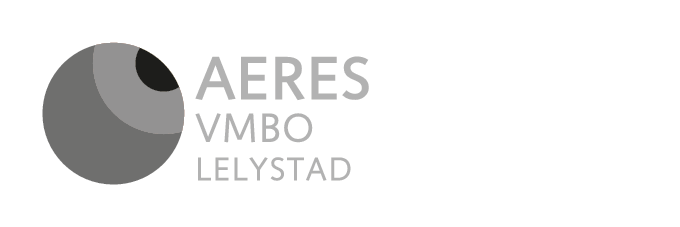 Schoolonderzoek rooster klas 4, niveau KL:Het schoolexamen van klas 4 bestaat uit 3 periodes, die alle drie één cijfer opleveren. (SO5-SO6-SO7)Het gemiddelde van de schoolexamens van klas 3 heeft eerder al een cijfer opgeleverd. (SO-4).Het eerste cijfer in de toetscode geeft aan tot welke periode de gescoorde cijfers behoren. De weging geeft aan hoe zwaar de verschillende cijfers binnen één periode t.o.v. van elkaar meetellen en dus niet t.o.v. alle cijfers.Het eindcijfer van het schoolexamen is het gewogen gemiddelde van bovenstaande 4 cijfers afgerond op één decimaal,  waarbij SO-4 dan 1x meetelt en SO-5, SO-6 en SO-7 allen 2x.Vaardigheden leren:Naast de onderdelen die je afsluit met een toets of opdracht werk je in de lessen van ieder vak en tijdens LOB ook aan de volgende vaardigheden, die onderdeel zijn van het schoolexamen (inhoud van de preambule).
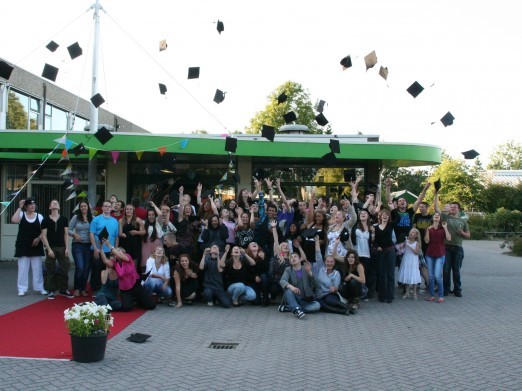 Werken aan vakoverstijgende thema's;Leren uitvoeren;Leren leren;Leren communiceren;Leren reflecteren op het leer- en werkproces;Leren reflecteren op de toekomst. 									Ook komt bij ieder vak oriëntatie op leren en werken aan bod (eindterm K1). In de les komt de theoretische kant aan bod: hoe het vak in de maatschappij en bij verschillende beroepen handig is. De praktijk van ‘leren werken’ komt tijdens stage aan bod. Oriëntatie op leren en werken  wordt afgetekend d.m.v. onderdeel Stage in het LOB-PTA. Aanvullende algemene regels Aeres VMBO LelystadHet complete examenreglement VMBO is gepubliceerd op de website van Aeres VMBO Lelystad.In aanvulling op artikel 14, lid 1:Tijdens de schoolonderzoekweken kan er geen verlof worden aangevraagd voor zaken die ook in andere weken kunnen worden geregeld. Zie het overzicht hiernaast.In aanvulling op artikel 14a:Indien een schoolexamen op grond van reglementaire afwezigheid niet is afgelegd, kan de kandidaat het schoolexamen inhalen tijdens de vastgestelde inhaalperiode van het desbetreffende schoolexamen. Herkansing van het ingehaalde schoolexamen vindt plaats tijdens de herkansingsperiode.In aanvulling op artikel 25, lid 1: Iedere kandidaat heeft recht op maximaal één herkansing per vak (indien de toets herkansbaar is) gedurende de schoolonderzoekperioden 6 en 7, met een maximum van twee herkansingen.  . In schoolonderzoekperiode 8 is geen enkel vak herkansbaar.Aan de herkansingen zijn de volgende voorwaarde verbonden:Het cijfer voor het betrokken onderdeel van het schoolonderzoek moet lager zijn dan het cijfer 5,5.De herkansing moet binnen 3 werkdagen na het uitreiken van de cijferlijst aan de kandidaat digitaal worden aangevraagd bij de  secretaris van de examencommissie via het digitale aanvraagformulier.Indien een kandidaat voor het desbetreffende schoolonderzoek is ziek gemeld mag deze worden ingehaald tijdens de volgende inhaalperiode. BIJLAGE 1: STAGE.De onderstaande eisen gelden voor het stageadres:Op Aeres VMBO Lelystad kiest de leerling zelf zijn/haar stageadres.Alle stages zijn “vrije” stages, niet gebonden aan het profiel groen.
Het kan zijn dat er in bijzondere gevallen goedkeuring nodig is van de stagecoördinatoren.Er wordt niet onder de directe leiding van ouders of verzorgers stage gelopen.Het stagebedrijf ligt op maximaal 35 km van Aeres VMBO Lelystad.Een stagedag heeft een minimum van 7 uur.Tijdens de SO weken loopt de stage door, tenzij er van tevoren is aangegeven dat er wel een SO gepland staat. Bij ziekte worden de stagedagen ingehaald.
Stageperiode 1Eindstage klas 3 en periode 1 van klas 4 is samen stageperiode 1.Stageperiode 1 loopt vanaf de eindstage (in klas 3) en start na de zomervakantie, op vrijdag 8 september t/m vrijdag 17 november 2023. (op vrijdag)Stageboekje van eindstage klas 3 is ook voor periode 1 van klas 4.Inleveren volledig ingevuld stageboekje en stageverslag periode 1: 24 november 2023.Inleveren stageovereenkomst periode 2 uiterlijk 6 oktober 2023.Stageperiode 2Stageperiode 2 loopt vanaf vrijdag 24 november 2023 t/m 16 februari 2024 (op vrijdag)Ook wanneer er in periode 2 op hetzelfde bedrijf stage wordt gelopen als in periode 1, moet er een nieuwe stageovereenkomst worden ondertekend en ingeleverd.Inleveren volledig ingevulde stageboekjes en stageverslag: 1 maart 2024.StageboekjeDe leerling beschrijft de dagelijkse werkzaamheden in het stageboekje en geeft de begin- en eindtijden aan.De leerling laat het stageboekje per dag aftekenen door de stagebegeleider.HandelingsopdrachtDe stage is een handelingsopdracht die voldoende of goed moet worden afgesloten. Het volledig ingevulde stageboekje en de stageverslagen zijn de handelingsopdrachten die voldoende of goed moet worden afgesloten.  Het niet afsluiten van de handelingsopdracht betekent dat er door de leerling niet deelgenomen kan worden aan het centraal schriftelijk examen.  Totaal aantal te lopen stagedagen van periode 1 en periode 2: 33 dagenBij ziekte en calamiteiten wordt een minimum aangehouden tussen de 28 en 33 dagen.Alleen de examencommissie kan besluiten dat hiervan afgeweken mag worden.Een verzoek hiervoor kan schriftelijk worden ingediend bij de examencommissie. 	Stageregels (staan ook in het stageboekje)Vul iedere dag je stageboekje in en laat het aftekenen door de stagebieder.Kom op tijd!Gedraag je fatsoenlijk. Beantwoord vragen netjes en zorg ervoor dat je de juiste kleding draagt.Je loopt elke dag minimaal 7 uur stage.Zorg ervoor dat je veilig werkt. Kom nooit ergens aan als je de werking van het apparaat niet kent. Vraag het eerst aan je praktijkbegeleider. Wees actief en toon eigen initiatief, maar volg wel altijd de instructies.Heb je een probleem, ga dan naar je praktijkbegeleider en probeer een oplossing te vinden. Lukt het dan nog niet, bel je stagebegeleider op school.Zorg van te voren dat de telefoonnummers goed staan ingevuld.Bij ziekte: altijd direct doorgeven aan school (zeg dat je stage moet lopen) en bel het bedrijf waar je stage loopt.Ga zuinig om met de materialen waarmee je werkt.Laat het beoordelingsformulier in je stageboekje invullen.BIJLAGE 3:Toegestane hulpmiddelen:OVERIGE INFORMATIE:Programma van Toetsing en Afsluiting (PTA)Programma van Toetsing en Afsluiting (PTA)Programma van Toetsing en Afsluiting (PTA)Programma van Toetsing en Afsluiting (PTA)Programma van Toetsing en Afsluiting (PTA)Programma van Toetsing en Afsluiting (PTA)Programma van Toetsing en Afsluiting (PTA)Programma van Toetsing en Afsluiting (PTA)Programma van Toetsing en Afsluiting (PTA)Programma van Toetsing en Afsluiting (PTA)Programma van Toetsing en Afsluiting (PTA)Programma van Toetsing en Afsluiting (PTA)Programma van Toetsing en Afsluiting (PTA)Programma van Toetsing en Afsluiting (PTA)Programma van Toetsing en Afsluiting (PTA)Kaderberoepsgerichte LeerwegKaderberoepsgerichte LeerwegKaderberoepsgerichte LeerwegKaderberoepsgerichte LeerwegKaderberoepsgerichte LeerwegKaderberoepsgerichte LeerwegKaderberoepsgerichte LeerwegKaderberoepsgerichte LeerwegKaderberoepsgerichte LeerwegKaderberoepsgerichte LeerwegKaderberoepsgerichte LeerwegKaderberoepsgerichte LeerwegKaderberoepsgerichte LeerwegKaderberoepsgerichte LeerwegKaderberoepsgerichte LeerwegLeerjaar 4 Leerjaar 4 Leerjaar 4 Leerjaar 4 Leerjaar 4 Leerjaar 4 Leerjaar 4 Leerjaar 4 Leerjaar 4 Leerjaar 4 Leerjaar 4 Leerjaar 4 Leerjaar 4 Leerjaar 4 Leerjaar 4 2023-20242023-20242023-20242023-20242023-20242023-20242023-20242023-20242023-20242023-20242023-20242023-20242023-20242023-20242023-2024Aeres VMBO LelystadAeres VMBO LelystadTjalk 25-58Tjalk 25-58Tjalk 25-588232 MB LELYSTAD8232 MB LELYSTAD8232 MB LELYSTAD088020530008802053000880205300SO-5:SO-5:SO-5:SO-5:SO-5:SO-7:SO-7:SO-7:datumdatumdatumdatumdatumdagdagdagdagvakvakvakdatumdatumdatumdagvak13-nov13-nov13-nov13-nov13-novmaandagmaandagmaandagmaandagNederlandsNederlandsNederlands21-mrt21-mrt21-mrtdonderdagwiskunde13-nov13-nov13-nov13-nov13-novmaandagmaandagmaandagmaandagDuitsDuitsDuits21-mrt21-mrt21-mrtdonderdagEngels14-nov14-nov14-nov14-nov14-novdinsdagdinsdagdinsdagdinsdagEngelsEngelsEngels22-mrt22-mrt22-mrtvrijdagrekenen*14-nov14-nov14-nov14-nov14-novdinsdagdinsdagdinsdagdinsdagwiskundewiskundewiskunde25-mrt25-mrt25-mrtmaandagNederlands15-nov15-nov15-nov15-nov15-novwoensdagwoensdagwoensdagwoensdagrekenen (vervallen)rekenen (vervallen)rekenen (vervallen)26-mrt26-mrt26-mrtdinsdagbiologie of NaSk15-nov15-nov15-nov15-nov15-novwoensdagwoensdagwoensdagwoensdagbiologie of NaSkbiologie of NaSkbiologie of NaSk26-mrt26-mrt26-mrtdinsdagDuits16-nov16-nov16-nov16-nov16-novdonderdagdonderdagdonderdagdonderdagprofiel groen**profiel groen**profiel groen**17 nov17 nov17 nov17 nov17 novvrijdagvrijdagvrijdagvrijdagstagestagestageSO-6:SO-6:SO-6:SO-6:SO-6:datumdatumdatumdatumdatumdagdagdagdagvakvakvak22-jan22-jan22-jan22-jan22-janmaandagmaandagmaandagmaandagprofiel groen**profiel groen**profiel groen**23-jan23-jan23-jan23-jan23-jandinsdagdinsdagdinsdagdinsdagbiologie of NaSkbiologie of NaSkbiologie of NaSk23-jan23-jan23-jan23-jan23-jandinsdagdinsdagdinsdagdinsdagDuitsDuitsDuits24-jan24-jan24-jan24-jan24-janwoensdagwoensdagwoensdagwoensdagwiskundewiskundewiskunde24-jan24-jan24-jan24-jan24-janwoensdagwoensdagwoensdagwoensdagEngelsEngelsEngels25-jan25-jan25-jan25-jan25-jandonderdagdonderdagdonderdagdonderdagNederlands (luistertoets)Nederlands (luistertoets)Nederlands (luistertoets)25-jan25-jan25-jan25-jan25-jandonderdagdonderdagdonderdagdonderdagrekenen rekenen rekenen 26-jan26-jan26-jan26-jan26-janvrijdagvrijdagvrijdagvrijdagstage/open dagstage/open dagstage/open dag** = 75 minuten   *   = 90 minutenBepaling van de uitslag van het schoolexamen Aeres VMBO Lelystad.Bepaling van de uitslag van het schoolexamen Aeres VMBO Lelystad.Bepaling van de uitslag van het schoolexamen Aeres VMBO Lelystad.Bepaling van de uitslag van het schoolexamen Aeres VMBO Lelystad.Bepaling van de uitslag van het schoolexamen Aeres VMBO Lelystad.Bepaling van de uitslag van het schoolexamen Aeres VMBO Lelystad.Bepaling van de uitslag van het schoolexamen Aeres VMBO Lelystad.BELANGRIJKE DATA: (om geen andere afspraken te maken, ook niet met een specialist, dokter e.d.)BELANGRIJKE DATA: (om geen andere afspraken te maken, ook niet met een specialist, dokter e.d.)datumactiviteit13 nov t/m 17 novSO-5-week27 nov t/m 1 decInhaaldagen SO-519 jan t/m 25 janSO6-week5 feb t/m 9 febInhaaldagen SO-65 febDigitaal formulier aanvraag herkansing(en) beschikbaar16 febDeadline inleveren aanvraag herkansingen SO-5 en/of SO-6 (aanvragen die te laat zijn worden om organisatorische redenen niet meer gehonoreerd)4 mrt t/m 8 mrtHerkansingen SO-5 & SO-621 mrt t/m 27 mrtSO-7-week2 apr t/m 8 aprInhaaldagen SO-715 apr t/m 5 junipraktijkexamens (CSPE), beroepsgericht profielvakken13 mei t/m 5 junitheorie-examens (CSE), algemene vakken12 junileerlingen worden gebeld voor uitslag examen12 junigezakten cijferlijst ophalen en evt. herexamen bespreken bij Ipa (examensecretaris)12 junigeslaagden cijferlijst ophalen bij de teamleider, evt. herexamen bespreken met Ip (examensecretaris)13 juniherexamen aanvragen voor 11 uur bij administratie18 t/m 25 juniherkansingen examens (CSE & CSPE)2  juliherkansers gebeld voor uitslag examen10 julidiploma uitreikingNederlandsLeerjaar 4 KLNederlandsLeerjaar 4 KLPeriode/datumPeriode/datumExameneenheidExameneenheidDe examenstof isDe examenstof isDe examenstof isLeerstofLeerstofLeerstofLeerstofLeerstofLeerstofLeerstofToets-codeToetsvormToetsvormToetsvormToetsduurToetsduurWegingWegingWegingHerkansingHerkansingBeoordelingBeoordelingOpmerkingenOpmerkingenPERIODE 1(SO-5)PERIODE 1(SO-5)NE/K/6 (m.b.t. tekstverbanden) + NE/K/7 (m.b.t. artikel)NE/K/6 (m.b.t. tekstverbanden) + NE/K/7 (m.b.t. artikel)Examenstof van SE + CEExamenstof van SE + CEExamenstof van SE + CEH1: (Zakelijke brief, hoofdletters en leestekens, werkwoordspelling, lastige werkwoorden). H2 + artikel: 
(Tekstverbanden en signaalwoorden, hoofdzaken, samengestelde zinnen.)H1: (Zakelijke brief, hoofdletters en leestekens, werkwoordspelling, lastige werkwoorden). H2 + artikel: 
(Tekstverbanden en signaalwoorden, hoofdzaken, samengestelde zinnen.)H1: (Zakelijke brief, hoofdletters en leestekens, werkwoordspelling, lastige werkwoorden). H2 + artikel: 
(Tekstverbanden en signaalwoorden, hoofdzaken, samengestelde zinnen.)H1: (Zakelijke brief, hoofdletters en leestekens, werkwoordspelling, lastige werkwoorden). H2 + artikel: 
(Tekstverbanden en signaalwoorden, hoofdzaken, samengestelde zinnen.)H1: (Zakelijke brief, hoofdletters en leestekens, werkwoordspelling, lastige werkwoorden). H2 + artikel: 
(Tekstverbanden en signaalwoorden, hoofdzaken, samengestelde zinnen.)H1: (Zakelijke brief, hoofdletters en leestekens, werkwoordspelling, lastige werkwoorden). H2 + artikel: 
(Tekstverbanden en signaalwoorden, hoofdzaken, samengestelde zinnen.)H1: (Zakelijke brief, hoofdletters en leestekens, werkwoordspelling, lastige werkwoorden). H2 + artikel: 
(Tekstverbanden en signaalwoorden, hoofdzaken, samengestelde zinnen.)Nek51schriftelijkschriftelijkschriftelijk45 min45 min1X1X1XJaJacijfercijferPERIODE 2(SO-6)PERIODE 2(SO-6)NE/K/7 (m.b.t. zakelijke email & sollicitatie brief) NE/K/7 (m.b.t. zakelijke email & sollicitatie brief) Examenstof van SE + CEExamenstof van SE + CEExamenstof van SE + CESchrijfopdrachten:
zakelijke e-mail en sollicitatiebriefSchrijfopdrachten:
zakelijke e-mail en sollicitatiebriefSchrijfopdrachten:
zakelijke e-mail en sollicitatiebriefSchrijfopdrachten:
zakelijke e-mail en sollicitatiebriefSchrijfopdrachten:
zakelijke e-mail en sollicitatiebriefSchrijfopdrachten:
zakelijke e-mail en sollicitatiebriefSchrijfopdrachten:
zakelijke e-mail en sollicitatiebriefNek61handelingsopdrachthandelingsopdrachthandelingsopdracht45 min45 min1X1X1XNeeNeecijfercijferPERIODE 2(SO-6)PERIODE 2(SO-6)NE/K/4NE/K/4Examenstof van SE Examenstof van SE Examenstof van SE Kijk- en luistertoetsKijk- en luistertoetsKijk- en luistertoetsKijk- en luistertoetsKijk- en luistertoetsKijk- en luistertoetsKijk- en luistertoetsNek62schriftelijkschriftelijkschriftelijk45 min45 min1X1X1XNee*Nee*PERIODE 3(SO-7)PERIODE 3(SO-7)NE/K/6 (m.b.t. leesstrategieën) + NE/K/7 (m.b.t. betoog)NE/K/6 (m.b.t. leesstrategieën) + NE/K/7 (m.b.t. betoog)Examenstof van SE + CEExamenstof van SE + CEExamenstof van SE + CEH3: (Feiten, mening, argumenten, meervoud, verwijswoorden.) H4 + betoog: (Lees strategieën, werkw.-spelling, trappen van vergelijking.)H3: (Feiten, mening, argumenten, meervoud, verwijswoorden.) H4 + betoog: (Lees strategieën, werkw.-spelling, trappen van vergelijking.)H3: (Feiten, mening, argumenten, meervoud, verwijswoorden.) H4 + betoog: (Lees strategieën, werkw.-spelling, trappen van vergelijking.)H3: (Feiten, mening, argumenten, meervoud, verwijswoorden.) H4 + betoog: (Lees strategieën, werkw.-spelling, trappen van vergelijking.)H3: (Feiten, mening, argumenten, meervoud, verwijswoorden.) H4 + betoog: (Lees strategieën, werkw.-spelling, trappen van vergelijking.)H3: (Feiten, mening, argumenten, meervoud, verwijswoorden.) H4 + betoog: (Lees strategieën, werkw.-spelling, trappen van vergelijking.)H3: (Feiten, mening, argumenten, meervoud, verwijswoorden.) H4 + betoog: (Lees strategieën, werkw.-spelling, trappen van vergelijking.)Nek71schriftelijkschriftelijkschriftelijk45 min45 min1X1X1XNeeNeecijfercijferPERIODE 3(SO-7)PERIODE 3(SO-7)NE/K/5 + NE/K/8 NE/K/5 + NE/K/8 Examenstof van SE Examenstof van SE Examenstof van SE Fictiedossier**Fictiedossier**Fictiedossier**Fictiedossier**Fictiedossier**Fictiedossier**Fictiedossier**Nek72mondelingmondelingmondeling15 min15 min1X1X1XNee*Nee*cijfercijferAfgenomen in de week van 11 -15 maart.Afgenomen in de week van 11 -15 maart.* De kijk- en luistertoets en het mondeling tentamen kunnen bij afwezigheid slechts op één ander vooraf bekend gemaakt moment worden ingehaald.** Het fictiedossier bestaat uit drie verschillende verwerkingen van drie verschillende boeken.. In de periodes 1, 2 en 3 maakt de leerling een verwerking.     Aan het eind van periode 3 geeft de leerling een mondelinge presentatie over de drie verwerkingen. De data per leerling volgt te zijner tijd. * De kijk- en luistertoets en het mondeling tentamen kunnen bij afwezigheid slechts op één ander vooraf bekend gemaakt moment worden ingehaald.** Het fictiedossier bestaat uit drie verschillende verwerkingen van drie verschillende boeken.. In de periodes 1, 2 en 3 maakt de leerling een verwerking.     Aan het eind van periode 3 geeft de leerling een mondelinge presentatie over de drie verwerkingen. De data per leerling volgt te zijner tijd. * De kijk- en luistertoets en het mondeling tentamen kunnen bij afwezigheid slechts op één ander vooraf bekend gemaakt moment worden ingehaald.** Het fictiedossier bestaat uit drie verschillende verwerkingen van drie verschillende boeken.. In de periodes 1, 2 en 3 maakt de leerling een verwerking.     Aan het eind van periode 3 geeft de leerling een mondelinge presentatie over de drie verwerkingen. De data per leerling volgt te zijner tijd. * De kijk- en luistertoets en het mondeling tentamen kunnen bij afwezigheid slechts op één ander vooraf bekend gemaakt moment worden ingehaald.** Het fictiedossier bestaat uit drie verschillende verwerkingen van drie verschillende boeken.. In de periodes 1, 2 en 3 maakt de leerling een verwerking.     Aan het eind van periode 3 geeft de leerling een mondelinge presentatie over de drie verwerkingen. De data per leerling volgt te zijner tijd. * De kijk- en luistertoets en het mondeling tentamen kunnen bij afwezigheid slechts op één ander vooraf bekend gemaakt moment worden ingehaald.** Het fictiedossier bestaat uit drie verschillende verwerkingen van drie verschillende boeken.. In de periodes 1, 2 en 3 maakt de leerling een verwerking.     Aan het eind van periode 3 geeft de leerling een mondelinge presentatie over de drie verwerkingen. De data per leerling volgt te zijner tijd. * De kijk- en luistertoets en het mondeling tentamen kunnen bij afwezigheid slechts op één ander vooraf bekend gemaakt moment worden ingehaald.** Het fictiedossier bestaat uit drie verschillende verwerkingen van drie verschillende boeken.. In de periodes 1, 2 en 3 maakt de leerling een verwerking.     Aan het eind van periode 3 geeft de leerling een mondelinge presentatie over de drie verwerkingen. De data per leerling volgt te zijner tijd. * De kijk- en luistertoets en het mondeling tentamen kunnen bij afwezigheid slechts op één ander vooraf bekend gemaakt moment worden ingehaald.** Het fictiedossier bestaat uit drie verschillende verwerkingen van drie verschillende boeken.. In de periodes 1, 2 en 3 maakt de leerling een verwerking.     Aan het eind van periode 3 geeft de leerling een mondelinge presentatie over de drie verwerkingen. De data per leerling volgt te zijner tijd. * De kijk- en luistertoets en het mondeling tentamen kunnen bij afwezigheid slechts op één ander vooraf bekend gemaakt moment worden ingehaald.** Het fictiedossier bestaat uit drie verschillende verwerkingen van drie verschillende boeken.. In de periodes 1, 2 en 3 maakt de leerling een verwerking.     Aan het eind van periode 3 geeft de leerling een mondelinge presentatie over de drie verwerkingen. De data per leerling volgt te zijner tijd. * De kijk- en luistertoets en het mondeling tentamen kunnen bij afwezigheid slechts op één ander vooraf bekend gemaakt moment worden ingehaald.** Het fictiedossier bestaat uit drie verschillende verwerkingen van drie verschillende boeken.. In de periodes 1, 2 en 3 maakt de leerling een verwerking.     Aan het eind van periode 3 geeft de leerling een mondelinge presentatie over de drie verwerkingen. De data per leerling volgt te zijner tijd. * De kijk- en luistertoets en het mondeling tentamen kunnen bij afwezigheid slechts op één ander vooraf bekend gemaakt moment worden ingehaald.** Het fictiedossier bestaat uit drie verschillende verwerkingen van drie verschillende boeken.. In de periodes 1, 2 en 3 maakt de leerling een verwerking.     Aan het eind van periode 3 geeft de leerling een mondelinge presentatie over de drie verwerkingen. De data per leerling volgt te zijner tijd. * De kijk- en luistertoets en het mondeling tentamen kunnen bij afwezigheid slechts op één ander vooraf bekend gemaakt moment worden ingehaald.** Het fictiedossier bestaat uit drie verschillende verwerkingen van drie verschillende boeken.. In de periodes 1, 2 en 3 maakt de leerling een verwerking.     Aan het eind van periode 3 geeft de leerling een mondelinge presentatie over de drie verwerkingen. De data per leerling volgt te zijner tijd. * De kijk- en luistertoets en het mondeling tentamen kunnen bij afwezigheid slechts op één ander vooraf bekend gemaakt moment worden ingehaald.** Het fictiedossier bestaat uit drie verschillende verwerkingen van drie verschillende boeken.. In de periodes 1, 2 en 3 maakt de leerling een verwerking.     Aan het eind van periode 3 geeft de leerling een mondelinge presentatie over de drie verwerkingen. De data per leerling volgt te zijner tijd. * De kijk- en luistertoets en het mondeling tentamen kunnen bij afwezigheid slechts op één ander vooraf bekend gemaakt moment worden ingehaald.** Het fictiedossier bestaat uit drie verschillende verwerkingen van drie verschillende boeken.. In de periodes 1, 2 en 3 maakt de leerling een verwerking.     Aan het eind van periode 3 geeft de leerling een mondelinge presentatie over de drie verwerkingen. De data per leerling volgt te zijner tijd. * De kijk- en luistertoets en het mondeling tentamen kunnen bij afwezigheid slechts op één ander vooraf bekend gemaakt moment worden ingehaald.** Het fictiedossier bestaat uit drie verschillende verwerkingen van drie verschillende boeken.. In de periodes 1, 2 en 3 maakt de leerling een verwerking.     Aan het eind van periode 3 geeft de leerling een mondelinge presentatie over de drie verwerkingen. De data per leerling volgt te zijner tijd. * De kijk- en luistertoets en het mondeling tentamen kunnen bij afwezigheid slechts op één ander vooraf bekend gemaakt moment worden ingehaald.** Het fictiedossier bestaat uit drie verschillende verwerkingen van drie verschillende boeken.. In de periodes 1, 2 en 3 maakt de leerling een verwerking.     Aan het eind van periode 3 geeft de leerling een mondelinge presentatie over de drie verwerkingen. De data per leerling volgt te zijner tijd. * De kijk- en luistertoets en het mondeling tentamen kunnen bij afwezigheid slechts op één ander vooraf bekend gemaakt moment worden ingehaald.** Het fictiedossier bestaat uit drie verschillende verwerkingen van drie verschillende boeken.. In de periodes 1, 2 en 3 maakt de leerling een verwerking.     Aan het eind van periode 3 geeft de leerling een mondelinge presentatie over de drie verwerkingen. De data per leerling volgt te zijner tijd. * De kijk- en luistertoets en het mondeling tentamen kunnen bij afwezigheid slechts op één ander vooraf bekend gemaakt moment worden ingehaald.** Het fictiedossier bestaat uit drie verschillende verwerkingen van drie verschillende boeken.. In de periodes 1, 2 en 3 maakt de leerling een verwerking.     Aan het eind van periode 3 geeft de leerling een mondelinge presentatie over de drie verwerkingen. De data per leerling volgt te zijner tijd. * De kijk- en luistertoets en het mondeling tentamen kunnen bij afwezigheid slechts op één ander vooraf bekend gemaakt moment worden ingehaald.** Het fictiedossier bestaat uit drie verschillende verwerkingen van drie verschillende boeken.. In de periodes 1, 2 en 3 maakt de leerling een verwerking.     Aan het eind van periode 3 geeft de leerling een mondelinge presentatie over de drie verwerkingen. De data per leerling volgt te zijner tijd. * De kijk- en luistertoets en het mondeling tentamen kunnen bij afwezigheid slechts op één ander vooraf bekend gemaakt moment worden ingehaald.** Het fictiedossier bestaat uit drie verschillende verwerkingen van drie verschillende boeken.. In de periodes 1, 2 en 3 maakt de leerling een verwerking.     Aan het eind van periode 3 geeft de leerling een mondelinge presentatie over de drie verwerkingen. De data per leerling volgt te zijner tijd. * De kijk- en luistertoets en het mondeling tentamen kunnen bij afwezigheid slechts op één ander vooraf bekend gemaakt moment worden ingehaald.** Het fictiedossier bestaat uit drie verschillende verwerkingen van drie verschillende boeken.. In de periodes 1, 2 en 3 maakt de leerling een verwerking.     Aan het eind van periode 3 geeft de leerling een mondelinge presentatie over de drie verwerkingen. De data per leerling volgt te zijner tijd. * De kijk- en luistertoets en het mondeling tentamen kunnen bij afwezigheid slechts op één ander vooraf bekend gemaakt moment worden ingehaald.** Het fictiedossier bestaat uit drie verschillende verwerkingen van drie verschillende boeken.. In de periodes 1, 2 en 3 maakt de leerling een verwerking.     Aan het eind van periode 3 geeft de leerling een mondelinge presentatie over de drie verwerkingen. De data per leerling volgt te zijner tijd. * De kijk- en luistertoets en het mondeling tentamen kunnen bij afwezigheid slechts op één ander vooraf bekend gemaakt moment worden ingehaald.** Het fictiedossier bestaat uit drie verschillende verwerkingen van drie verschillende boeken.. In de periodes 1, 2 en 3 maakt de leerling een verwerking.     Aan het eind van periode 3 geeft de leerling een mondelinge presentatie over de drie verwerkingen. De data per leerling volgt te zijner tijd. * De kijk- en luistertoets en het mondeling tentamen kunnen bij afwezigheid slechts op één ander vooraf bekend gemaakt moment worden ingehaald.** Het fictiedossier bestaat uit drie verschillende verwerkingen van drie verschillende boeken.. In de periodes 1, 2 en 3 maakt de leerling een verwerking.     Aan het eind van periode 3 geeft de leerling een mondelinge presentatie over de drie verwerkingen. De data per leerling volgt te zijner tijd. * De kijk- en luistertoets en het mondeling tentamen kunnen bij afwezigheid slechts op één ander vooraf bekend gemaakt moment worden ingehaald.** Het fictiedossier bestaat uit drie verschillende verwerkingen van drie verschillende boeken.. In de periodes 1, 2 en 3 maakt de leerling een verwerking.     Aan het eind van periode 3 geeft de leerling een mondelinge presentatie over de drie verwerkingen. De data per leerling volgt te zijner tijd. * De kijk- en luistertoets en het mondeling tentamen kunnen bij afwezigheid slechts op één ander vooraf bekend gemaakt moment worden ingehaald.** Het fictiedossier bestaat uit drie verschillende verwerkingen van drie verschillende boeken.. In de periodes 1, 2 en 3 maakt de leerling een verwerking.     Aan het eind van periode 3 geeft de leerling een mondelinge presentatie over de drie verwerkingen. De data per leerling volgt te zijner tijd. * De kijk- en luistertoets en het mondeling tentamen kunnen bij afwezigheid slechts op één ander vooraf bekend gemaakt moment worden ingehaald.** Het fictiedossier bestaat uit drie verschillende verwerkingen van drie verschillende boeken.. In de periodes 1, 2 en 3 maakt de leerling een verwerking.     Aan het eind van periode 3 geeft de leerling een mondelinge presentatie over de drie verwerkingen. De data per leerling volgt te zijner tijd. * De kijk- en luistertoets en het mondeling tentamen kunnen bij afwezigheid slechts op één ander vooraf bekend gemaakt moment worden ingehaald.** Het fictiedossier bestaat uit drie verschillende verwerkingen van drie verschillende boeken.. In de periodes 1, 2 en 3 maakt de leerling een verwerking.     Aan het eind van periode 3 geeft de leerling een mondelinge presentatie over de drie verwerkingen. De data per leerling volgt te zijner tijd. * De kijk- en luistertoets en het mondeling tentamen kunnen bij afwezigheid slechts op één ander vooraf bekend gemaakt moment worden ingehaald.** Het fictiedossier bestaat uit drie verschillende verwerkingen van drie verschillende boeken.. In de periodes 1, 2 en 3 maakt de leerling een verwerking.     Aan het eind van periode 3 geeft de leerling een mondelinge presentatie over de drie verwerkingen. De data per leerling volgt te zijner tijd. * De kijk- en luistertoets en het mondeling tentamen kunnen bij afwezigheid slechts op één ander vooraf bekend gemaakt moment worden ingehaald.** Het fictiedossier bestaat uit drie verschillende verwerkingen van drie verschillende boeken.. In de periodes 1, 2 en 3 maakt de leerling een verwerking.     Aan het eind van periode 3 geeft de leerling een mondelinge presentatie over de drie verwerkingen. De data per leerling volgt te zijner tijd. EngelsLeerjaar 4 KLPeriode/datumPeriode/datumPeriode/datumExameneenheidExameneenheidExameneenheidDe examenstof isDe examenstof isDe examenstof isLeerstofToetscodeToetscodeToetscodeToetsvormToetsvormToetsduurToetsduurWegingWegingHerkansingHerkansingHerkansingBeoordelingBeoordelingBeoordelingBeoordelingBeoordelingBeoordelingOpmerkingenPERIODE 1(SO-5)PERIODE 1(SO-5)PERIODE 1(SO-5)MVT/K3MVT/K3MVT/K3Examenstof van SE + CEExamenstof van SE + CEExamenstof van SE + CEHoofdstuktoets writingENK51ENK51ENK51SchriftelijkSchriftelijk45 min45 min1X1XJaJaJacijfercijfercijfercijfercijfercijferPERIODE 1(SO-5)PERIODE 1(SO-5)PERIODE 1(SO-5)MVT/K7MVT/K7MVT/K7Examenstof van SEExamenstof van SEExamenstof van SESchrijftoets*ENK52ENK52ENK52SchriftelijkSchriftelijk45 min45 min1X1XneeneeneecijfercijfercijfercijfercijfercijferPERIODE 2(SO-6)PERIODE 2(SO-6)PERIODE 2(SO-6)MVT/K4MVT/K4MVT/K4Examenstof van SE + CEExamenstof van SE + CEExamenstof van SE + CEHoofdstuktoets ListeningENK61ENK61ENK61SchriftelijkSchriftelijk45 min45 min1X1XjajajacijfercijfercijfercijfercijfercijferPERIODE 2(SO-6)PERIODE 2(SO-6)PERIODE 2(SO-6)MVT/K5MVT/K5MVT/K5Examenstof van SEExamenstof van SEExamenstof van SEKijk en luistertoets **ENK62ENK62ENK62DigitaalDigitaal90 min90 min1X1XneeneeneeCijfer Cijfer Cijfer Cijfer Cijfer Cijfer Afgenomen in de week van 8/1/2024PERIODE 3(SO-7)PERIODE 3(SO-7)PERIODE 3(SO-7)MVT/K2MVT/K2MVT/K2Examenstof van SEExamenstof van SEExamenstof van SEHoofdstuktoets ReadingENK71ENK71ENK71SchriftelijkSchriftelijk45 min45 min1X1XneeneeneecijfercijfercijfercijfercijfercijferPERIODE 3(SO-7)PERIODE 3(SO-7)PERIODE 3(SO-7)MVTK6MVTK6MVTK6Examenstof van SEExamenstof van SEExamenstof van SELeesdossier presentatieENK72ENK72ENK72MondelingMondeling45 min45 min1X1XneeneeneecijfercijfercijfercijfercijfercijferAfgenomen in de week van 26/2/2024* De schrijftoets wordt in de les afgenomen.** De kijk- en luistertoets en het mondeling tentamen kunnen bij afwezigheid slechts op één ander vooraf bekend gemaakt moment worden ingehaald.* De schrijftoets wordt in de les afgenomen.** De kijk- en luistertoets en het mondeling tentamen kunnen bij afwezigheid slechts op één ander vooraf bekend gemaakt moment worden ingehaald.* De schrijftoets wordt in de les afgenomen.** De kijk- en luistertoets en het mondeling tentamen kunnen bij afwezigheid slechts op één ander vooraf bekend gemaakt moment worden ingehaald.* De schrijftoets wordt in de les afgenomen.** De kijk- en luistertoets en het mondeling tentamen kunnen bij afwezigheid slechts op één ander vooraf bekend gemaakt moment worden ingehaald.* De schrijftoets wordt in de les afgenomen.** De kijk- en luistertoets en het mondeling tentamen kunnen bij afwezigheid slechts op één ander vooraf bekend gemaakt moment worden ingehaald.* De schrijftoets wordt in de les afgenomen.** De kijk- en luistertoets en het mondeling tentamen kunnen bij afwezigheid slechts op één ander vooraf bekend gemaakt moment worden ingehaald.* De schrijftoets wordt in de les afgenomen.** De kijk- en luistertoets en het mondeling tentamen kunnen bij afwezigheid slechts op één ander vooraf bekend gemaakt moment worden ingehaald.* De schrijftoets wordt in de les afgenomen.** De kijk- en luistertoets en het mondeling tentamen kunnen bij afwezigheid slechts op één ander vooraf bekend gemaakt moment worden ingehaald.* De schrijftoets wordt in de les afgenomen.** De kijk- en luistertoets en het mondeling tentamen kunnen bij afwezigheid slechts op één ander vooraf bekend gemaakt moment worden ingehaald.* De schrijftoets wordt in de les afgenomen.** De kijk- en luistertoets en het mondeling tentamen kunnen bij afwezigheid slechts op één ander vooraf bekend gemaakt moment worden ingehaald.* De schrijftoets wordt in de les afgenomen.** De kijk- en luistertoets en het mondeling tentamen kunnen bij afwezigheid slechts op één ander vooraf bekend gemaakt moment worden ingehaald.* De schrijftoets wordt in de les afgenomen.** De kijk- en luistertoets en het mondeling tentamen kunnen bij afwezigheid slechts op één ander vooraf bekend gemaakt moment worden ingehaald.* De schrijftoets wordt in de les afgenomen.** De kijk- en luistertoets en het mondeling tentamen kunnen bij afwezigheid slechts op één ander vooraf bekend gemaakt moment worden ingehaald.* De schrijftoets wordt in de les afgenomen.** De kijk- en luistertoets en het mondeling tentamen kunnen bij afwezigheid slechts op één ander vooraf bekend gemaakt moment worden ingehaald.* De schrijftoets wordt in de les afgenomen.** De kijk- en luistertoets en het mondeling tentamen kunnen bij afwezigheid slechts op één ander vooraf bekend gemaakt moment worden ingehaald.* De schrijftoets wordt in de les afgenomen.** De kijk- en luistertoets en het mondeling tentamen kunnen bij afwezigheid slechts op één ander vooraf bekend gemaakt moment worden ingehaald.* De schrijftoets wordt in de les afgenomen.** De kijk- en luistertoets en het mondeling tentamen kunnen bij afwezigheid slechts op één ander vooraf bekend gemaakt moment worden ingehaald.* De schrijftoets wordt in de les afgenomen.** De kijk- en luistertoets en het mondeling tentamen kunnen bij afwezigheid slechts op één ander vooraf bekend gemaakt moment worden ingehaald.* De schrijftoets wordt in de les afgenomen.** De kijk- en luistertoets en het mondeling tentamen kunnen bij afwezigheid slechts op één ander vooraf bekend gemaakt moment worden ingehaald.* De schrijftoets wordt in de les afgenomen.** De kijk- en luistertoets en het mondeling tentamen kunnen bij afwezigheid slechts op één ander vooraf bekend gemaakt moment worden ingehaald.* De schrijftoets wordt in de les afgenomen.** De kijk- en luistertoets en het mondeling tentamen kunnen bij afwezigheid slechts op één ander vooraf bekend gemaakt moment worden ingehaald.* De schrijftoets wordt in de les afgenomen.** De kijk- en luistertoets en het mondeling tentamen kunnen bij afwezigheid slechts op één ander vooraf bekend gemaakt moment worden ingehaald.* De schrijftoets wordt in de les afgenomen.** De kijk- en luistertoets en het mondeling tentamen kunnen bij afwezigheid slechts op één ander vooraf bekend gemaakt moment worden ingehaald.* De schrijftoets wordt in de les afgenomen.** De kijk- en luistertoets en het mondeling tentamen kunnen bij afwezigheid slechts op één ander vooraf bekend gemaakt moment worden ingehaald.* De schrijftoets wordt in de les afgenomen.** De kijk- en luistertoets en het mondeling tentamen kunnen bij afwezigheid slechts op één ander vooraf bekend gemaakt moment worden ingehaald.* De schrijftoets wordt in de les afgenomen.** De kijk- en luistertoets en het mondeling tentamen kunnen bij afwezigheid slechts op één ander vooraf bekend gemaakt moment worden ingehaald.* De schrijftoets wordt in de les afgenomen.** De kijk- en luistertoets en het mondeling tentamen kunnen bij afwezigheid slechts op één ander vooraf bekend gemaakt moment worden ingehaald.* De schrijftoets wordt in de les afgenomen.** De kijk- en luistertoets en het mondeling tentamen kunnen bij afwezigheid slechts op één ander vooraf bekend gemaakt moment worden ingehaald.* De schrijftoets wordt in de les afgenomen.** De kijk- en luistertoets en het mondeling tentamen kunnen bij afwezigheid slechts op één ander vooraf bekend gemaakt moment worden ingehaald.WiskundeLeerjaar 4 KLPeriode/datumExameneenheidDe examenstof isLeerstofToetscodeToetsvormToetsduurWegingHerkansingBeoordelingOpmerkingenOpmerkingenPERIODE 1(SO-5)Wi/ K4.4, K6.3.Examenstof van SE en CEH2:Verbanden H3:Afstanden en hoekenWik51Schriftelijk45 min1xJaCijferZie aanvullende regelsZie aanvullende regelsPERIODE 2(SO-6)Wi/K4.1-3, K4.5-6 K5.2-3, K6.1.Examenstof van SE en CEH4:Grafieken en vergelijkingen H5:Rekenen, meten en schattenWik61Schriftelijk45 min1xJaCijferZie aanvullende regelsZie aanvullende regelsPERIODE 3(SO-7)Wi/K2, K3, K5.1, K6.2-3.Examenstof van SE en CEH6:Vlakke figuren H8: RuimtemeetkundeWik71Schriftelijk45 min1xneeCijferZie aanvullende regelsZie aanvullende regelsDuitsLeerjaar 4 KLPeriode/datumExameneenheidDe examenstof isLeerstofToetscodeToetsvormToetsduurWegingHerkansingBeoordelingOpmerkingenOpmerkingenPERIODE 1(SO-5)MVT/K/3/K/7Examenstof van SE en CEKapitel Darum Deutsch, SollicitatieformulierDuk51schriftelijk45 min1xJaCijferPERIODE 2(SO-6)MVT/K/2Examenstof van SE en CELezenDuk61schriftelijk45 min1xJaCijferPERIODE 3(SO-7)MVT/K6Examenstof van SE MondelingDuk71mondeling15 min1xneeCijferPERIODE 3(SO-7)MVT/K5Examenstof van SEKijk- en luistertoetsDuk72schriftelijk45 min1xneeCijferPERIODE 3(SO-7)MVT/K4Examenstof van SE en CELezenDuk73schriftelijk45 minxneeCijferBiologie Leerjaar 4 KL Biologie Leerjaar 4 KL Biologie Leerjaar 4 KL Biologie Leerjaar 4 KL Periode/datum  Periode/datum  Exameneenheid Exameneenheid Exameneenheid De examenstof is De examenstof is Leerstof Leerstof Toetscode Toetscode Toetsvorm Toetsvorm Toetsduur Toetsduur Toetsduur Toetsduur Toetsduur Weging Weging Herkansing  Herkansing  Herkansing  Herkansing  Beoordeling  Beoordeling  Beoordeling  Beoordeling  OpmerkingenOpmerkingenPERIODE 1 (SO-5) PERIODE 1 (SO-5) BI/K/1,BI/K/7 BI/K/1,BI/K/7 BI/K/1,BI/K/7 Examenstof SE Examenstof SE Thema 3: Mens en milieuThema 3: Mens en milieuBik51 Bik51 Handelingsopdracht Handelingsopdracht 1X 1X Nee Nee Nee Nee CijferCijferCijferCijferDeadline inleveren opdracht brief:  09 november 2023 Deadline inleveren opdracht brief:  09 november 2023 PERIODE 1 (SO-5) PERIODE 1 (SO-5) BI/K/3, BI/K/9/1-4BI/K/3, BI/K/9/1-4BI/K/3, BI/K/9/1-4Examenstof SE + CE Examenstof SE + CE Thema 4: Voeding en verteringThema 4: Voeding en verteringBik52 Bik52 Schriftelijk Schriftelijk 45 min. 45 min. 45 min. 45 min. 45 min. 1X 1X Ja Ja Ja Ja CijferCijferCijferCijferDeadline inleveren opdracht brief:  09 november 2023 Deadline inleveren opdracht brief:  09 november 2023 PERIODE 2 (SO-6) PERIODE 2 (SO-6) BI/K/9/5-8, BI/K/10,BI/K/9/5-8, BI/K/10,BI/K/9/5-8, BI/K/10,Examenstof SE + CE Examenstof SE + CE Thema 5: Gaswisseling, thema 6: Transport en thema 7: Opslag en uitscheidingThema 5: Gaswisseling, thema 6: Transport en thema 7: Opslag en uitscheidingBik61 Bik61 Schriftelijk Schriftelijk 45 min. 45 min. 45 min. 45 min. 45 min. 1X 1X Ja Ja Ja Ja CijferCijferCijferCijferDeadline inleveren opdracht verslag:  11 januari 2024 Deadline inleveren opdracht verslag:  11 januari 2024 PERIODE 2 (SO-6) PERIODE 2 (SO-6) BI/K/9/5-8, BI/K/10,BI/K/9/5-8, BI/K/10,BI/K/9/5-8, BI/K/10,Examenstof SE + CE Examenstof SE + CE Thema 5: Gaswisseling, thema 6: Transport en thema 7: Opslag en uitscheidingThema 5: Gaswisseling, thema 6: Transport en thema 7: Opslag en uitscheidingBik62 Bik62 Handelingsopdracht Handelingsopdracht 1X 1X Nee Nee Nee Nee CijferCijferCijferCijferDeadline inleveren opdracht verslag:  11 januari 2024 Deadline inleveren opdracht verslag:  11 januari 2024 PERIODE 3 (SO-7) PERIODE 3 (SO-7) BI/K/4/4-6,BI/K/5,BI/K/6/3-4,BI/K/12/6-7BI/K/4/4-6,BI/K/5,BI/K/6/3-4,BI/K/12/6-7BI/K/4/4-6,BI/K/5,BI/K/6/3-4,BI/K/12/6-7Examenstof SE + CE Examenstof SE + CE Thema 1: Planten en thema 2: EcologieThema 1: Planten en thema 2: EcologieBik71 Bik71 Schriftelijk Schriftelijk 45 min.45 min.45 min.45 min.45 min.1X 1X Nee Nee Nee Nee Cijfer Cijfer Cijfer Cijfer NaSk 1Leerjaar 4 KLNaSk 1Leerjaar 4 KLPeriode/datumPeriode/datumExameneenheidExameneenheidDe examenstof isDe examenstof isLeerstofToets-codeToets-codeToets-codeToets-codeToetsvormToetsvormToets-duurToets-duurToets-duurWegingWegingHerkansingHerkansingHerkansingBeoordelingBeoordelingBeoordelingBeoordelingBeoordelingOpmerkingenOpmerkingenOpmerkingenPERIODE 1(SO-5)PERIODE 1(SO-5)NASK1/K/5NASK1/K/6NASK1/K/5NASK1/K/6Examenstof van CE + SE Examenstof van CE + SE Polaris NaSk1:H8 Elektriciteit & MagnetismeH9 EnergieBinasNsk51Nsk51Nsk51Nsk51SchriftelijkSchriftelijk45 min.45 min.45 min.4X4XjajajaCijferCijferCijferCijferCijferPERIODE 1(SO-5)PERIODE 1(SO-5)NASK1/K/6NASK1/K/6Examenstof van CE + SE Examenstof van CE + SE Polaris NaSk1:H9 EnergieBinasNsk52Nsk52Nsk52Nsk52Praktijk-opdracht(en)Praktijk-opdracht(en)n.v.t.n.v.t.n.v.t.1x1xneeneeneeCijferCijferCijferCijferCijferPraktijkopdracht(en) worden uitgevoerd in de lesPraktijkopdracht(en) worden uitgevoerd in de lesPraktijkopdracht(en) worden uitgevoerd in de lesPERIODE 2(SO-6)PERIODE 2(SO-6)NASK1/K/9NASK1/K/9Examenstof van CE + SE Examenstof van CE + SE Polaris NaSk1:H10 Krachten gebruiken BinasNsk61Nsk61Nsk61Nsk61SchriftelijkSchriftelijk45 min45 min45 min1X1XjajajaCijferCijferCijferCijferCijferPERIODE 3(SO-7)PERIODE 3(SO-7)NASK1/K/1NASK1/K/2NASK1/K/3NASK1/K/8NASK1/K/4NASK1/K/1NASK1/K/2NASK1/K/3NASK1/K/8NASK1/K/4Examenstof van CE + SE Examenstof van CE + SE Polaris NaSk1:H7 GeluidH1 Stoffen & MaterialenBinasNsk71Nsk71Nsk71Nsk71SchriftelijkSchriftelijk45 min45 min45 min1X1XneeneeneeCijferCijferCijferCijferCijferRekenenIndien niet behaald in klas 3Leerjaar 4 BLRekenenIndien niet behaald in klas 3Leerjaar 4 BLRekenenIndien niet behaald in klas 3Leerjaar 4 BLRekenenIndien niet behaald in klas 3Leerjaar 4 BLRekenenIndien niet behaald in klas 3Leerjaar 4 BLRekenenIndien niet behaald in klas 3Leerjaar 4 BLRekenenIndien niet behaald in klas 3Leerjaar 4 BLRekenenIndien niet behaald in klas 3Leerjaar 4 BLRekenenIndien niet behaald in klas 3Leerjaar 4 BLPeriode/datumPeriode/datumPeriode/datumPeriode/datumExameneenheidExameneenheidExameneenheidExameneenheidExameneenheidExameneenheidDe examenstof isDe examenstof isDe examenstof isDe examenstof isDe examenstof isDe examenstof isLeerstofLeerstofLeerstofLeerstofLeerstofLeerstofLeerstofLeerstofToetscodeToetscodeToetscodeToetscodeToetscodeToetsvormToetsvormToetsvormToetsvormToetsduurToetsduurToetsduurToetsduurToetsduurToetsduurWegingWegingWegingWegingWegingHerkansingHerkansingHerkansingHerkansingHerkansingHerkansingHerkansingHerkansingBeoordelingBeoordelingOpmerkingenOpmerkingenOpmerkingenOpmerkingenOpmerkingenPERIODE 1(SO-5)PERIODE 1(SO-5)PERIODE 1(SO-5)PERIODE 1(SO-5)*n.v.t.*n.v.t.*n.v.t.*n.v.t.*n.v.t.PERIODE 2(SO-6)PERIODE 2(SO-6)PERIODE 2(SO-6)PERIODE 2(SO-6)Re/K1, K2, K3, K4, K5, K6Re/K1, K2, K3, K4, K5, K6Re/K1, K2, K3, K4, K5, K6Re/K1, K2, K3, K4, K5, K6Re/K1, K2, K3, K4, K5, K6Re/K1, K2, K3, K4, K5, K6schooleigenschooleigenschooleigenschooleigenschooleigenschooleigenBlok 1: Rekenen Taak 1: Optellen en aftrekken, Taak 2: Vermenigvuldigen en delen, Taak 3: Grote getallenTaak 4: Decimale getallen optellen en aftrekkenTaak 5: Vermenigvuldigen met decimale getallenTaak 6: Machten en wortelsBlok 1: Rekenen Taak 1: Optellen en aftrekken, Taak 2: Vermenigvuldigen en delen, Taak 3: Grote getallenTaak 4: Decimale getallen optellen en aftrekkenTaak 5: Vermenigvuldigen met decimale getallenTaak 6: Machten en wortelsBlok 1: Rekenen Taak 1: Optellen en aftrekken, Taak 2: Vermenigvuldigen en delen, Taak 3: Grote getallenTaak 4: Decimale getallen optellen en aftrekkenTaak 5: Vermenigvuldigen met decimale getallenTaak 6: Machten en wortelsBlok 1: Rekenen Taak 1: Optellen en aftrekken, Taak 2: Vermenigvuldigen en delen, Taak 3: Grote getallenTaak 4: Decimale getallen optellen en aftrekkenTaak 5: Vermenigvuldigen met decimale getallenTaak 6: Machten en wortelsBlok 1: Rekenen Taak 1: Optellen en aftrekken, Taak 2: Vermenigvuldigen en delen, Taak 3: Grote getallenTaak 4: Decimale getallen optellen en aftrekkenTaak 5: Vermenigvuldigen met decimale getallenTaak 6: Machten en wortelsBlok 1: Rekenen Taak 1: Optellen en aftrekken, Taak 2: Vermenigvuldigen en delen, Taak 3: Grote getallenTaak 4: Decimale getallen optellen en aftrekkenTaak 5: Vermenigvuldigen met decimale getallenTaak 6: Machten en wortelsBlok 1: Rekenen Taak 1: Optellen en aftrekken, Taak 2: Vermenigvuldigen en delen, Taak 3: Grote getallenTaak 4: Decimale getallen optellen en aftrekkenTaak 5: Vermenigvuldigen met decimale getallenTaak 6: Machten en wortelsBlok 1: Rekenen Taak 1: Optellen en aftrekken, Taak 2: Vermenigvuldigen en delen, Taak 3: Grote getallenTaak 4: Decimale getallen optellen en aftrekkenTaak 5: Vermenigvuldigen met decimale getallenTaak 6: Machten en wortelsRek61Rek61Rek61Rek61Rek61schriftelijkschriftelijkschriftelijkschriftelijk45 min45 min45 min45 min45 min45 min1x1x1x1x1xneeneeneeneeneeneeneeneecijfercijferPERIODE 3(SO-7)PERIODE 3(SO-7)PERIODE 3(SO-7)PERIODE 3(SO-7)Rek/K1, K2, K3, K4, K5, K6, K7Rek/K1, K2, K3, K4, K5, K6, K7Rek/K1, K2, K3, K4, K5, K6, K7Rek/K1, K2, K3, K4, K5, K6, K7Rek/K1, K2, K3, K4, K5, K6, K7Rek/K1, K2, K3, K4, K5, K6, K7schooleigenschooleigenschooleigenschooleigenschooleigenschooleigenBlok 2: Meten en meetkunde 1Taak 7: Eigenschappen vlakke figuren, Taak 8: Oppervlakte vlakke figuren, Taak 9: Lijnen en hoeken, Taak 10: Plaats bepalenTaak 11: Schaal, Taak 12: CirkelEindtoets rekenen.  Alle behandelde leerstof.Blok 1  taak 1 t/m 6Blok 2  taak 7 t/m 12Blok 2: Meten en meetkunde 1Taak 7: Eigenschappen vlakke figuren, Taak 8: Oppervlakte vlakke figuren, Taak 9: Lijnen en hoeken, Taak 10: Plaats bepalenTaak 11: Schaal, Taak 12: CirkelEindtoets rekenen.  Alle behandelde leerstof.Blok 1  taak 1 t/m 6Blok 2  taak 7 t/m 12Blok 2: Meten en meetkunde 1Taak 7: Eigenschappen vlakke figuren, Taak 8: Oppervlakte vlakke figuren, Taak 9: Lijnen en hoeken, Taak 10: Plaats bepalenTaak 11: Schaal, Taak 12: CirkelEindtoets rekenen.  Alle behandelde leerstof.Blok 1  taak 1 t/m 6Blok 2  taak 7 t/m 12Blok 2: Meten en meetkunde 1Taak 7: Eigenschappen vlakke figuren, Taak 8: Oppervlakte vlakke figuren, Taak 9: Lijnen en hoeken, Taak 10: Plaats bepalenTaak 11: Schaal, Taak 12: CirkelEindtoets rekenen.  Alle behandelde leerstof.Blok 1  taak 1 t/m 6Blok 2  taak 7 t/m 12Blok 2: Meten en meetkunde 1Taak 7: Eigenschappen vlakke figuren, Taak 8: Oppervlakte vlakke figuren, Taak 9: Lijnen en hoeken, Taak 10: Plaats bepalenTaak 11: Schaal, Taak 12: CirkelEindtoets rekenen.  Alle behandelde leerstof.Blok 1  taak 1 t/m 6Blok 2  taak 7 t/m 12Blok 2: Meten en meetkunde 1Taak 7: Eigenschappen vlakke figuren, Taak 8: Oppervlakte vlakke figuren, Taak 9: Lijnen en hoeken, Taak 10: Plaats bepalenTaak 11: Schaal, Taak 12: CirkelEindtoets rekenen.  Alle behandelde leerstof.Blok 1  taak 1 t/m 6Blok 2  taak 7 t/m 12Blok 2: Meten en meetkunde 1Taak 7: Eigenschappen vlakke figuren, Taak 8: Oppervlakte vlakke figuren, Taak 9: Lijnen en hoeken, Taak 10: Plaats bepalenTaak 11: Schaal, Taak 12: CirkelEindtoets rekenen.  Alle behandelde leerstof.Blok 1  taak 1 t/m 6Blok 2  taak 7 t/m 12Blok 2: Meten en meetkunde 1Taak 7: Eigenschappen vlakke figuren, Taak 8: Oppervlakte vlakke figuren, Taak 9: Lijnen en hoeken, Taak 10: Plaats bepalenTaak 11: Schaal, Taak 12: CirkelEindtoets rekenen.  Alle behandelde leerstof.Blok 1  taak 1 t/m 6Blok 2  taak 7 t/m 12Rek71Rek71Rek71Rek71Rek71schriftelijkschriftelijkschriftelijkschriftelijk90 min90 min90 min90 min90 min90 min2x2x2x2x2xneeneeneeneeneeneeneeneecijfercijferSport & bewegenLeerjaar 4 KLSport & bewegenLeerjaar 4 KLSport & bewegenLeerjaar 4 KLSport & bewegenLeerjaar 4 KLSport & bewegenLeerjaar 4 KLPeriode/datumPeriode/datumPeriode/datumExameneenheidExameneenheidExameneenheidDe examenstof isDe examenstof isDe examenstof isDe examenstof isDe examenstof isDe examenstof isLeerstofLeerstofLeerstofLeerstofLeerstofLeerstofToetscodeToetscodeToetsvormToetsvormToetsvormToetsvormToetsvormToetsvormToetsduurToetsduurToetsduurToetsduurToetsduurToetsduurWegingWegingWegingHerkansingHerkansingHerkansingHerkansingHerkansingHerkansingBeoordelingBeoordelingBeoordelingBeoordelingBeoordelingBeoordelingBeoordelingBeoordelingBeoordelingBeoordelingOpmerkingenOpmerkingenOpmerkingenOpmerkingenOpmerkingenPERIODE 1(SO-5)PERIODE 1(SO-5)PERIODE 1(SO-5)LO/K7 LO/K7 LO/K7 SESESESESESESpel, atletiek &inzet en organisatie Spel, atletiek &inzet en organisatie Spel, atletiek &inzet en organisatie Spel, atletiek &inzet en organisatie Spel, atletiek &inzet en organisatie Spel, atletiek &inzet en organisatie LOK 51LOK 51PraktischPraktischPraktischPraktischPraktischPraktischTijdens de lessen S&BTijdens de lessen S&BTijdens de lessen S&BTijdens de lessen S&BTijdens de lessen S&BTijdens de lessen S&B1x1x1xNeeNeeNeeNeeNeeNeeCijferCijferCijferCijferCijferCijferCijferCijferCijferCijferToetsen wordt afgenomen in de les.Toetsen wordt afgenomen in de les.Toetsen wordt afgenomen in de les.Toetsen wordt afgenomen in de les.Toetsen wordt afgenomen in de les.PERIODE 1(SO-5)PERIODE 1(SO-5)PERIODE 1(SO-5)LO/K2LO/K2LO/K2SESESESESESELesvoorbereiding lesgeven Lesvoorbereiding lesgeven Lesvoorbereiding lesgeven Lesvoorbereiding lesgeven Lesvoorbereiding lesgeven Lesvoorbereiding lesgeven LOK 52LOK 52VerslagVerslagVerslagVerslagVerslagVerslagTijdens de lessen S&B en thuisTijdens de lessen S&B en thuisTijdens de lessen S&B en thuisTijdens de lessen S&B en thuisTijdens de lessen S&B en thuisTijdens de lessen S&B en thuis1x1x1xNeeNeeNeeNeeNeeNeeCijferCijferCijferCijferCijferCijferCijferCijferCijferCijferInleveren voor 13 oktober 2023. Bij niet inleveren geen cijfer.Inleveren voor 13 oktober 2023. Bij niet inleveren geen cijfer.Inleveren voor 13 oktober 2023. Bij niet inleveren geen cijfer.Inleveren voor 13 oktober 2023. Bij niet inleveren geen cijfer.Inleveren voor 13 oktober 2023. Bij niet inleveren geen cijfer.PERIODE 2(SO-6)PERIODE 2(SO-6)PERIODE 2(SO-6)LO/K4 LO/K4 LO/K4 SESESESESESESpel &inzet en organisatie Spel &inzet en organisatie Spel &inzet en organisatie Spel &inzet en organisatie Spel &inzet en organisatie Spel &inzet en organisatie LOK 61LOK 61PraktischPraktischPraktischPraktischPraktischPraktischTijdens de lessen S&BTijdens de lessen S&BTijdens de lessen S&BTijdens de lessen S&BTijdens de lessen S&BTijdens de lessen S&B1x1x1xNeeNeeNeeNeeNeeNeeCijferCijferCijferCijferCijferCijferCijferCijferCijferCijferToetsen wordt afgenomen in de les.Toetsen wordt afgenomen in de les.Toetsen wordt afgenomen in de les.Toetsen wordt afgenomen in de les.Toetsen wordt afgenomen in de les.PERIODE 3(SO-7)PERIODE 3(SO-7)PERIODE 3(SO-7)LO/K3 LO/K3 LO/K3 SESESESESESELesgeven aan je eigen klas & Inzet en Organisatie Lesgeven aan je eigen klas & Inzet en Organisatie Lesgeven aan je eigen klas & Inzet en Organisatie Lesgeven aan je eigen klas & Inzet en Organisatie Lesgeven aan je eigen klas & Inzet en Organisatie Lesgeven aan je eigen klas & Inzet en Organisatie LOK 71LOK 71PraktischPraktischPraktischPraktischPraktischPraktischTijdens de lessen S&BTijdens de lessen S&BTijdens de lessen S&BTijdens de lessen S&BTijdens de lessen S&BTijdens de lessen S&B1x1x1xNeeNeeNeeNeeNeeNeeCijferCijferCijferCijferCijferCijferCijferCijferCijferCijferHet geven van de les aan klasgenoten zal vanaf periode 2 plaatsvinden. Het geven van de les aan klasgenoten zal vanaf periode 2 plaatsvinden. Het geven van de les aan klasgenoten zal vanaf periode 2 plaatsvinden. Het geven van de les aan klasgenoten zal vanaf periode 2 plaatsvinden. Het geven van de les aan klasgenoten zal vanaf periode 2 plaatsvinden. Het gemiddelde eindcijfer moet hoger of gelijk zijn aan 5,5 voor een voldoende voor lichamelijke opvoeding.Het gemiddelde eindcijfer moet hoger of gelijk zijn aan 5,5 voor een voldoende voor lichamelijke opvoeding.Het gemiddelde eindcijfer moet hoger of gelijk zijn aan 5,5 voor een voldoende voor lichamelijke opvoeding.Het gemiddelde eindcijfer moet hoger of gelijk zijn aan 5,5 voor een voldoende voor lichamelijke opvoeding.Het gemiddelde eindcijfer moet hoger of gelijk zijn aan 5,5 voor een voldoende voor lichamelijke opvoeding.Het gemiddelde eindcijfer moet hoger of gelijk zijn aan 5,5 voor een voldoende voor lichamelijke opvoeding.Het gemiddelde eindcijfer moet hoger of gelijk zijn aan 5,5 voor een voldoende voor lichamelijke opvoeding.Het gemiddelde eindcijfer moet hoger of gelijk zijn aan 5,5 voor een voldoende voor lichamelijke opvoeding.Het gemiddelde eindcijfer moet hoger of gelijk zijn aan 5,5 voor een voldoende voor lichamelijke opvoeding.Het gemiddelde eindcijfer moet hoger of gelijk zijn aan 5,5 voor een voldoende voor lichamelijke opvoeding.Het gemiddelde eindcijfer moet hoger of gelijk zijn aan 5,5 voor een voldoende voor lichamelijke opvoeding.Het gemiddelde eindcijfer moet hoger of gelijk zijn aan 5,5 voor een voldoende voor lichamelijke opvoeding.Het gemiddelde eindcijfer moet hoger of gelijk zijn aan 5,5 voor een voldoende voor lichamelijke opvoeding.Het gemiddelde eindcijfer moet hoger of gelijk zijn aan 5,5 voor een voldoende voor lichamelijke opvoeding.Het gemiddelde eindcijfer moet hoger of gelijk zijn aan 5,5 voor een voldoende voor lichamelijke opvoeding.Het gemiddelde eindcijfer moet hoger of gelijk zijn aan 5,5 voor een voldoende voor lichamelijke opvoeding.Het gemiddelde eindcijfer moet hoger of gelijk zijn aan 5,5 voor een voldoende voor lichamelijke opvoeding.Het gemiddelde eindcijfer moet hoger of gelijk zijn aan 5,5 voor een voldoende voor lichamelijke opvoeding.Het gemiddelde eindcijfer moet hoger of gelijk zijn aan 5,5 voor een voldoende voor lichamelijke opvoeding.Het gemiddelde eindcijfer moet hoger of gelijk zijn aan 5,5 voor een voldoende voor lichamelijke opvoeding.Het gemiddelde eindcijfer moet hoger of gelijk zijn aan 5,5 voor een voldoende voor lichamelijke opvoeding.Het gemiddelde eindcijfer moet hoger of gelijk zijn aan 5,5 voor een voldoende voor lichamelijke opvoeding.Het gemiddelde eindcijfer moet hoger of gelijk zijn aan 5,5 voor een voldoende voor lichamelijke opvoeding.Het gemiddelde eindcijfer moet hoger of gelijk zijn aan 5,5 voor een voldoende voor lichamelijke opvoeding.Het gemiddelde eindcijfer moet hoger of gelijk zijn aan 5,5 voor een voldoende voor lichamelijke opvoeding.Het gemiddelde eindcijfer moet hoger of gelijk zijn aan 5,5 voor een voldoende voor lichamelijke opvoeding.Het gemiddelde eindcijfer moet hoger of gelijk zijn aan 5,5 voor een voldoende voor lichamelijke opvoeding.Het gemiddelde eindcijfer moet hoger of gelijk zijn aan 5,5 voor een voldoende voor lichamelijke opvoeding.Het gemiddelde eindcijfer moet hoger of gelijk zijn aan 5,5 voor een voldoende voor lichamelijke opvoeding.Het gemiddelde eindcijfer moet hoger of gelijk zijn aan 5,5 voor een voldoende voor lichamelijke opvoeding.Het gemiddelde eindcijfer moet hoger of gelijk zijn aan 5,5 voor een voldoende voor lichamelijke opvoeding.Het gemiddelde eindcijfer moet hoger of gelijk zijn aan 5,5 voor een voldoende voor lichamelijke opvoeding.Het gemiddelde eindcijfer moet hoger of gelijk zijn aan 5,5 voor een voldoende voor lichamelijke opvoeding.Het gemiddelde eindcijfer moet hoger of gelijk zijn aan 5,5 voor een voldoende voor lichamelijke opvoeding.Het gemiddelde eindcijfer moet hoger of gelijk zijn aan 5,5 voor een voldoende voor lichamelijke opvoeding.Het gemiddelde eindcijfer moet hoger of gelijk zijn aan 5,5 voor een voldoende voor lichamelijke opvoeding.Het gemiddelde eindcijfer moet hoger of gelijk zijn aan 5,5 voor een voldoende voor lichamelijke opvoeding.Het gemiddelde eindcijfer moet hoger of gelijk zijn aan 5,5 voor een voldoende voor lichamelijke opvoeding.Het gemiddelde eindcijfer moet hoger of gelijk zijn aan 5,5 voor een voldoende voor lichamelijke opvoeding.Het gemiddelde eindcijfer moet hoger of gelijk zijn aan 5,5 voor een voldoende voor lichamelijke opvoeding.Het gemiddelde eindcijfer moet hoger of gelijk zijn aan 5,5 voor een voldoende voor lichamelijke opvoeding.Het gemiddelde eindcijfer moet hoger of gelijk zijn aan 5,5 voor een voldoende voor lichamelijke opvoeding.Het gemiddelde eindcijfer moet hoger of gelijk zijn aan 5,5 voor een voldoende voor lichamelijke opvoeding.Het gemiddelde eindcijfer moet hoger of gelijk zijn aan 5,5 voor een voldoende voor lichamelijke opvoeding.Het gemiddelde eindcijfer moet hoger of gelijk zijn aan 5,5 voor een voldoende voor lichamelijke opvoeding.Het gemiddelde eindcijfer moet hoger of gelijk zijn aan 5,5 voor een voldoende voor lichamelijke opvoeding.Het gemiddelde eindcijfer moet hoger of gelijk zijn aan 5,5 voor een voldoende voor lichamelijke opvoeding.Het gemiddelde eindcijfer moet hoger of gelijk zijn aan 5,5 voor een voldoende voor lichamelijke opvoeding.Het gemiddelde eindcijfer moet hoger of gelijk zijn aan 5,5 voor een voldoende voor lichamelijke opvoeding.Het gemiddelde eindcijfer moet hoger of gelijk zijn aan 5,5 voor een voldoende voor lichamelijke opvoeding.Het gemiddelde eindcijfer moet hoger of gelijk zijn aan 5,5 voor een voldoende voor lichamelijke opvoeding.Het gemiddelde eindcijfer moet hoger of gelijk zijn aan 5,5 voor een voldoende voor lichamelijke opvoeding.Het gemiddelde eindcijfer moet hoger of gelijk zijn aan 5,5 voor een voldoende voor lichamelijke opvoeding.Het gemiddelde eindcijfer moet hoger of gelijk zijn aan 5,5 voor een voldoende voor lichamelijke opvoeding.Het gemiddelde eindcijfer moet hoger of gelijk zijn aan 5,5 voor een voldoende voor lichamelijke opvoeding.Het gemiddelde eindcijfer moet hoger of gelijk zijn aan 5,5 voor een voldoende voor lichamelijke opvoeding.PROFIEL GROEN: PM-1Leerjaar 4 KLPROFIEL GROEN: PM-1Leerjaar 4 KLPROFIEL GROEN: PM-1Leerjaar 4 KLPROFIEL GROEN: PM-1Leerjaar 4 KLPROFIEL GROEN: PM-1Leerjaar 4 KLPROFIEL GROEN: PM-1Leerjaar 4 KLPROFIEL GROEN: PM-1Leerjaar 4 KLPROFIEL GROEN: PM-1Leerjaar 4 KLPROFIEL GROEN: PM-1Leerjaar 4 KLPROFIEL GROEN: PM-1Leerjaar 4 KLPROFIEL GROEN: PM-1Leerjaar 4 KLPROFIEL GROEN: PM-1Leerjaar 4 KLPROFIEL GROEN: PM-1Leerjaar 4 KLPROFIEL GROEN: PM-1Leerjaar 4 KLPROFIEL GROEN: PM-1Leerjaar 4 KLPROFIEL GROEN: PM-1Leerjaar 4 KLPROFIEL GROEN: PM-1Leerjaar 4 KLPROFIEL GROEN: PM-1Leerjaar 4 KLPROFIEL GROEN: PM-1Leerjaar 4 KLPROFIEL GROEN: PM-1Leerjaar 4 KLPROFIEL GROEN: PM-1Leerjaar 4 KLPROFIEL GROEN: PM-1Leerjaar 4 KLPeriode/datumPeriode/datumPeriode/datumExameneenheidExameneenheidExameneenheidDe examenstof isDe examenstof isDe examenstof isDe examenstof isDe examenstof isDe examenstof isLeerstofLeerstofLeerstofLeerstofLeerstofLeerstofToetscodeToetscodeToetsvormToetsvormToetsvormToetsvormToetsvormToetsvormToetsduurToetsduurToetsduurToetsduurToetsduurToetsduurWegingWegingWegingHerkansingHerkansingHerkansingHerkansingHerkansingHerkansingBeoordelingBeoordelingBeoordelingBeoordelingBeoordelingBeoordelingBeoordelingBeoordelingBeoordelingBeoordelingOpmerkingenOpmerkingenOpmerkingenOpmerkingenOpmerkingenPERIODE 1(SO-5)PERIODE 1(SO-5)PERIODE 1(SO-5)P/GR/1.1 t/m 1.3P/GR/1.1 t/m 1.3P/GR/1.1 t/m 1.3Examenstof van SE en CEExamenstof van SE en CEExamenstof van SE en CEExamenstof van SE en CEExamenstof van SE en CEExamenstof van SE en CEHfst 16 Precisielandbouw 04 05 08 14 15 12 Telen van gewassenHfst  11 Onderhoud Hfst 20 25 18 Huisvesting, dierenwelzijn en voortplantingHfst 16 Precisielandbouw 04 05 08 14 15 12 Telen van gewassenHfst  11 Onderhoud Hfst 20 25 18 Huisvesting, dierenwelzijn en voortplantingHfst 16 Precisielandbouw 04 05 08 14 15 12 Telen van gewassenHfst  11 Onderhoud Hfst 20 25 18 Huisvesting, dierenwelzijn en voortplantingHfst 16 Precisielandbouw 04 05 08 14 15 12 Telen van gewassenHfst  11 Onderhoud Hfst 20 25 18 Huisvesting, dierenwelzijn en voortplantingHfst 16 Precisielandbouw 04 05 08 14 15 12 Telen van gewassenHfst  11 Onderhoud Hfst 20 25 18 Huisvesting, dierenwelzijn en voortplantingHfst 16 Precisielandbouw 04 05 08 14 15 12 Telen van gewassenHfst  11 Onderhoud Hfst 20 25 18 Huisvesting, dierenwelzijn en voortplantingGprk51Gprk51SchriftelijkSchriftelijkSchriftelijkSchriftelijkSchriftelijkSchriftelijk37,5 minuten37,5 minuten37,5 minuten37,5 minuten37,5 minuten37,5 minutenSamen met gprk52 1XSamen met gprk52 1XSamen met gprk52 1XNeeNeeNeeNeeNeeNeeCijferCijferCijferCijferCijferCijferCijferCijferCijferCijferZie 1)Zie 2)Zie3)Zie 1)Zie 2)Zie3)Zie 1)Zie 2)Zie3)Zie 1)Zie 2)Zie3)Zie 1)Zie 2)Zie3)PERIODE 1(SO-5)PERIODE 1(SO-5)PERIODE 1(SO-5)P/GR/1.1 t/m 1.3P/GR/1.1 t/m 1.3P/GR/1.1 t/m 1.3Examenstof van SE en CEExamenstof van SE en CEExamenstof van SE en CEExamenstof van SE en CEExamenstof van SE en CEExamenstof van SE en CEHfst 16 Precisielandbouw 04 05 08 14 15 12 Telen van gewassenHfst  11 Onderhoud Hfst 20 25 18 Huisvesting, dierenwelzijn en voortplantingHfst 16 Precisielandbouw 04 05 08 14 15 12 Telen van gewassenHfst  11 Onderhoud Hfst 20 25 18 Huisvesting, dierenwelzijn en voortplantingHfst 16 Precisielandbouw 04 05 08 14 15 12 Telen van gewassenHfst  11 Onderhoud Hfst 20 25 18 Huisvesting, dierenwelzijn en voortplantingHfst 16 Precisielandbouw 04 05 08 14 15 12 Telen van gewassenHfst  11 Onderhoud Hfst 20 25 18 Huisvesting, dierenwelzijn en voortplantingHfst 16 Precisielandbouw 04 05 08 14 15 12 Telen van gewassenHfst  11 Onderhoud Hfst 20 25 18 Huisvesting, dierenwelzijn en voortplantingHfst 16 Precisielandbouw 04 05 08 14 15 12 Telen van gewassenHfst  11 Onderhoud Hfst 20 25 18 Huisvesting, dierenwelzijn en voortplantingGprk52Gprk52PO Praktische opdrachtPO Praktische opdrachtPO Praktische opdrachtPO Praktische opdrachtPO Praktische opdrachtPO Praktische opdracht90 minuten90 minuten90 minuten90 minuten90 minuten90 minutenSamen met gprk51 1XSamen met gprk51 1XSamen met gprk51 1XNeeNeeNeeNeeNeeNeeCijferCijferCijferCijferCijferCijferCijferCijferCijferCijferZie 1)Zie 2)Zie3)Zie 1)Zie 2)Zie3)Zie 1)Zie 2)Zie3)Zie 1)Zie 2)Zie3)Zie 1)Zie 2)Zie3)PERIODE 2(SO-6)PERIODE 2(SO-6)PERIODE 2(SO-6)P/GR/1.1 t/m 1.3P/GR/1.1 t/m 1.3P/GR/1.1 t/m 1.3Examenstof van SE en CEExamenstof van SE en CEExamenstof van SE en CEExamenstof van SE en CEExamenstof van SE en CEExamenstof van SE en CEHfst 16 Precisielandbouw 04 05 08 14 15 12 Telen van gewassenHfst  11 Onderhoud Hfst 20 25 18 Huisvesting, dierenwelzijn en voortplantingHfst 16 Precisielandbouw 04 05 08 14 15 12 Telen van gewassenHfst  11 Onderhoud Hfst 20 25 18 Huisvesting, dierenwelzijn en voortplantingHfst 16 Precisielandbouw 04 05 08 14 15 12 Telen van gewassenHfst  11 Onderhoud Hfst 20 25 18 Huisvesting, dierenwelzijn en voortplantingHfst 16 Precisielandbouw 04 05 08 14 15 12 Telen van gewassenHfst  11 Onderhoud Hfst 20 25 18 Huisvesting, dierenwelzijn en voortplantingHfst 16 Precisielandbouw 04 05 08 14 15 12 Telen van gewassenHfst  11 Onderhoud Hfst 20 25 18 Huisvesting, dierenwelzijn en voortplantingHfst 16 Precisielandbouw 04 05 08 14 15 12 Telen van gewassenHfst  11 Onderhoud Hfst 20 25 18 Huisvesting, dierenwelzijn en voortplantingGprk61Gprk61Schriftelijk Schriftelijk Schriftelijk Schriftelijk Schriftelijk Schriftelijk 37,5 minuten37,5 minuten37,5 minuten37,5 minuten37,5 minuten37,5 minutenSamen met gprk62 1XSamen met gprk62 1XSamen met gprk62 1XNeeNeeNeeNeeNeeNeeCijferCijferCijferCijferCijferCijferCijferCijferCijferCijferZie 1)Zie 2)Zie 3)Zie 1)Zie 2)Zie 3)Zie 1)Zie 2)Zie 3)Zie 1)Zie 2)Zie 3)Zie 1)Zie 2)Zie 3)PERIODE 2(SO-6)PERIODE 2(SO-6)PERIODE 2(SO-6)P/GR/1.1 t/m 1.3P/GR/1.1 t/m 1.3P/GR/1.1 t/m 1.3Examenstof van SE en CEExamenstof van SE en CEExamenstof van SE en CEExamenstof van SE en CEExamenstof van SE en CEExamenstof van SE en CEHfst 16 Precisielandbouw 04 05 08 14 15 12 Telen van gewassenHfst  11 Onderhoud Hfst 20 25 18 Huisvesting, dierenwelzijn en voortplantingHfst 16 Precisielandbouw 04 05 08 14 15 12 Telen van gewassenHfst  11 Onderhoud Hfst 20 25 18 Huisvesting, dierenwelzijn en voortplantingHfst 16 Precisielandbouw 04 05 08 14 15 12 Telen van gewassenHfst  11 Onderhoud Hfst 20 25 18 Huisvesting, dierenwelzijn en voortplantingHfst 16 Precisielandbouw 04 05 08 14 15 12 Telen van gewassenHfst  11 Onderhoud Hfst 20 25 18 Huisvesting, dierenwelzijn en voortplantingHfst 16 Precisielandbouw 04 05 08 14 15 12 Telen van gewassenHfst  11 Onderhoud Hfst 20 25 18 Huisvesting, dierenwelzijn en voortplantingHfst 16 Precisielandbouw 04 05 08 14 15 12 Telen van gewassenHfst  11 Onderhoud Hfst 20 25 18 Huisvesting, dierenwelzijn en voortplantingGprk62Gprk62PO Praktische opdrachtPO Praktische opdrachtPO Praktische opdrachtPO Praktische opdrachtPO Praktische opdrachtPO Praktische opdracht90 minuten90 minuten90 minuten90 minuten90 minuten90 minutenSamen met gprk61 1XSamen met gprk61 1XSamen met gprk61 1XNeeNeeNeeNeeNeeNeeCijferCijferCijferCijferCijferCijferCijferCijferCijferCijferZie 1)Zie 2)Zie 3)Zie 1)Zie 2)Zie 3)Zie 1)Zie 2)Zie 3)Zie 1)Zie 2)Zie 3)Zie 1)Zie 2)Zie 3)1) Tijdens de lessen worden handelingsopdrachten gemaakt. Alle handelingsopdrachten moeten zijn voldaan voor deelname aan toets.2) PO wordt afgenomen in de lesweek voorafgaand aan de SO-week.Bij ziekte/afwezigheid wordt de toets ingehaald op een door de docent te bepalen moment.3) Alleen de lesstof van de gevolgde Profielvakken worden afgetoetst.1) Tijdens de lessen worden handelingsopdrachten gemaakt. Alle handelingsopdrachten moeten zijn voldaan voor deelname aan toets.2) PO wordt afgenomen in de lesweek voorafgaand aan de SO-week.Bij ziekte/afwezigheid wordt de toets ingehaald op een door de docent te bepalen moment.3) Alleen de lesstof van de gevolgde Profielvakken worden afgetoetst.1) Tijdens de lessen worden handelingsopdrachten gemaakt. Alle handelingsopdrachten moeten zijn voldaan voor deelname aan toets.2) PO wordt afgenomen in de lesweek voorafgaand aan de SO-week.Bij ziekte/afwezigheid wordt de toets ingehaald op een door de docent te bepalen moment.3) Alleen de lesstof van de gevolgde Profielvakken worden afgetoetst.1) Tijdens de lessen worden handelingsopdrachten gemaakt. Alle handelingsopdrachten moeten zijn voldaan voor deelname aan toets.2) PO wordt afgenomen in de lesweek voorafgaand aan de SO-week.Bij ziekte/afwezigheid wordt de toets ingehaald op een door de docent te bepalen moment.3) Alleen de lesstof van de gevolgde Profielvakken worden afgetoetst.1) Tijdens de lessen worden handelingsopdrachten gemaakt. Alle handelingsopdrachten moeten zijn voldaan voor deelname aan toets.2) PO wordt afgenomen in de lesweek voorafgaand aan de SO-week.Bij ziekte/afwezigheid wordt de toets ingehaald op een door de docent te bepalen moment.3) Alleen de lesstof van de gevolgde Profielvakken worden afgetoetst.1) Tijdens de lessen worden handelingsopdrachten gemaakt. Alle handelingsopdrachten moeten zijn voldaan voor deelname aan toets.2) PO wordt afgenomen in de lesweek voorafgaand aan de SO-week.Bij ziekte/afwezigheid wordt de toets ingehaald op een door de docent te bepalen moment.3) Alleen de lesstof van de gevolgde Profielvakken worden afgetoetst.1) Tijdens de lessen worden handelingsopdrachten gemaakt. Alle handelingsopdrachten moeten zijn voldaan voor deelname aan toets.2) PO wordt afgenomen in de lesweek voorafgaand aan de SO-week.Bij ziekte/afwezigheid wordt de toets ingehaald op een door de docent te bepalen moment.3) Alleen de lesstof van de gevolgde Profielvakken worden afgetoetst.1) Tijdens de lessen worden handelingsopdrachten gemaakt. Alle handelingsopdrachten moeten zijn voldaan voor deelname aan toets.2) PO wordt afgenomen in de lesweek voorafgaand aan de SO-week.Bij ziekte/afwezigheid wordt de toets ingehaald op een door de docent te bepalen moment.3) Alleen de lesstof van de gevolgde Profielvakken worden afgetoetst.1) Tijdens de lessen worden handelingsopdrachten gemaakt. Alle handelingsopdrachten moeten zijn voldaan voor deelname aan toets.2) PO wordt afgenomen in de lesweek voorafgaand aan de SO-week.Bij ziekte/afwezigheid wordt de toets ingehaald op een door de docent te bepalen moment.3) Alleen de lesstof van de gevolgde Profielvakken worden afgetoetst.1) Tijdens de lessen worden handelingsopdrachten gemaakt. Alle handelingsopdrachten moeten zijn voldaan voor deelname aan toets.2) PO wordt afgenomen in de lesweek voorafgaand aan de SO-week.Bij ziekte/afwezigheid wordt de toets ingehaald op een door de docent te bepalen moment.3) Alleen de lesstof van de gevolgde Profielvakken worden afgetoetst.1) Tijdens de lessen worden handelingsopdrachten gemaakt. Alle handelingsopdrachten moeten zijn voldaan voor deelname aan toets.2) PO wordt afgenomen in de lesweek voorafgaand aan de SO-week.Bij ziekte/afwezigheid wordt de toets ingehaald op een door de docent te bepalen moment.3) Alleen de lesstof van de gevolgde Profielvakken worden afgetoetst.1) Tijdens de lessen worden handelingsopdrachten gemaakt. Alle handelingsopdrachten moeten zijn voldaan voor deelname aan toets.2) PO wordt afgenomen in de lesweek voorafgaand aan de SO-week.Bij ziekte/afwezigheid wordt de toets ingehaald op een door de docent te bepalen moment.3) Alleen de lesstof van de gevolgde Profielvakken worden afgetoetst.1) Tijdens de lessen worden handelingsopdrachten gemaakt. Alle handelingsopdrachten moeten zijn voldaan voor deelname aan toets.2) PO wordt afgenomen in de lesweek voorafgaand aan de SO-week.Bij ziekte/afwezigheid wordt de toets ingehaald op een door de docent te bepalen moment.3) Alleen de lesstof van de gevolgde Profielvakken worden afgetoetst.1) Tijdens de lessen worden handelingsopdrachten gemaakt. Alle handelingsopdrachten moeten zijn voldaan voor deelname aan toets.2) PO wordt afgenomen in de lesweek voorafgaand aan de SO-week.Bij ziekte/afwezigheid wordt de toets ingehaald op een door de docent te bepalen moment.3) Alleen de lesstof van de gevolgde Profielvakken worden afgetoetst.1) Tijdens de lessen worden handelingsopdrachten gemaakt. Alle handelingsopdrachten moeten zijn voldaan voor deelname aan toets.2) PO wordt afgenomen in de lesweek voorafgaand aan de SO-week.Bij ziekte/afwezigheid wordt de toets ingehaald op een door de docent te bepalen moment.3) Alleen de lesstof van de gevolgde Profielvakken worden afgetoetst.1) Tijdens de lessen worden handelingsopdrachten gemaakt. Alle handelingsopdrachten moeten zijn voldaan voor deelname aan toets.2) PO wordt afgenomen in de lesweek voorafgaand aan de SO-week.Bij ziekte/afwezigheid wordt de toets ingehaald op een door de docent te bepalen moment.3) Alleen de lesstof van de gevolgde Profielvakken worden afgetoetst.1) Tijdens de lessen worden handelingsopdrachten gemaakt. Alle handelingsopdrachten moeten zijn voldaan voor deelname aan toets.2) PO wordt afgenomen in de lesweek voorafgaand aan de SO-week.Bij ziekte/afwezigheid wordt de toets ingehaald op een door de docent te bepalen moment.3) Alleen de lesstof van de gevolgde Profielvakken worden afgetoetst.1) Tijdens de lessen worden handelingsopdrachten gemaakt. Alle handelingsopdrachten moeten zijn voldaan voor deelname aan toets.2) PO wordt afgenomen in de lesweek voorafgaand aan de SO-week.Bij ziekte/afwezigheid wordt de toets ingehaald op een door de docent te bepalen moment.3) Alleen de lesstof van de gevolgde Profielvakken worden afgetoetst.1) Tijdens de lessen worden handelingsopdrachten gemaakt. Alle handelingsopdrachten moeten zijn voldaan voor deelname aan toets.2) PO wordt afgenomen in de lesweek voorafgaand aan de SO-week.Bij ziekte/afwezigheid wordt de toets ingehaald op een door de docent te bepalen moment.3) Alleen de lesstof van de gevolgde Profielvakken worden afgetoetst.1) Tijdens de lessen worden handelingsopdrachten gemaakt. Alle handelingsopdrachten moeten zijn voldaan voor deelname aan toets.2) PO wordt afgenomen in de lesweek voorafgaand aan de SO-week.Bij ziekte/afwezigheid wordt de toets ingehaald op een door de docent te bepalen moment.3) Alleen de lesstof van de gevolgde Profielvakken worden afgetoetst.1) Tijdens de lessen worden handelingsopdrachten gemaakt. Alle handelingsopdrachten moeten zijn voldaan voor deelname aan toets.2) PO wordt afgenomen in de lesweek voorafgaand aan de SO-week.Bij ziekte/afwezigheid wordt de toets ingehaald op een door de docent te bepalen moment.3) Alleen de lesstof van de gevolgde Profielvakken worden afgetoetst.1) Tijdens de lessen worden handelingsopdrachten gemaakt. Alle handelingsopdrachten moeten zijn voldaan voor deelname aan toets.2) PO wordt afgenomen in de lesweek voorafgaand aan de SO-week.Bij ziekte/afwezigheid wordt de toets ingehaald op een door de docent te bepalen moment.3) Alleen de lesstof van de gevolgde Profielvakken worden afgetoetst.1) Tijdens de lessen worden handelingsopdrachten gemaakt. Alle handelingsopdrachten moeten zijn voldaan voor deelname aan toets.2) PO wordt afgenomen in de lesweek voorafgaand aan de SO-week.Bij ziekte/afwezigheid wordt de toets ingehaald op een door de docent te bepalen moment.3) Alleen de lesstof van de gevolgde Profielvakken worden afgetoetst.1) Tijdens de lessen worden handelingsopdrachten gemaakt. Alle handelingsopdrachten moeten zijn voldaan voor deelname aan toets.2) PO wordt afgenomen in de lesweek voorafgaand aan de SO-week.Bij ziekte/afwezigheid wordt de toets ingehaald op een door de docent te bepalen moment.3) Alleen de lesstof van de gevolgde Profielvakken worden afgetoetst.1) Tijdens de lessen worden handelingsopdrachten gemaakt. Alle handelingsopdrachten moeten zijn voldaan voor deelname aan toets.2) PO wordt afgenomen in de lesweek voorafgaand aan de SO-week.Bij ziekte/afwezigheid wordt de toets ingehaald op een door de docent te bepalen moment.3) Alleen de lesstof van de gevolgde Profielvakken worden afgetoetst.1) Tijdens de lessen worden handelingsopdrachten gemaakt. Alle handelingsopdrachten moeten zijn voldaan voor deelname aan toets.2) PO wordt afgenomen in de lesweek voorafgaand aan de SO-week.Bij ziekte/afwezigheid wordt de toets ingehaald op een door de docent te bepalen moment.3) Alleen de lesstof van de gevolgde Profielvakken worden afgetoetst.1) Tijdens de lessen worden handelingsopdrachten gemaakt. Alle handelingsopdrachten moeten zijn voldaan voor deelname aan toets.2) PO wordt afgenomen in de lesweek voorafgaand aan de SO-week.Bij ziekte/afwezigheid wordt de toets ingehaald op een door de docent te bepalen moment.3) Alleen de lesstof van de gevolgde Profielvakken worden afgetoetst.1) Tijdens de lessen worden handelingsopdrachten gemaakt. Alle handelingsopdrachten moeten zijn voldaan voor deelname aan toets.2) PO wordt afgenomen in de lesweek voorafgaand aan de SO-week.Bij ziekte/afwezigheid wordt de toets ingehaald op een door de docent te bepalen moment.3) Alleen de lesstof van de gevolgde Profielvakken worden afgetoetst.1) Tijdens de lessen worden handelingsopdrachten gemaakt. Alle handelingsopdrachten moeten zijn voldaan voor deelname aan toets.2) PO wordt afgenomen in de lesweek voorafgaand aan de SO-week.Bij ziekte/afwezigheid wordt de toets ingehaald op een door de docent te bepalen moment.3) Alleen de lesstof van de gevolgde Profielvakken worden afgetoetst.1) Tijdens de lessen worden handelingsopdrachten gemaakt. Alle handelingsopdrachten moeten zijn voldaan voor deelname aan toets.2) PO wordt afgenomen in de lesweek voorafgaand aan de SO-week.Bij ziekte/afwezigheid wordt de toets ingehaald op een door de docent te bepalen moment.3) Alleen de lesstof van de gevolgde Profielvakken worden afgetoetst.1) Tijdens de lessen worden handelingsopdrachten gemaakt. Alle handelingsopdrachten moeten zijn voldaan voor deelname aan toets.2) PO wordt afgenomen in de lesweek voorafgaand aan de SO-week.Bij ziekte/afwezigheid wordt de toets ingehaald op een door de docent te bepalen moment.3) Alleen de lesstof van de gevolgde Profielvakken worden afgetoetst.1) Tijdens de lessen worden handelingsopdrachten gemaakt. Alle handelingsopdrachten moeten zijn voldaan voor deelname aan toets.2) PO wordt afgenomen in de lesweek voorafgaand aan de SO-week.Bij ziekte/afwezigheid wordt de toets ingehaald op een door de docent te bepalen moment.3) Alleen de lesstof van de gevolgde Profielvakken worden afgetoetst.1) Tijdens de lessen worden handelingsopdrachten gemaakt. Alle handelingsopdrachten moeten zijn voldaan voor deelname aan toets.2) PO wordt afgenomen in de lesweek voorafgaand aan de SO-week.Bij ziekte/afwezigheid wordt de toets ingehaald op een door de docent te bepalen moment.3) Alleen de lesstof van de gevolgde Profielvakken worden afgetoetst.1) Tijdens de lessen worden handelingsopdrachten gemaakt. Alle handelingsopdrachten moeten zijn voldaan voor deelname aan toets.2) PO wordt afgenomen in de lesweek voorafgaand aan de SO-week.Bij ziekte/afwezigheid wordt de toets ingehaald op een door de docent te bepalen moment.3) Alleen de lesstof van de gevolgde Profielvakken worden afgetoetst.1) Tijdens de lessen worden handelingsopdrachten gemaakt. Alle handelingsopdrachten moeten zijn voldaan voor deelname aan toets.2) PO wordt afgenomen in de lesweek voorafgaand aan de SO-week.Bij ziekte/afwezigheid wordt de toets ingehaald op een door de docent te bepalen moment.3) Alleen de lesstof van de gevolgde Profielvakken worden afgetoetst.1) Tijdens de lessen worden handelingsopdrachten gemaakt. Alle handelingsopdrachten moeten zijn voldaan voor deelname aan toets.2) PO wordt afgenomen in de lesweek voorafgaand aan de SO-week.Bij ziekte/afwezigheid wordt de toets ingehaald op een door de docent te bepalen moment.3) Alleen de lesstof van de gevolgde Profielvakken worden afgetoetst.1) Tijdens de lessen worden handelingsopdrachten gemaakt. Alle handelingsopdrachten moeten zijn voldaan voor deelname aan toets.2) PO wordt afgenomen in de lesweek voorafgaand aan de SO-week.Bij ziekte/afwezigheid wordt de toets ingehaald op een door de docent te bepalen moment.3) Alleen de lesstof van de gevolgde Profielvakken worden afgetoetst.1) Tijdens de lessen worden handelingsopdrachten gemaakt. Alle handelingsopdrachten moeten zijn voldaan voor deelname aan toets.2) PO wordt afgenomen in de lesweek voorafgaand aan de SO-week.Bij ziekte/afwezigheid wordt de toets ingehaald op een door de docent te bepalen moment.3) Alleen de lesstof van de gevolgde Profielvakken worden afgetoetst.1) Tijdens de lessen worden handelingsopdrachten gemaakt. Alle handelingsopdrachten moeten zijn voldaan voor deelname aan toets.2) PO wordt afgenomen in de lesweek voorafgaand aan de SO-week.Bij ziekte/afwezigheid wordt de toets ingehaald op een door de docent te bepalen moment.3) Alleen de lesstof van de gevolgde Profielvakken worden afgetoetst.1) Tijdens de lessen worden handelingsopdrachten gemaakt. Alle handelingsopdrachten moeten zijn voldaan voor deelname aan toets.2) PO wordt afgenomen in de lesweek voorafgaand aan de SO-week.Bij ziekte/afwezigheid wordt de toets ingehaald op een door de docent te bepalen moment.3) Alleen de lesstof van de gevolgde Profielvakken worden afgetoetst.1) Tijdens de lessen worden handelingsopdrachten gemaakt. Alle handelingsopdrachten moeten zijn voldaan voor deelname aan toets.2) PO wordt afgenomen in de lesweek voorafgaand aan de SO-week.Bij ziekte/afwezigheid wordt de toets ingehaald op een door de docent te bepalen moment.3) Alleen de lesstof van de gevolgde Profielvakken worden afgetoetst.1) Tijdens de lessen worden handelingsopdrachten gemaakt. Alle handelingsopdrachten moeten zijn voldaan voor deelname aan toets.2) PO wordt afgenomen in de lesweek voorafgaand aan de SO-week.Bij ziekte/afwezigheid wordt de toets ingehaald op een door de docent te bepalen moment.3) Alleen de lesstof van de gevolgde Profielvakken worden afgetoetst.1) Tijdens de lessen worden handelingsopdrachten gemaakt. Alle handelingsopdrachten moeten zijn voldaan voor deelname aan toets.2) PO wordt afgenomen in de lesweek voorafgaand aan de SO-week.Bij ziekte/afwezigheid wordt de toets ingehaald op een door de docent te bepalen moment.3) Alleen de lesstof van de gevolgde Profielvakken worden afgetoetst.1) Tijdens de lessen worden handelingsopdrachten gemaakt. Alle handelingsopdrachten moeten zijn voldaan voor deelname aan toets.2) PO wordt afgenomen in de lesweek voorafgaand aan de SO-week.Bij ziekte/afwezigheid wordt de toets ingehaald op een door de docent te bepalen moment.3) Alleen de lesstof van de gevolgde Profielvakken worden afgetoetst.1) Tijdens de lessen worden handelingsopdrachten gemaakt. Alle handelingsopdrachten moeten zijn voldaan voor deelname aan toets.2) PO wordt afgenomen in de lesweek voorafgaand aan de SO-week.Bij ziekte/afwezigheid wordt de toets ingehaald op een door de docent te bepalen moment.3) Alleen de lesstof van de gevolgde Profielvakken worden afgetoetst.1) Tijdens de lessen worden handelingsopdrachten gemaakt. Alle handelingsopdrachten moeten zijn voldaan voor deelname aan toets.2) PO wordt afgenomen in de lesweek voorafgaand aan de SO-week.Bij ziekte/afwezigheid wordt de toets ingehaald op een door de docent te bepalen moment.3) Alleen de lesstof van de gevolgde Profielvakken worden afgetoetst.1) Tijdens de lessen worden handelingsopdrachten gemaakt. Alle handelingsopdrachten moeten zijn voldaan voor deelname aan toets.2) PO wordt afgenomen in de lesweek voorafgaand aan de SO-week.Bij ziekte/afwezigheid wordt de toets ingehaald op een door de docent te bepalen moment.3) Alleen de lesstof van de gevolgde Profielvakken worden afgetoetst.1) Tijdens de lessen worden handelingsopdrachten gemaakt. Alle handelingsopdrachten moeten zijn voldaan voor deelname aan toets.2) PO wordt afgenomen in de lesweek voorafgaand aan de SO-week.Bij ziekte/afwezigheid wordt de toets ingehaald op een door de docent te bepalen moment.3) Alleen de lesstof van de gevolgde Profielvakken worden afgetoetst.1) Tijdens de lessen worden handelingsopdrachten gemaakt. Alle handelingsopdrachten moeten zijn voldaan voor deelname aan toets.2) PO wordt afgenomen in de lesweek voorafgaand aan de SO-week.Bij ziekte/afwezigheid wordt de toets ingehaald op een door de docent te bepalen moment.3) Alleen de lesstof van de gevolgde Profielvakken worden afgetoetst.1) Tijdens de lessen worden handelingsopdrachten gemaakt. Alle handelingsopdrachten moeten zijn voldaan voor deelname aan toets.2) PO wordt afgenomen in de lesweek voorafgaand aan de SO-week.Bij ziekte/afwezigheid wordt de toets ingehaald op een door de docent te bepalen moment.3) Alleen de lesstof van de gevolgde Profielvakken worden afgetoetst.1) Tijdens de lessen worden handelingsopdrachten gemaakt. Alle handelingsopdrachten moeten zijn voldaan voor deelname aan toets.2) PO wordt afgenomen in de lesweek voorafgaand aan de SO-week.Bij ziekte/afwezigheid wordt de toets ingehaald op een door de docent te bepalen moment.3) Alleen de lesstof van de gevolgde Profielvakken worden afgetoetst.1) Tijdens de lessen worden handelingsopdrachten gemaakt. Alle handelingsopdrachten moeten zijn voldaan voor deelname aan toets.2) PO wordt afgenomen in de lesweek voorafgaand aan de SO-week.Bij ziekte/afwezigheid wordt de toets ingehaald op een door de docent te bepalen moment.3) Alleen de lesstof van de gevolgde Profielvakken worden afgetoetst.1) Tijdens de lessen worden handelingsopdrachten gemaakt. Alle handelingsopdrachten moeten zijn voldaan voor deelname aan toets.2) PO wordt afgenomen in de lesweek voorafgaand aan de SO-week.Bij ziekte/afwezigheid wordt de toets ingehaald op een door de docent te bepalen moment.3) Alleen de lesstof van de gevolgde Profielvakken worden afgetoetst.1) Tijdens de lessen worden handelingsopdrachten gemaakt. Alle handelingsopdrachten moeten zijn voldaan voor deelname aan toets.2) PO wordt afgenomen in de lesweek voorafgaand aan de SO-week.Bij ziekte/afwezigheid wordt de toets ingehaald op een door de docent te bepalen moment.3) Alleen de lesstof van de gevolgde Profielvakken worden afgetoetst.1) Tijdens de lessen worden handelingsopdrachten gemaakt. Alle handelingsopdrachten moeten zijn voldaan voor deelname aan toets.2) PO wordt afgenomen in de lesweek voorafgaand aan de SO-week.Bij ziekte/afwezigheid wordt de toets ingehaald op een door de docent te bepalen moment.3) Alleen de lesstof van de gevolgde Profielvakken worden afgetoetst.1) Tijdens de lessen worden handelingsopdrachten gemaakt. Alle handelingsopdrachten moeten zijn voldaan voor deelname aan toets.2) PO wordt afgenomen in de lesweek voorafgaand aan de SO-week.Bij ziekte/afwezigheid wordt de toets ingehaald op een door de docent te bepalen moment.3) Alleen de lesstof van de gevolgde Profielvakken worden afgetoetst.PROFIEL GROEN: PM-2Leerjaar 4 KLPROFIEL GROEN: PM-2Leerjaar 4 KLPROFIEL GROEN: PM-2Leerjaar 4 KLPROFIEL GROEN: PM-2Leerjaar 4 KLPROFIEL GROEN: PM-2Leerjaar 4 KLPROFIEL GROEN: PM-2Leerjaar 4 KLPROFIEL GROEN: PM-2Leerjaar 4 KLPROFIEL GROEN: PM-2Leerjaar 4 KLPROFIEL GROEN: PM-2Leerjaar 4 KLPROFIEL GROEN: PM-2Leerjaar 4 KLPROFIEL GROEN: PM-2Leerjaar 4 KLPROFIEL GROEN: PM-2Leerjaar 4 KLPROFIEL GROEN: PM-2Leerjaar 4 KLPROFIEL GROEN: PM-2Leerjaar 4 KLPROFIEL GROEN: PM-2Leerjaar 4 KLPROFIEL GROEN: PM-2Leerjaar 4 KLPROFIEL GROEN: PM-2Leerjaar 4 KLPROFIEL GROEN: PM-2Leerjaar 4 KLPROFIEL GROEN: PM-2Leerjaar 4 KLPROFIEL GROEN: PM-2Leerjaar 4 KLPROFIEL GROEN: PM-2Leerjaar 4 KLPROFIEL GROEN: PM-2Leerjaar 4 KLPROFIEL GROEN: PM-2Leerjaar 4 KLPROFIEL GROEN: PM-2Leerjaar 4 KLPROFIEL GROEN: PM-2Leerjaar 4 KLPROFIEL GROEN: PM-2Leerjaar 4 KLPROFIEL GROEN: PM-2Leerjaar 4 KLPROFIEL GROEN: PM-2Leerjaar 4 KLPROFIEL GROEN: PM-2Leerjaar 4 KLPROFIEL GROEN: PM-2Leerjaar 4 KLPeriode/datumPeriode/datumPeriode/datumExameneenheidExameneenheidExameneenheidExameneenheidExameneenheidDe examenstof isDe examenstof isDe examenstof isDe examenstof isDe examenstof isLeerstofLeerstofLeerstofLeerstofLeerstofLeerstofToetscodeToetscodeToetscodeToetscodeToetsvormToetsvormToetsvormToetsvormToetsvormToetsvormToetsvormToetsduurToetsduurToetsduurToetsduurWegingWegingWegingWegingWegingWegingHerkansingHerkansingHerkansingHerkansingHerkansingHerkansingHerkansingBeoordelingBeoordelingBeoordelingBeoordelingBeoordelingBeoordelingBeoordelingBeoordelingOpmerkingenOpmerkingenOpmerkingenOpmerkingenPERIODE 1(SO-5)PERIODE 1(SO-5)PERIODE 1(SO-5)P/GR/2.1 t/m 2.3P/GR/2.1 t/m 2.3P/GR/2.1 t/m 2.3P/GR/2.1 t/m 2.3P/GR/2.1 t/m 2.3Examenstof van SE en CEExamenstof van SE en CEExamenstof van SE en CEExamenstof van SE en CEExamenstof van SE en CELes 03, 16: hygiëneLes 10, 11, 12, 15: concerverenLes 09: micro-biologieLes 18, 19: voedingsstoffen en energiewaarde van voedingsmiddelen.Les 22, 23, 26, 27: voorraadbeheerLes 03, 16: hygiëneLes 10, 11, 12, 15: concerverenLes 09: micro-biologieLes 18, 19: voedingsstoffen en energiewaarde van voedingsmiddelen.Les 22, 23, 26, 27: voorraadbeheerLes 03, 16: hygiëneLes 10, 11, 12, 15: concerverenLes 09: micro-biologieLes 18, 19: voedingsstoffen en energiewaarde van voedingsmiddelen.Les 22, 23, 26, 27: voorraadbeheerLes 03, 16: hygiëneLes 10, 11, 12, 15: concerverenLes 09: micro-biologieLes 18, 19: voedingsstoffen en energiewaarde van voedingsmiddelen.Les 22, 23, 26, 27: voorraadbeheerLes 03, 16: hygiëneLes 10, 11, 12, 15: concerverenLes 09: micro-biologieLes 18, 19: voedingsstoffen en energiewaarde van voedingsmiddelen.Les 22, 23, 26, 27: voorraadbeheerLes 03, 16: hygiëneLes 10, 11, 12, 15: concerverenLes 09: micro-biologieLes 18, 19: voedingsstoffen en energiewaarde van voedingsmiddelen.Les 22, 23, 26, 27: voorraadbeheerGprk53Gprk53Gprk53Gprk53SchriftelijkSchriftelijkSchriftelijkSchriftelijkSchriftelijkSchriftelijkSchriftelijk37,5 minuten37,5 minuten37,5 minuten37,5 minutenSamen met gprk54 1XSamen met gprk54 1XSamen met gprk54 1XSamen met gprk54 1XSamen met gprk54 1XSamen met gprk54 1XNeeNeeNeeNeeNeeNeeNeeCijferCijferCijferCijferCijferCijferCijferCijferZie 1)Zie 2)Zie 1)Zie 2)Zie 1)Zie 2)Zie 1)Zie 2)PERIODE 1(SO-5)PERIODE 1(SO-5)PERIODE 1(SO-5)P/GR/2.1 t/m 2.3P/GR/2.1 t/m 2.3P/GR/2.1 t/m 2.3P/GR/2.1 t/m 2.3P/GR/2.1 t/m 2.3Examenstof van SE en CEExamenstof van SE en CEExamenstof van SE en CEExamenstof van SE en CEExamenstof van SE en CELes 03, 16: hygiëneLes 10, 11, 12, 15: concerverenLes 09: micro-biologieLes 18, 19: voedingsstoffen en energiewaarde van voedingsmiddelen.Les 22, 23, 26, 27: voorraadbeheerLes 03, 16: hygiëneLes 10, 11, 12, 15: concerverenLes 09: micro-biologieLes 18, 19: voedingsstoffen en energiewaarde van voedingsmiddelen.Les 22, 23, 26, 27: voorraadbeheerLes 03, 16: hygiëneLes 10, 11, 12, 15: concerverenLes 09: micro-biologieLes 18, 19: voedingsstoffen en energiewaarde van voedingsmiddelen.Les 22, 23, 26, 27: voorraadbeheerLes 03, 16: hygiëneLes 10, 11, 12, 15: concerverenLes 09: micro-biologieLes 18, 19: voedingsstoffen en energiewaarde van voedingsmiddelen.Les 22, 23, 26, 27: voorraadbeheerLes 03, 16: hygiëneLes 10, 11, 12, 15: concerverenLes 09: micro-biologieLes 18, 19: voedingsstoffen en energiewaarde van voedingsmiddelen.Les 22, 23, 26, 27: voorraadbeheerLes 03, 16: hygiëneLes 10, 11, 12, 15: concerverenLes 09: micro-biologieLes 18, 19: voedingsstoffen en energiewaarde van voedingsmiddelen.Les 22, 23, 26, 27: voorraadbeheerGprk54Gprk54Gprk54Gprk54PO Praktische opdrachtPO Praktische opdrachtPO Praktische opdrachtPO Praktische opdrachtPO Praktische opdrachtPO Praktische opdrachtPO Praktische opdracht90 minuten90 minuten90 minuten90 minutenSamen met gprk53 1XSamen met gprk53 1XSamen met gprk53 1XSamen met gprk53 1XSamen met gprk53 1XSamen met gprk53 1XNeeNeeNeeNeeNeeNeeNeeCijferCijferCijferCijferCijferCijferCijferCijferZie 1)Zie 2)Zie 1)Zie 2)Zie 1)Zie 2)Zie 1)Zie 2)PERIODE 2(SO-6)PERIODE 2(SO-6)PERIODE 2(SO-6)P/GR/2.1 t/m 2.3P/GR/2.1 t/m 2.3P/GR/2.1 t/m 2.3P/GR/2.1 t/m 2.3P/GR/2.1 t/m 2.3Examenstof van SE en CEExamenstof van SE en CEExamenstof van SE en CEExamenstof van SE en CEExamenstof van SE en CELes 03, 16: hygiëneLes 10, 11, 12, 15: concerverenLes 09: micro-biologieLes 18, 19: voedingsstoffen en energiewaarde van voedingsmiddelen.Les 22, 23, 26, 27: voorraadbeheerLes 03, 16: hygiëneLes 10, 11, 12, 15: concerverenLes 09: micro-biologieLes 18, 19: voedingsstoffen en energiewaarde van voedingsmiddelen.Les 22, 23, 26, 27: voorraadbeheerLes 03, 16: hygiëneLes 10, 11, 12, 15: concerverenLes 09: micro-biologieLes 18, 19: voedingsstoffen en energiewaarde van voedingsmiddelen.Les 22, 23, 26, 27: voorraadbeheerLes 03, 16: hygiëneLes 10, 11, 12, 15: concerverenLes 09: micro-biologieLes 18, 19: voedingsstoffen en energiewaarde van voedingsmiddelen.Les 22, 23, 26, 27: voorraadbeheerLes 03, 16: hygiëneLes 10, 11, 12, 15: concerverenLes 09: micro-biologieLes 18, 19: voedingsstoffen en energiewaarde van voedingsmiddelen.Les 22, 23, 26, 27: voorraadbeheerLes 03, 16: hygiëneLes 10, 11, 12, 15: concerverenLes 09: micro-biologieLes 18, 19: voedingsstoffen en energiewaarde van voedingsmiddelen.Les 22, 23, 26, 27: voorraadbeheerGprk63Gprk63Gprk63Gprk63Schriftelijk Schriftelijk Schriftelijk Schriftelijk Schriftelijk Schriftelijk Schriftelijk 37,5 minuten37,5 minuten37,5 minuten37,5 minutenSamen met gprk64 1XSamen met gprk64 1XSamen met gprk64 1XSamen met gprk64 1XSamen met gprk64 1XSamen met gprk64 1XNeeNeeNeeNeeNeeNeeNeeCijferCijferCijferCijferCijferCijferCijferCijferZie 1)Zie 2)Zie 1)Zie 2)Zie 1)Zie 2)Zie 1)Zie 2)PERIODE 2(SO-6)PERIODE 2(SO-6)PERIODE 2(SO-6)P/GR/2.1 t/m 2.3P/GR/2.1 t/m 2.3P/GR/2.1 t/m 2.3P/GR/2.1 t/m 2.3P/GR/2.1 t/m 2.3Examenstof van SE en CEExamenstof van SE en CEExamenstof van SE en CEExamenstof van SE en CEExamenstof van SE en CELes 03, 16: hygiëneLes 10, 11, 12, 15: concerverenLes 09: micro-biologieLes 18, 19: voedingsstoffen en energiewaarde van voedingsmiddelen.Les 22, 23, 26, 27: voorraadbeheerLes 03, 16: hygiëneLes 10, 11, 12, 15: concerverenLes 09: micro-biologieLes 18, 19: voedingsstoffen en energiewaarde van voedingsmiddelen.Les 22, 23, 26, 27: voorraadbeheerLes 03, 16: hygiëneLes 10, 11, 12, 15: concerverenLes 09: micro-biologieLes 18, 19: voedingsstoffen en energiewaarde van voedingsmiddelen.Les 22, 23, 26, 27: voorraadbeheerLes 03, 16: hygiëneLes 10, 11, 12, 15: concerverenLes 09: micro-biologieLes 18, 19: voedingsstoffen en energiewaarde van voedingsmiddelen.Les 22, 23, 26, 27: voorraadbeheerLes 03, 16: hygiëneLes 10, 11, 12, 15: concerverenLes 09: micro-biologieLes 18, 19: voedingsstoffen en energiewaarde van voedingsmiddelen.Les 22, 23, 26, 27: voorraadbeheerLes 03, 16: hygiëneLes 10, 11, 12, 15: concerverenLes 09: micro-biologieLes 18, 19: voedingsstoffen en energiewaarde van voedingsmiddelen.Les 22, 23, 26, 27: voorraadbeheerGprk64Gprk64Gprk64Gprk64PO Praktische opdrachtPO Praktische opdrachtPO Praktische opdrachtPO Praktische opdrachtPO Praktische opdrachtPO Praktische opdrachtPO Praktische opdracht90 minuten90 minuten90 minuten90 minutenSamen met gprk63 1XSamen met gprk63 1XSamen met gprk63 1XSamen met gprk63 1XSamen met gprk63 1XSamen met gprk63 1XNeeNeeNeeNeeNeeNeeNeeCijferCijferCijferCijferCijferCijferCijferCijferZie 1)Zie 2)Zie 1)Zie 2)Zie 1)Zie 2)Zie 1)Zie 2)PO wordt afgenomen in de lesweek voorafgaand aan de SO-week. Bij ziekte/afwezigheid wordt de praktische opdracht ingehaald op een door de docent te bepalen moment.Alleen de lesstof van de gevolgde Profielvakken worden afgetoetst.PO wordt afgenomen in de lesweek voorafgaand aan de SO-week. Bij ziekte/afwezigheid wordt de praktische opdracht ingehaald op een door de docent te bepalen moment.Alleen de lesstof van de gevolgde Profielvakken worden afgetoetst.PO wordt afgenomen in de lesweek voorafgaand aan de SO-week. Bij ziekte/afwezigheid wordt de praktische opdracht ingehaald op een door de docent te bepalen moment.Alleen de lesstof van de gevolgde Profielvakken worden afgetoetst.PO wordt afgenomen in de lesweek voorafgaand aan de SO-week. Bij ziekte/afwezigheid wordt de praktische opdracht ingehaald op een door de docent te bepalen moment.Alleen de lesstof van de gevolgde Profielvakken worden afgetoetst.PO wordt afgenomen in de lesweek voorafgaand aan de SO-week. Bij ziekte/afwezigheid wordt de praktische opdracht ingehaald op een door de docent te bepalen moment.Alleen de lesstof van de gevolgde Profielvakken worden afgetoetst.PO wordt afgenomen in de lesweek voorafgaand aan de SO-week. Bij ziekte/afwezigheid wordt de praktische opdracht ingehaald op een door de docent te bepalen moment.Alleen de lesstof van de gevolgde Profielvakken worden afgetoetst.PO wordt afgenomen in de lesweek voorafgaand aan de SO-week. Bij ziekte/afwezigheid wordt de praktische opdracht ingehaald op een door de docent te bepalen moment.Alleen de lesstof van de gevolgde Profielvakken worden afgetoetst.PO wordt afgenomen in de lesweek voorafgaand aan de SO-week. Bij ziekte/afwezigheid wordt de praktische opdracht ingehaald op een door de docent te bepalen moment.Alleen de lesstof van de gevolgde Profielvakken worden afgetoetst.PO wordt afgenomen in de lesweek voorafgaand aan de SO-week. Bij ziekte/afwezigheid wordt de praktische opdracht ingehaald op een door de docent te bepalen moment.Alleen de lesstof van de gevolgde Profielvakken worden afgetoetst.PO wordt afgenomen in de lesweek voorafgaand aan de SO-week. Bij ziekte/afwezigheid wordt de praktische opdracht ingehaald op een door de docent te bepalen moment.Alleen de lesstof van de gevolgde Profielvakken worden afgetoetst.PO wordt afgenomen in de lesweek voorafgaand aan de SO-week. Bij ziekte/afwezigheid wordt de praktische opdracht ingehaald op een door de docent te bepalen moment.Alleen de lesstof van de gevolgde Profielvakken worden afgetoetst.PO wordt afgenomen in de lesweek voorafgaand aan de SO-week. Bij ziekte/afwezigheid wordt de praktische opdracht ingehaald op een door de docent te bepalen moment.Alleen de lesstof van de gevolgde Profielvakken worden afgetoetst.PO wordt afgenomen in de lesweek voorafgaand aan de SO-week. Bij ziekte/afwezigheid wordt de praktische opdracht ingehaald op een door de docent te bepalen moment.Alleen de lesstof van de gevolgde Profielvakken worden afgetoetst.PO wordt afgenomen in de lesweek voorafgaand aan de SO-week. Bij ziekte/afwezigheid wordt de praktische opdracht ingehaald op een door de docent te bepalen moment.Alleen de lesstof van de gevolgde Profielvakken worden afgetoetst.PO wordt afgenomen in de lesweek voorafgaand aan de SO-week. Bij ziekte/afwezigheid wordt de praktische opdracht ingehaald op een door de docent te bepalen moment.Alleen de lesstof van de gevolgde Profielvakken worden afgetoetst.PO wordt afgenomen in de lesweek voorafgaand aan de SO-week. Bij ziekte/afwezigheid wordt de praktische opdracht ingehaald op een door de docent te bepalen moment.Alleen de lesstof van de gevolgde Profielvakken worden afgetoetst.PO wordt afgenomen in de lesweek voorafgaand aan de SO-week. Bij ziekte/afwezigheid wordt de praktische opdracht ingehaald op een door de docent te bepalen moment.Alleen de lesstof van de gevolgde Profielvakken worden afgetoetst.PO wordt afgenomen in de lesweek voorafgaand aan de SO-week. Bij ziekte/afwezigheid wordt de praktische opdracht ingehaald op een door de docent te bepalen moment.Alleen de lesstof van de gevolgde Profielvakken worden afgetoetst.PO wordt afgenomen in de lesweek voorafgaand aan de SO-week. Bij ziekte/afwezigheid wordt de praktische opdracht ingehaald op een door de docent te bepalen moment.Alleen de lesstof van de gevolgde Profielvakken worden afgetoetst.PO wordt afgenomen in de lesweek voorafgaand aan de SO-week. Bij ziekte/afwezigheid wordt de praktische opdracht ingehaald op een door de docent te bepalen moment.Alleen de lesstof van de gevolgde Profielvakken worden afgetoetst.PO wordt afgenomen in de lesweek voorafgaand aan de SO-week. Bij ziekte/afwezigheid wordt de praktische opdracht ingehaald op een door de docent te bepalen moment.Alleen de lesstof van de gevolgde Profielvakken worden afgetoetst.PO wordt afgenomen in de lesweek voorafgaand aan de SO-week. Bij ziekte/afwezigheid wordt de praktische opdracht ingehaald op een door de docent te bepalen moment.Alleen de lesstof van de gevolgde Profielvakken worden afgetoetst.PO wordt afgenomen in de lesweek voorafgaand aan de SO-week. Bij ziekte/afwezigheid wordt de praktische opdracht ingehaald op een door de docent te bepalen moment.Alleen de lesstof van de gevolgde Profielvakken worden afgetoetst.PO wordt afgenomen in de lesweek voorafgaand aan de SO-week. Bij ziekte/afwezigheid wordt de praktische opdracht ingehaald op een door de docent te bepalen moment.Alleen de lesstof van de gevolgde Profielvakken worden afgetoetst.PO wordt afgenomen in de lesweek voorafgaand aan de SO-week. Bij ziekte/afwezigheid wordt de praktische opdracht ingehaald op een door de docent te bepalen moment.Alleen de lesstof van de gevolgde Profielvakken worden afgetoetst.PO wordt afgenomen in de lesweek voorafgaand aan de SO-week. Bij ziekte/afwezigheid wordt de praktische opdracht ingehaald op een door de docent te bepalen moment.Alleen de lesstof van de gevolgde Profielvakken worden afgetoetst.PO wordt afgenomen in de lesweek voorafgaand aan de SO-week. Bij ziekte/afwezigheid wordt de praktische opdracht ingehaald op een door de docent te bepalen moment.Alleen de lesstof van de gevolgde Profielvakken worden afgetoetst.PO wordt afgenomen in de lesweek voorafgaand aan de SO-week. Bij ziekte/afwezigheid wordt de praktische opdracht ingehaald op een door de docent te bepalen moment.Alleen de lesstof van de gevolgde Profielvakken worden afgetoetst.PO wordt afgenomen in de lesweek voorafgaand aan de SO-week. Bij ziekte/afwezigheid wordt de praktische opdracht ingehaald op een door de docent te bepalen moment.Alleen de lesstof van de gevolgde Profielvakken worden afgetoetst.PO wordt afgenomen in de lesweek voorafgaand aan de SO-week. Bij ziekte/afwezigheid wordt de praktische opdracht ingehaald op een door de docent te bepalen moment.Alleen de lesstof van de gevolgde Profielvakken worden afgetoetst.PO wordt afgenomen in de lesweek voorafgaand aan de SO-week. Bij ziekte/afwezigheid wordt de praktische opdracht ingehaald op een door de docent te bepalen moment.Alleen de lesstof van de gevolgde Profielvakken worden afgetoetst.PO wordt afgenomen in de lesweek voorafgaand aan de SO-week. Bij ziekte/afwezigheid wordt de praktische opdracht ingehaald op een door de docent te bepalen moment.Alleen de lesstof van de gevolgde Profielvakken worden afgetoetst.PO wordt afgenomen in de lesweek voorafgaand aan de SO-week. Bij ziekte/afwezigheid wordt de praktische opdracht ingehaald op een door de docent te bepalen moment.Alleen de lesstof van de gevolgde Profielvakken worden afgetoetst.PO wordt afgenomen in de lesweek voorafgaand aan de SO-week. Bij ziekte/afwezigheid wordt de praktische opdracht ingehaald op een door de docent te bepalen moment.Alleen de lesstof van de gevolgde Profielvakken worden afgetoetst.PO wordt afgenomen in de lesweek voorafgaand aan de SO-week. Bij ziekte/afwezigheid wordt de praktische opdracht ingehaald op een door de docent te bepalen moment.Alleen de lesstof van de gevolgde Profielvakken worden afgetoetst.PO wordt afgenomen in de lesweek voorafgaand aan de SO-week. Bij ziekte/afwezigheid wordt de praktische opdracht ingehaald op een door de docent te bepalen moment.Alleen de lesstof van de gevolgde Profielvakken worden afgetoetst.PO wordt afgenomen in de lesweek voorafgaand aan de SO-week. Bij ziekte/afwezigheid wordt de praktische opdracht ingehaald op een door de docent te bepalen moment.Alleen de lesstof van de gevolgde Profielvakken worden afgetoetst.PO wordt afgenomen in de lesweek voorafgaand aan de SO-week. Bij ziekte/afwezigheid wordt de praktische opdracht ingehaald op een door de docent te bepalen moment.Alleen de lesstof van de gevolgde Profielvakken worden afgetoetst.PO wordt afgenomen in de lesweek voorafgaand aan de SO-week. Bij ziekte/afwezigheid wordt de praktische opdracht ingehaald op een door de docent te bepalen moment.Alleen de lesstof van de gevolgde Profielvakken worden afgetoetst.PO wordt afgenomen in de lesweek voorafgaand aan de SO-week. Bij ziekte/afwezigheid wordt de praktische opdracht ingehaald op een door de docent te bepalen moment.Alleen de lesstof van de gevolgde Profielvakken worden afgetoetst.PO wordt afgenomen in de lesweek voorafgaand aan de SO-week. Bij ziekte/afwezigheid wordt de praktische opdracht ingehaald op een door de docent te bepalen moment.Alleen de lesstof van de gevolgde Profielvakken worden afgetoetst.PO wordt afgenomen in de lesweek voorafgaand aan de SO-week. Bij ziekte/afwezigheid wordt de praktische opdracht ingehaald op een door de docent te bepalen moment.Alleen de lesstof van de gevolgde Profielvakken worden afgetoetst.PO wordt afgenomen in de lesweek voorafgaand aan de SO-week. Bij ziekte/afwezigheid wordt de praktische opdracht ingehaald op een door de docent te bepalen moment.Alleen de lesstof van de gevolgde Profielvakken worden afgetoetst.PO wordt afgenomen in de lesweek voorafgaand aan de SO-week. Bij ziekte/afwezigheid wordt de praktische opdracht ingehaald op een door de docent te bepalen moment.Alleen de lesstof van de gevolgde Profielvakken worden afgetoetst.PO wordt afgenomen in de lesweek voorafgaand aan de SO-week. Bij ziekte/afwezigheid wordt de praktische opdracht ingehaald op een door de docent te bepalen moment.Alleen de lesstof van de gevolgde Profielvakken worden afgetoetst.PO wordt afgenomen in de lesweek voorafgaand aan de SO-week. Bij ziekte/afwezigheid wordt de praktische opdracht ingehaald op een door de docent te bepalen moment.Alleen de lesstof van de gevolgde Profielvakken worden afgetoetst.PO wordt afgenomen in de lesweek voorafgaand aan de SO-week. Bij ziekte/afwezigheid wordt de praktische opdracht ingehaald op een door de docent te bepalen moment.Alleen de lesstof van de gevolgde Profielvakken worden afgetoetst.PO wordt afgenomen in de lesweek voorafgaand aan de SO-week. Bij ziekte/afwezigheid wordt de praktische opdracht ingehaald op een door de docent te bepalen moment.Alleen de lesstof van de gevolgde Profielvakken worden afgetoetst.PO wordt afgenomen in de lesweek voorafgaand aan de SO-week. Bij ziekte/afwezigheid wordt de praktische opdracht ingehaald op een door de docent te bepalen moment.Alleen de lesstof van de gevolgde Profielvakken worden afgetoetst.PO wordt afgenomen in de lesweek voorafgaand aan de SO-week. Bij ziekte/afwezigheid wordt de praktische opdracht ingehaald op een door de docent te bepalen moment.Alleen de lesstof van de gevolgde Profielvakken worden afgetoetst.PO wordt afgenomen in de lesweek voorafgaand aan de SO-week. Bij ziekte/afwezigheid wordt de praktische opdracht ingehaald op een door de docent te bepalen moment.Alleen de lesstof van de gevolgde Profielvakken worden afgetoetst.PO wordt afgenomen in de lesweek voorafgaand aan de SO-week. Bij ziekte/afwezigheid wordt de praktische opdracht ingehaald op een door de docent te bepalen moment.Alleen de lesstof van de gevolgde Profielvakken worden afgetoetst.PO wordt afgenomen in de lesweek voorafgaand aan de SO-week. Bij ziekte/afwezigheid wordt de praktische opdracht ingehaald op een door de docent te bepalen moment.Alleen de lesstof van de gevolgde Profielvakken worden afgetoetst.PO wordt afgenomen in de lesweek voorafgaand aan de SO-week. Bij ziekte/afwezigheid wordt de praktische opdracht ingehaald op een door de docent te bepalen moment.Alleen de lesstof van de gevolgde Profielvakken worden afgetoetst.PO wordt afgenomen in de lesweek voorafgaand aan de SO-week. Bij ziekte/afwezigheid wordt de praktische opdracht ingehaald op een door de docent te bepalen moment.Alleen de lesstof van de gevolgde Profielvakken worden afgetoetst.PO wordt afgenomen in de lesweek voorafgaand aan de SO-week. Bij ziekte/afwezigheid wordt de praktische opdracht ingehaald op een door de docent te bepalen moment.Alleen de lesstof van de gevolgde Profielvakken worden afgetoetst.PO wordt afgenomen in de lesweek voorafgaand aan de SO-week. Bij ziekte/afwezigheid wordt de praktische opdracht ingehaald op een door de docent te bepalen moment.Alleen de lesstof van de gevolgde Profielvakken worden afgetoetst.PO wordt afgenomen in de lesweek voorafgaand aan de SO-week. Bij ziekte/afwezigheid wordt de praktische opdracht ingehaald op een door de docent te bepalen moment.Alleen de lesstof van de gevolgde Profielvakken worden afgetoetst.PO wordt afgenomen in de lesweek voorafgaand aan de SO-week. Bij ziekte/afwezigheid wordt de praktische opdracht ingehaald op een door de docent te bepalen moment.Alleen de lesstof van de gevolgde Profielvakken worden afgetoetst.PROFIEL GROEN: PM-3Leerjaar 4 KLPROFIEL GROEN: PM-3Leerjaar 4 KLPROFIEL GROEN: PM-3Leerjaar 4 KLPROFIEL GROEN: PM-3Leerjaar 4 KLPROFIEL GROEN: PM-3Leerjaar 4 KLPROFIEL GROEN: PM-3Leerjaar 4 KLPROFIEL GROEN: PM-3Leerjaar 4 KLPROFIEL GROEN: PM-3Leerjaar 4 KLPROFIEL GROEN: PM-3Leerjaar 4 KLPeriode/datumExameneenheidDe examenstof isLeerstofToetscodeToetsvormToetsvormToetsvormToetsduurWegingWegingHerkansingHerkansingBeoordelingBeoordelingBeoordelingOpmerkingenOpmerkingenPERIODE 1(SO-5)P/GR/3.1 t/m 3.4Examenstof van SE en CEHfst 21 Reinigen en desinfecterenHfst 22 23 VoedingHfst 24 25 Verzorging en conditieHfst 12 13 14 15 17 TuinonderhoudGprk55SchriftelijkSchriftelijkSchriftelijk37,5 minutenSamen met gprk56 1XSamen met gprk56 1XNeeNeeCijferCijferCijferZie 1)Zie 2)Zie 3)Zie 1)Zie 2)Zie 3)PERIODE 1(SO-5)P/GR/3.1 t/m 3.4Examenstof van SE en CEHfst 21 Reinigen en desinfecterenHfst 22 23 VoedingHfst 24 25 Verzorging en conditieHfst 12 13 14 15 17 TuinonderhoudGprk56PO Praktische opdrachtPO Praktische opdrachtPO Praktische opdracht90 minutenSamen met gprk55 1XSamen met gprk55 1XNeeNeeCijferCijferCijferZie 1)Zie 2)Zie 3)Zie 1)Zie 2)Zie 3)PERIODE 2(SO-6)P/GR/3.1 t/m 3.4Examenstof van SE en CEHfst 21 Reinigen en desinfecterenHfst 22 23 VoedingHfst 24 25 Verzorging en conditieHfst 12 13 14 15 17 TuinonderhoudGprk65Schriftelijk Schriftelijk Schriftelijk 37,5 minutenSamen met gprk66 1XSamen met gprk66 1XNeeNeeCijferCijferCijferZie 1)Zie 2)Zie 3)Zie 1)Zie 2)Zie 3)PERIODE 2(SO-6)P/GR/3.1 t/m 3.4Examenstof van SE en CEHfst 21 Reinigen en desinfecterenHfst 22 23 VoedingHfst 24 25 Verzorging en conditieHfst 12 13 14 15 17 TuinonderhoudGprk66PO Praktische opdrachtPO Praktische opdrachtPO Praktische opdracht90 minutenSamen met gprk65 1XSamen met gprk65 1XNeeNeeCijferCijferCijferZie 1)Zie 2)Zie 3)Zie 1)Zie 2)Zie 3)1) Tijdens de lessen worden handelingsopdrachten gemaakt. Alle handelingsopdrachten moeten zijn voldaan voor deelname aan toets.2) PO wordt afgenomen in de lesweek voorafgaand aan de SO-week.Bij ziekte/afwezigheid wordt de toets ingehaald op een door de docent te bepalen moment.3) Alleen de lesstof van de gevolgde Profielvakken worden afgetoetst.1) Tijdens de lessen worden handelingsopdrachten gemaakt. Alle handelingsopdrachten moeten zijn voldaan voor deelname aan toets.2) PO wordt afgenomen in de lesweek voorafgaand aan de SO-week.Bij ziekte/afwezigheid wordt de toets ingehaald op een door de docent te bepalen moment.3) Alleen de lesstof van de gevolgde Profielvakken worden afgetoetst.1) Tijdens de lessen worden handelingsopdrachten gemaakt. Alle handelingsopdrachten moeten zijn voldaan voor deelname aan toets.2) PO wordt afgenomen in de lesweek voorafgaand aan de SO-week.Bij ziekte/afwezigheid wordt de toets ingehaald op een door de docent te bepalen moment.3) Alleen de lesstof van de gevolgde Profielvakken worden afgetoetst.1) Tijdens de lessen worden handelingsopdrachten gemaakt. Alle handelingsopdrachten moeten zijn voldaan voor deelname aan toets.2) PO wordt afgenomen in de lesweek voorafgaand aan de SO-week.Bij ziekte/afwezigheid wordt de toets ingehaald op een door de docent te bepalen moment.3) Alleen de lesstof van de gevolgde Profielvakken worden afgetoetst.1) Tijdens de lessen worden handelingsopdrachten gemaakt. Alle handelingsopdrachten moeten zijn voldaan voor deelname aan toets.2) PO wordt afgenomen in de lesweek voorafgaand aan de SO-week.Bij ziekte/afwezigheid wordt de toets ingehaald op een door de docent te bepalen moment.3) Alleen de lesstof van de gevolgde Profielvakken worden afgetoetst.1) Tijdens de lessen worden handelingsopdrachten gemaakt. Alle handelingsopdrachten moeten zijn voldaan voor deelname aan toets.2) PO wordt afgenomen in de lesweek voorafgaand aan de SO-week.Bij ziekte/afwezigheid wordt de toets ingehaald op een door de docent te bepalen moment.3) Alleen de lesstof van de gevolgde Profielvakken worden afgetoetst.1) Tijdens de lessen worden handelingsopdrachten gemaakt. Alle handelingsopdrachten moeten zijn voldaan voor deelname aan toets.2) PO wordt afgenomen in de lesweek voorafgaand aan de SO-week.Bij ziekte/afwezigheid wordt de toets ingehaald op een door de docent te bepalen moment.3) Alleen de lesstof van de gevolgde Profielvakken worden afgetoetst.1) Tijdens de lessen worden handelingsopdrachten gemaakt. Alle handelingsopdrachten moeten zijn voldaan voor deelname aan toets.2) PO wordt afgenomen in de lesweek voorafgaand aan de SO-week.Bij ziekte/afwezigheid wordt de toets ingehaald op een door de docent te bepalen moment.3) Alleen de lesstof van de gevolgde Profielvakken worden afgetoetst.1) Tijdens de lessen worden handelingsopdrachten gemaakt. Alle handelingsopdrachten moeten zijn voldaan voor deelname aan toets.2) PO wordt afgenomen in de lesweek voorafgaand aan de SO-week.Bij ziekte/afwezigheid wordt de toets ingehaald op een door de docent te bepalen moment.3) Alleen de lesstof van de gevolgde Profielvakken worden afgetoetst.1) Tijdens de lessen worden handelingsopdrachten gemaakt. Alle handelingsopdrachten moeten zijn voldaan voor deelname aan toets.2) PO wordt afgenomen in de lesweek voorafgaand aan de SO-week.Bij ziekte/afwezigheid wordt de toets ingehaald op een door de docent te bepalen moment.3) Alleen de lesstof van de gevolgde Profielvakken worden afgetoetst.1) Tijdens de lessen worden handelingsopdrachten gemaakt. Alle handelingsopdrachten moeten zijn voldaan voor deelname aan toets.2) PO wordt afgenomen in de lesweek voorafgaand aan de SO-week.Bij ziekte/afwezigheid wordt de toets ingehaald op een door de docent te bepalen moment.3) Alleen de lesstof van de gevolgde Profielvakken worden afgetoetst.1) Tijdens de lessen worden handelingsopdrachten gemaakt. Alle handelingsopdrachten moeten zijn voldaan voor deelname aan toets.2) PO wordt afgenomen in de lesweek voorafgaand aan de SO-week.Bij ziekte/afwezigheid wordt de toets ingehaald op een door de docent te bepalen moment.3) Alleen de lesstof van de gevolgde Profielvakken worden afgetoetst.1) Tijdens de lessen worden handelingsopdrachten gemaakt. Alle handelingsopdrachten moeten zijn voldaan voor deelname aan toets.2) PO wordt afgenomen in de lesweek voorafgaand aan de SO-week.Bij ziekte/afwezigheid wordt de toets ingehaald op een door de docent te bepalen moment.3) Alleen de lesstof van de gevolgde Profielvakken worden afgetoetst.1) Tijdens de lessen worden handelingsopdrachten gemaakt. Alle handelingsopdrachten moeten zijn voldaan voor deelname aan toets.2) PO wordt afgenomen in de lesweek voorafgaand aan de SO-week.Bij ziekte/afwezigheid wordt de toets ingehaald op een door de docent te bepalen moment.3) Alleen de lesstof van de gevolgde Profielvakken worden afgetoetst.1) Tijdens de lessen worden handelingsopdrachten gemaakt. Alle handelingsopdrachten moeten zijn voldaan voor deelname aan toets.2) PO wordt afgenomen in de lesweek voorafgaand aan de SO-week.Bij ziekte/afwezigheid wordt de toets ingehaald op een door de docent te bepalen moment.3) Alleen de lesstof van de gevolgde Profielvakken worden afgetoetst.1) Tijdens de lessen worden handelingsopdrachten gemaakt. Alle handelingsopdrachten moeten zijn voldaan voor deelname aan toets.2) PO wordt afgenomen in de lesweek voorafgaand aan de SO-week.Bij ziekte/afwezigheid wordt de toets ingehaald op een door de docent te bepalen moment.3) Alleen de lesstof van de gevolgde Profielvakken worden afgetoetst.1) Tijdens de lessen worden handelingsopdrachten gemaakt. Alle handelingsopdrachten moeten zijn voldaan voor deelname aan toets.2) PO wordt afgenomen in de lesweek voorafgaand aan de SO-week.Bij ziekte/afwezigheid wordt de toets ingehaald op een door de docent te bepalen moment.3) Alleen de lesstof van de gevolgde Profielvakken worden afgetoetst.1) Tijdens de lessen worden handelingsopdrachten gemaakt. Alle handelingsopdrachten moeten zijn voldaan voor deelname aan toets.2) PO wordt afgenomen in de lesweek voorafgaand aan de SO-week.Bij ziekte/afwezigheid wordt de toets ingehaald op een door de docent te bepalen moment.3) Alleen de lesstof van de gevolgde Profielvakken worden afgetoetst.PROFIEL GROEN: PM-4Leerjaar 4 KLPROFIEL GROEN: PM-4Leerjaar 4 KLPROFIEL GROEN: PM-4Leerjaar 4 KLPROFIEL GROEN: PM-4Leerjaar 4 KLPROFIEL GROEN: PM-4Leerjaar 4 KLPROFIEL GROEN: PM-4Leerjaar 4 KLPROFIEL GROEN: PM-4Leerjaar 4 KLPROFIEL GROEN: PM-4Leerjaar 4 KLPROFIEL GROEN: PM-4Leerjaar 4 KLPROFIEL GROEN: PM-4Leerjaar 4 KLPeriode/datumExameneenheidExameneenheidDe examenstof isLeerstofToetscodeToetscodeToetsvormToetsduurToetsduurWegingWegingHerkansingHerkansingBeoordelingOpmerkingenPERIODE 1(SO-5)P/GR/4.1 t/m 4.3P/GR/4.1 t/m 4.3Examenstof van SE en CEHfst 05 Verkoopprijs berekenen; Hfst. 09 Marketing en media; Hfst 13 Artikel in de schijnwerpers; Hfst 15 Vastgebonden; Hfst 19 Verkopen met een advies; Hfst 20 Slim prijzen van je product; Hfst 21 Een offerte; Hfst. 23 (Pro) centenGprk57Gprk57Schriftelijk37,5 minuten37,5 minutenSamen met gprk58 1XSamen met gprk58 1XNeeNeeCijferZie 1)Zie 2)PERIODE 1(SO-5)P/GR/4.1 t/m 4.3P/GR/4.1 t/m 4.3Examenstof van SE en CEHfst 05 Verkoopprijs berekenen; Hfst. 09 Marketing en media; Hfst 13 Artikel in de schijnwerpers; Hfst 15 Vastgebonden; Hfst 19 Verkopen met een advies; Hfst 20 Slim prijzen van je product; Hfst 21 Een offerte; Hfst. 23 (Pro) centenGprk58Gprk58PO Praktische opdracht90 minuten90 minutenSamen met gprk57 1XSamen met gprk57 1XNeeNeeCijferZie 1)Zie 2)PERIODE 2(SO-6)P/GR/4.1 t/m 4.3P/GR/4.1 t/m 4.3Examenstof van SE en CEHfst 05 Verkoopprijs berekenen; Hfst. 09 Marketing en media; Hfst 13 Artikel in de schijnwerpers; Hfst 15 Vastgebonden; Hfst 19 Verkopen met een advies; Hfst 20 Slim prijzen van je product; Hfst 21 Een offerte; Hfst. 23 (Pro) centenGprk67Gprk67Schriftelijk 37,5 minuten37,5 minutenSamen met gprk68 1XSamen met gprk68 1XNeeNeeCijferZie 1)Zie 2)PERIODE 2(SO-6)P/GR/4.1 t/m 4.3P/GR/4.1 t/m 4.3Examenstof van SE en CEHfst 05 Verkoopprijs berekenen; Hfst. 09 Marketing en media; Hfst 13 Artikel in de schijnwerpers; Hfst 15 Vastgebonden; Hfst 19 Verkopen met een advies; Hfst 20 Slim prijzen van je product; Hfst 21 Een offerte; Hfst. 23 (Pro) centenGprk68Gprk68PO Praktische opdracht90 minuten90 minutenSamen met gprk67 1XSamen met gprk67 1XNeeNeeCijferZie 1)Zie 2)PO wordt afgenomen in de lesweek voorafgaand aan de SO-week. Bij ziekte/afwezigheid wordt de praktische opdracht ingehaald op een door de docent te bepalen moment.Alleen de lesstof van de gevolgde Profielvakken worden afgetoetst.PO wordt afgenomen in de lesweek voorafgaand aan de SO-week. Bij ziekte/afwezigheid wordt de praktische opdracht ingehaald op een door de docent te bepalen moment.Alleen de lesstof van de gevolgde Profielvakken worden afgetoetst.PO wordt afgenomen in de lesweek voorafgaand aan de SO-week. Bij ziekte/afwezigheid wordt de praktische opdracht ingehaald op een door de docent te bepalen moment.Alleen de lesstof van de gevolgde Profielvakken worden afgetoetst.PO wordt afgenomen in de lesweek voorafgaand aan de SO-week. Bij ziekte/afwezigheid wordt de praktische opdracht ingehaald op een door de docent te bepalen moment.Alleen de lesstof van de gevolgde Profielvakken worden afgetoetst.PO wordt afgenomen in de lesweek voorafgaand aan de SO-week. Bij ziekte/afwezigheid wordt de praktische opdracht ingehaald op een door de docent te bepalen moment.Alleen de lesstof van de gevolgde Profielvakken worden afgetoetst.PO wordt afgenomen in de lesweek voorafgaand aan de SO-week. Bij ziekte/afwezigheid wordt de praktische opdracht ingehaald op een door de docent te bepalen moment.Alleen de lesstof van de gevolgde Profielvakken worden afgetoetst.PO wordt afgenomen in de lesweek voorafgaand aan de SO-week. Bij ziekte/afwezigheid wordt de praktische opdracht ingehaald op een door de docent te bepalen moment.Alleen de lesstof van de gevolgde Profielvakken worden afgetoetst.PO wordt afgenomen in de lesweek voorafgaand aan de SO-week. Bij ziekte/afwezigheid wordt de praktische opdracht ingehaald op een door de docent te bepalen moment.Alleen de lesstof van de gevolgde Profielvakken worden afgetoetst.PO wordt afgenomen in de lesweek voorafgaand aan de SO-week. Bij ziekte/afwezigheid wordt de praktische opdracht ingehaald op een door de docent te bepalen moment.Alleen de lesstof van de gevolgde Profielvakken worden afgetoetst.PO wordt afgenomen in de lesweek voorafgaand aan de SO-week. Bij ziekte/afwezigheid wordt de praktische opdracht ingehaald op een door de docent te bepalen moment.Alleen de lesstof van de gevolgde Profielvakken worden afgetoetst.PO wordt afgenomen in de lesweek voorafgaand aan de SO-week. Bij ziekte/afwezigheid wordt de praktische opdracht ingehaald op een door de docent te bepalen moment.Alleen de lesstof van de gevolgde Profielvakken worden afgetoetst.PO wordt afgenomen in de lesweek voorafgaand aan de SO-week. Bij ziekte/afwezigheid wordt de praktische opdracht ingehaald op een door de docent te bepalen moment.Alleen de lesstof van de gevolgde Profielvakken worden afgetoetst.PO wordt afgenomen in de lesweek voorafgaand aan de SO-week. Bij ziekte/afwezigheid wordt de praktische opdracht ingehaald op een door de docent te bepalen moment.Alleen de lesstof van de gevolgde Profielvakken worden afgetoetst.PO wordt afgenomen in de lesweek voorafgaand aan de SO-week. Bij ziekte/afwezigheid wordt de praktische opdracht ingehaald op een door de docent te bepalen moment.Alleen de lesstof van de gevolgde Profielvakken worden afgetoetst.PO wordt afgenomen in de lesweek voorafgaand aan de SO-week. Bij ziekte/afwezigheid wordt de praktische opdracht ingehaald op een door de docent te bepalen moment.Alleen de lesstof van de gevolgde Profielvakken worden afgetoetst.PO wordt afgenomen in de lesweek voorafgaand aan de SO-week. Bij ziekte/afwezigheid wordt de praktische opdracht ingehaald op een door de docent te bepalen moment.Alleen de lesstof van de gevolgde Profielvakken worden afgetoetst.HIERNA VOLGT EEN OVERZICHT VAN DE TALENTVAKKEN.Het PTA voor de talentvakken kan gelden voor leerjaar 3 of 4, in de eerste of de tweede helft van het schooljaar (dit is afhankelijk van het moment waarop dit vak gegeven wordt). De lessen worden op de dinsdag en donderdagmiddag gegeven, toetsing wordt in lessen aangegeven bijv: ‘les 4’ of  ‘les 7’ i.p.v. een vaste datum. Dit om flexibiliteit in het programma te kunnen houden. De behaalde cijfers beschreven in het PTA per talentvak worden gemiddeld tot 1 eindcijfer. BBL + KBL volgen in leerjaar 3+4 in totaal vier talentvakken. In klas 3 volg je er drie en in klas 4 volg je er één.Elk eindcijfer telt per vak voor BBL en KBL voor 25% mee. Het gemiddelde cijfer van vier talentvakken komt op de eindlijst te staan.  TALENTVAK: APPLICATIEONTWIKKELINGLeerjaar 4 KLTALENTVAK: APPLICATIEONTWIKKELINGLeerjaar 4 KLTALENTVAK: APPLICATIEONTWIKKELINGLeerjaar 4 KLTALENTVAK: APPLICATIEONTWIKKELINGLeerjaar 4 KLTALENTVAK: APPLICATIEONTWIKKELINGLeerjaar 4 KLTALENTVAK: APPLICATIEONTWIKKELINGLeerjaar 4 KLTALENTVAK: APPLICATIEONTWIKKELINGLeerjaar 4 KLTALENTVAK: APPLICATIEONTWIKKELINGLeerjaar 4 KLTALENTVAK: APPLICATIEONTWIKKELINGLeerjaar 4 KLTALENTVAK: APPLICATIEONTWIKKELINGLeerjaar 4 KLTALENTVAK: APPLICATIEONTWIKKELINGLeerjaar 4 KLTALENTVAK: APPLICATIEONTWIKKELINGLeerjaar 4 KLTALENTVAK: APPLICATIEONTWIKKELINGLeerjaar 4 KLTALENTVAK: APPLICATIEONTWIKKELINGLeerjaar 4 KLTALENTVAK: APPLICATIEONTWIKKELINGLeerjaar 4 KLTALENTVAK: APPLICATIEONTWIKKELINGLeerjaar 4 KLTALENTVAK: APPLICATIEONTWIKKELINGLeerjaar 4 KLTALENTVAK: APPLICATIEONTWIKKELINGLeerjaar 4 KLTALENTVAK: APPLICATIEONTWIKKELINGLeerjaar 4 KLTALENTVAK: APPLICATIEONTWIKKELINGLeerjaar 4 KLTALENTVAK: APPLICATIEONTWIKKELINGLeerjaar 4 KLPeriode/datumPeriode/datumExameneenheidExameneenheidExameneenheidDe examenstof isLeerstofLeerstofToetscodeToetscodeToetsvormToetsvormToetsduurToetsduurWegingWegingHerkansingHerkansingBeoordelingOpmerkingenOpmerkingenPERIODE 1/2OFPERIODE 2/3PERIODE 1/2OFPERIODE 2/3K/MVI/9.2.1 K/MVI/9.2.3 K/MVI/9.1.2 K/MVI/9.1.3K/MVI/9.2.1 K/MVI/9.2.3 K/MVI/9.1.2 K/MVI/9.1.3K/MVI/9.2.1 K/MVI/9.2.3 K/MVI/9.1.2 K/MVI/9.1.3SEEen programmeertaal hanteren. Applicaties maken. Een technisch ontwerp van de applicatie maken. Een plan van aanpak maken  Een programmeertaal hanteren. Applicaties maken. Een technisch ontwerp van de applicatie maken. Een plan van aanpak maken  App5.1App5.1Online opdrachtenOnline opdrachtenNVTNVT5X5XNeeNeecijferDe leerlingen maken steeds per les opdrachten online.De leerlingen maken steeds per les opdrachten online.TALENTVAK: BLOEMWERKLeerjaar 4 KLTALENTVAK: BLOEMWERKLeerjaar 4 KLTALENTVAK: BLOEMWERKLeerjaar 4 KLTALENTVAK: BLOEMWERKLeerjaar 4 KLTALENTVAK: BLOEMWERKLeerjaar 4 KLTALENTVAK: BLOEMWERKLeerjaar 4 KLTALENTVAK: BLOEMWERKLeerjaar 4 KLTALENTVAK: BLOEMWERKLeerjaar 4 KLTALENTVAK: BLOEMWERKLeerjaar 4 KLTALENTVAK: BLOEMWERKLeerjaar 4 KLTALENTVAK: BLOEMWERKLeerjaar 4 KLTALENTVAK: BLOEMWERKLeerjaar 4 KLTALENTVAK: BLOEMWERKLeerjaar 4 KLTALENTVAK: BLOEMWERKLeerjaar 4 KLTALENTVAK: BLOEMWERKLeerjaar 4 KLTALENTVAK: BLOEMWERKLeerjaar 4 KLTALENTVAK: BLOEMWERKLeerjaar 4 KLTALENTVAK: BLOEMWERKLeerjaar 4 KLTALENTVAK: BLOEMWERKLeerjaar 4 KLTALENTVAK: BLOEMWERKLeerjaar 4 KLTALENTVAK: BLOEMWERKLeerjaar 4 KLTALENTVAK: BLOEMWERKLeerjaar 4 KLTALENTVAK: BLOEMWERKLeerjaar 4 KLTALENTVAK: BLOEMWERKLeerjaar 4 KLTALENTVAK: BLOEMWERKLeerjaar 4 KLTALENTVAK: BLOEMWERKLeerjaar 4 KLTALENTVAK: BLOEMWERKLeerjaar 4 KLTALENTVAK: BLOEMWERKLeerjaar 4 KLTALENTVAK: BLOEMWERKLeerjaar 4 KLTALENTVAK: BLOEMWERKLeerjaar 4 KLTALENTVAK: BLOEMWERKLeerjaar 4 KLTALENTVAK: BLOEMWERKLeerjaar 4 KLTALENTVAK: BLOEMWERKLeerjaar 4 KLTALENTVAK: BLOEMWERKLeerjaar 4 KLTALENTVAK: BLOEMWERKLeerjaar 4 KLTALENTVAK: BLOEMWERKLeerjaar 4 KLTALENTVAK: BLOEMWERKLeerjaar 4 KLTALENTVAK: BLOEMWERKLeerjaar 4 KLTALENTVAK: BLOEMWERKLeerjaar 4 KLTALENTVAK: BLOEMWERKLeerjaar 4 KLTALENTVAK: BLOEMWERKLeerjaar 4 KLTALENTVAK: BLOEMWERKLeerjaar 4 KLPeriode/datumPeriode/datumPeriode/datumExameneenheidExameneenheidExameneenheidExameneenheidExameneenheidExameneenheidDe examenstof isDe examenstof isDe examenstof isLeerstofLeerstofLeerstofLeerstofToetscodeToetscodeToetscodeToetsvormToetsvormToetsvormToetsvormToetsduurToetsduurToetsduurWegingWegingHerkansingHerkansingHerkansingHerkansingHerkansingBeoordelingBeoordelingBeoordelingBeoordelingBeoordelingBeoordelingOpmerkingenOpmerkingenOpmerkingenPERIODE 1/2OFPERIODE 2/3PERIODE 1/2OFPERIODE 2/3PERIODE 1/2OFPERIODE 2/3P/GR/4.2.5P/GR/4.2.5P/GR/4.2.5P/GR/4.2.5P/GR/4.2.5P/GR/4.2.5SESESEEen decoratieve schikking ontwerpen met behulp van steektechnieken in steekschuim.Een decoratieve schikking ontwerpen met behulp van steektechnieken in steekschuim.Een decoratieve schikking ontwerpen met behulp van steektechnieken in steekschuim.Een decoratieve schikking ontwerpen met behulp van steektechnieken in steekschuim.Blw5.1Blw5.1Blw5.1Praktische opdracht   (Uitwerken PortfolioPraktische opdracht   (Uitwerken PortfolioPraktische opdracht   (Uitwerken PortfolioPraktische opdracht   (Uitwerken Portfolio1X1X Nee Nee Nee Nee NeeCijfer Cijfer Cijfer Cijfer Cijfer Cijfer PERIODE 1/2OFPERIODE 2/3PERIODE 1/2OFPERIODE 2/3PERIODE 1/2OFPERIODE 2/3P/GR/4.2.6P/GR/4.2.6P/GR/4.2.6P/GR/4.2.6P/GR/4.2.6P/GR/4.2.6SESESEEen ontwerp maken voor de inrichting van een ruimte en een ruimte inrichten passend bij de winkelformule, een doelgroep, seizoenen en trends.Een ontwerp maken voor de inrichting van een ruimte en een ruimte inrichten passend bij de winkelformule, een doelgroep, seizoenen en trends.Een ontwerp maken voor de inrichting van een ruimte en een ruimte inrichten passend bij de winkelformule, een doelgroep, seizoenen en trends.Een ontwerp maken voor de inrichting van een ruimte en een ruimte inrichten passend bij de winkelformule, een doelgroep, seizoenen en trends.Blw5.2Blw5.2Blw5.2Praktische opdracht   (Uitwerken Portfolio)Praktische opdracht   (Uitwerken Portfolio)Praktische opdracht   (Uitwerken Portfolio)Praktische opdracht   (Uitwerken Portfolio)1X1XNeeNeeNeeNeeNeePERIODE 1/2OFPERIODE 2/3PERIODE 1/2OFPERIODE 2/3PERIODE 1/2OFPERIODE 2/3P/GR/4.2.7 P/GR/4.2.7 P/GR/4.2.7 P/GR/4.2.7 P/GR/4.2.7 P/GR/4.2.7 SESESEEen boeket samenstellen met behulp van een korenschoof bindtechniek.Een boeket samenstellen met behulp van een korenschoof bindtechniek.Een boeket samenstellen met behulp van een korenschoof bindtechniek.Een boeket samenstellen met behulp van een korenschoof bindtechniek.Blw5.3Blw5.3Blw5.3Praktische opdracht Praktische opdracht Praktische opdracht Praktische opdracht 90 min90 min90 min2X2XNeeNeeNeeNeeNeecijfercijfercijfercijfercijfercijferTALENTVAK: PATISSERIELeerjaar 4 KLTALENTVAK: PATISSERIELeerjaar 4 KLTALENTVAK: PATISSERIELeerjaar 4 KLTALENTVAK: PATISSERIELeerjaar 4 KLTALENTVAK: PATISSERIELeerjaar 4 KLTALENTVAK: PATISSERIELeerjaar 4 KLTALENTVAK: PATISSERIELeerjaar 4 KLTALENTVAK: PATISSERIELeerjaar 4 KLTALENTVAK: PATISSERIELeerjaar 4 KLTALENTVAK: PATISSERIELeerjaar 4 KLTALENTVAK: PATISSERIELeerjaar 4 KLTALENTVAK: PATISSERIELeerjaar 4 KLTALENTVAK: PATISSERIELeerjaar 4 KLTALENTVAK: PATISSERIELeerjaar 4 KLTALENTVAK: PATISSERIELeerjaar 4 KLTALENTVAK: PATISSERIELeerjaar 4 KLTALENTVAK: PATISSERIELeerjaar 4 KLTALENTVAK: PATISSERIELeerjaar 4 KLTALENTVAK: PATISSERIELeerjaar 4 KLTALENTVAK: PATISSERIELeerjaar 4 KLTALENTVAK: PATISSERIELeerjaar 4 KLTALENTVAK: PATISSERIELeerjaar 4 KLTALENTVAK: PATISSERIELeerjaar 4 KLTALENTVAK: PATISSERIELeerjaar 4 KLTALENTVAK: PATISSERIELeerjaar 4 KLTALENTVAK: PATISSERIELeerjaar 4 KLTALENTVAK: PATISSERIELeerjaar 4 KLTALENTVAK: PATISSERIELeerjaar 4 KLTALENTVAK: PATISSERIELeerjaar 4 KLTALENTVAK: PATISSERIELeerjaar 4 KLTALENTVAK: PATISSERIELeerjaar 4 KLTALENTVAK: PATISSERIELeerjaar 4 KLTALENTVAK: PATISSERIELeerjaar 4 KLTALENTVAK: PATISSERIELeerjaar 4 KLTALENTVAK: PATISSERIELeerjaar 4 KLTALENTVAK: PATISSERIELeerjaar 4 KLTALENTVAK: PATISSERIELeerjaar 4 KLTALENTVAK: PATISSERIELeerjaar 4 KLTALENTVAK: PATISSERIELeerjaar 4 KLTALENTVAK: PATISSERIELeerjaar 4 KLTALENTVAK: PATISSERIELeerjaar 4 KLTALENTVAK: PATISSERIELeerjaar 4 KLTALENTVAK: PATISSERIELeerjaar 4 KLTALENTVAK: PATISSERIELeerjaar 4 KLPeriode/datumPeriode/datumPeriode/datumPeriode/datumExameneenheidExameneenheidExameneenheidExameneenheidExameneenheidDe examenstof isDe examenstof isDe examenstof isLeerstofLeerstofLeerstofLeerstofToetscodeToetscodeToetscodeToetscodeToetsvormToetsvormToetsvormToetsvormToetsduurToetsduurToetsduurToetsduurWegingWegingWegingHerkansingHerkansingHerkansingHerkansingHerkansingBeoordelingBeoordelingBeoordelingBeoordelingOpmerkingenOpmerkingenOpmerkingenOpmerkingenPERIODE 1/2PERIODE 1/2PERIODE 1/2PERIODE 1/2K/HBR/5.1K/HBR/5.1K/HBR/5.1K/HBR/5.1K/HBR/5.1SESESEHet beheren van patisserieproductenHet beheren van patisserieproductenHet beheren van patisserieproductenHet beheren van patisserieproductenPat5.1Pat5.1Pat5.1Pat5.1Praktische opdrachtPraktische opdrachtPraktische opdrachtPraktische opdracht45 min45 min45 min45 min1x1x1xNeeNeeNeeNeeNeeCijferCijferCijferCijferPERIODE 1/2PERIODE 1/2PERIODE 1/2PERIODE 1/2K/HBR/5.2K/HBR/5.2K/HBR/5.2K/HBR/5.2K/HBR/5.2SESESEHet vervaardigen van patisserieproducten, zoals:chocolade, marsepein, desserts, ijsbereiding en suikerwerkHet vervaardigen van patisserieproducten, zoals:chocolade, marsepein, desserts, ijsbereiding en suikerwerkHet vervaardigen van patisserieproducten, zoals:chocolade, marsepein, desserts, ijsbereiding en suikerwerkHet vervaardigen van patisserieproducten, zoals:chocolade, marsepein, desserts, ijsbereiding en suikerwerkPat5.2Pat5.2Pat5.2Pat5.2Praktische opdracht   (Uitwerken Portfolio)Praktische opdracht   (Uitwerken Portfolio)Praktische opdracht   (Uitwerken Portfolio)Praktische opdracht   (Uitwerken Portfolio)90 min90 min90 min90 min2x2x2xNeeNeeNeeNeeNeeCijferCijferCijferCijferPERIODE 2/3PERIODE 2/3PERIODE 2/3PERIODE 2/3K/HBR/5.1K/HBR/5.1K/HBR/5.1K/HBR/5.1K/HBR/5.1SESESEHet beheren van patisserieproductenHet beheren van patisserieproductenHet beheren van patisserieproductenHet beheren van patisserieproductenPat7.1Pat7.1Pat7.1Pat7.1Praktische opdrachtPraktische opdrachtPraktische opdrachtPraktische opdracht45 min45 min45 min45 min1x1x1xNeeNeeNeeNeeNeeCijferCijferCijferCijferPERIODE 2/3PERIODE 2/3PERIODE 2/3PERIODE 2/3K/HBR/5.2K/HBR/5.2K/HBR/5.2K/HBR/5.2K/HBR/5.2SESESEHet vervaardigen van patisserieproducten, zoals:chocolade, marsepein, desserts, ijsbereiding en suikerwerkHet vervaardigen van patisserieproducten, zoals:chocolade, marsepein, desserts, ijsbereiding en suikerwerkHet vervaardigen van patisserieproducten, zoals:chocolade, marsepein, desserts, ijsbereiding en suikerwerkHet vervaardigen van patisserieproducten, zoals:chocolade, marsepein, desserts, ijsbereiding en suikerwerkPat7.2Pat7.2Pat7.2Pat7.2Praktische opdracht   (Uitwerken Portfolio)Praktische opdracht   (Uitwerken Portfolio)Praktische opdracht   (Uitwerken Portfolio)Praktische opdracht   (Uitwerken Portfolio)90 min90 min90 min90 min2x2x2xNeeNeeNeeNeeNeeCijferCijferCijferCijferTALENTVAK: HOUDEN VAN DIERENLeerjaar 4 KLTALENTVAK: HOUDEN VAN DIERENLeerjaar 4 KLTALENTVAK: HOUDEN VAN DIERENLeerjaar 4 KLTALENTVAK: HOUDEN VAN DIERENLeerjaar 4 KLTALENTVAK: HOUDEN VAN DIERENLeerjaar 4 KLTALENTVAK: HOUDEN VAN DIERENLeerjaar 4 KLTALENTVAK: HOUDEN VAN DIERENLeerjaar 4 KLTALENTVAK: HOUDEN VAN DIERENLeerjaar 4 KLTALENTVAK: HOUDEN VAN DIERENLeerjaar 4 KLTALENTVAK: HOUDEN VAN DIERENLeerjaar 4 KLTALENTVAK: HOUDEN VAN DIERENLeerjaar 4 KLTALENTVAK: HOUDEN VAN DIERENLeerjaar 4 KLTALENTVAK: HOUDEN VAN DIERENLeerjaar 4 KLTALENTVAK: HOUDEN VAN DIERENLeerjaar 4 KLTALENTVAK: HOUDEN VAN DIERENLeerjaar 4 KLTALENTVAK: HOUDEN VAN DIERENLeerjaar 4 KLTALENTVAK: HOUDEN VAN DIERENLeerjaar 4 KLTALENTVAK: HOUDEN VAN DIERENLeerjaar 4 KLTALENTVAK: HOUDEN VAN DIERENLeerjaar 4 KLTALENTVAK: HOUDEN VAN DIERENLeerjaar 4 KLTALENTVAK: HOUDEN VAN DIERENLeerjaar 4 KLPeriode/datumPeriode/datumExameneenheidDe examenstof isDe examenstof isLeerstofLeerstofToetscodeToetscodeToetsvormToetsvormToetsduurWegingWegingHerkansingHerkansingBeoordelingBeoordelingBeoordelingOpmerkingenOpmerkingenPERIODE 1/2/3PERIODE 1/2/3K/GR/8.1SESEDiersoorten en rassen herkennen en benoemenDiersoorten en rassen herkennen en benoemenKgrk61Kgrk61Praktisch opdrachtPraktisch opdracht45 min1x1xNeeNeecijfercijfercijferPERIODE 1/2/3PERIODE 1/2/3K/GR/8.2SESEHuisvesting van dieren met betrekking op dierenwelzijn beoordelen Huisvesting van dieren met betrekking op dierenwelzijn beoordelen Kgrk62Kgrk62Praktische opdrachtPraktische opdracht45 min1x1xNeeNeecijfer cijfer cijfer PERIODE 1/2/3PERIODE 1/2/3K/GR/8.3SESEDagelijkse en periodieke verzorgingswerkzaamheden uitvoerenDagelijkse en periodieke verzorgingswerkzaamheden uitvoerenKgrk63Kgrk63Praktische opdrachtPraktische opdracht45 min1x1xNeeNeecijfercijfercijferTALENTVAK: GEMOTORISEERDE TWEEWIELERLeerjaar 4 KLTALENTVAK: GEMOTORISEERDE TWEEWIELERLeerjaar 4 KLTALENTVAK: GEMOTORISEERDE TWEEWIELERLeerjaar 4 KLTALENTVAK: GEMOTORISEERDE TWEEWIELERLeerjaar 4 KLTALENTVAK: GEMOTORISEERDE TWEEWIELERLeerjaar 4 KLTALENTVAK: GEMOTORISEERDE TWEEWIELERLeerjaar 4 KLTALENTVAK: GEMOTORISEERDE TWEEWIELERLeerjaar 4 KLPeriode/datumPeriode/datumExameneenheidExameneenheidDe examenstof isDe examenstof isLeerstofToetscodeToetsvormToetsvormToetsduurToetsduurWegingHerkansingBeoordelingBeoordelingOpmerkingenOpmerkingenOpmerkingenPERIODE 1/2/3PERIODE 1/2/3K/MET/6.1 Een gemotoriseerde tweewieler controleren, meten en afleveringsklaar maken.K/MET/6.1 Een gemotoriseerde tweewieler controleren, meten en afleveringsklaar maken.SESE*Onderdelen benoemen. Kenteken uitlezen. Kennis van onderdelenVeilig werkenAfleveringsklaar maken.Techniek controleren adhv checklist. Technische maten opmeten. C1/C2/C3/C4/C5Gmt5.1PraktischeOpdracht tijdens praktijkles. PraktischeOpdracht tijdens praktijkles. 90 min90 min1XneecijfercijferHet talentvak gemotoriseerde tweewieler wordt gedurende het schooljaar tweemaal aangeboden. De eerste groep rondt het vak na SO-5 af. De tweede groep rondt het vak na SO-7 af.Het talentvak gemotoriseerde tweewieler wordt gedurende het schooljaar tweemaal aangeboden. De eerste groep rondt het vak na SO-5 af. De tweede groep rondt het vak na SO-7 af.Het talentvak gemotoriseerde tweewieler wordt gedurende het schooljaar tweemaal aangeboden. De eerste groep rondt het vak na SO-5 af. De tweede groep rondt het vak na SO-7 af.PERIODE 1/2/3PERIODE 1/2/3K/MET/6.2 Een elektrisch systeem van een gemotori-seerde twee-wieler testen en repareren.K/MET/6.2 Een elektrisch systeem van een gemotori-seerde twee-wieler testen en repareren.SESE*Onderdelen benoemen. Kenteken uitlezen. Kennis van onderdelenVeilig werkenAfleveringsklaar maken.Techniek controleren adhv checklist. Technische maten opmeten. C1/C2/C3/C4/C5Gmt5.1PraktischeOpdracht tijdens praktijkles. PraktischeOpdracht tijdens praktijkles. 90 min90 min1XneecijfercijferHet talentvak gemotoriseerde tweewieler wordt gedurende het schooljaar tweemaal aangeboden. De eerste groep rondt het vak na SO-5 af. De tweede groep rondt het vak na SO-7 af.Het talentvak gemotoriseerde tweewieler wordt gedurende het schooljaar tweemaal aangeboden. De eerste groep rondt het vak na SO-5 af. De tweede groep rondt het vak na SO-7 af.Het talentvak gemotoriseerde tweewieler wordt gedurende het schooljaar tweemaal aangeboden. De eerste groep rondt het vak na SO-5 af. De tweede groep rondt het vak na SO-7 af.PERIODE 1/2/3PERIODE 1/2/3K/MET/6.3 Aandrijf- en veersysteem van gemotori-seerde twee-wieler testen, vervangen en afstellen.K/MET/6.3 Aandrijf- en veersysteem van gemotori-seerde twee-wieler testen, vervangen en afstellen.SESE* Elektrische systemen  benoemen. C1/C2/C3/C4/C5*Vervangen van div onderdelen* Benoemen onderdelen.Veilig werken in praktijklokaal. Gmt5.2PraktischeOpdracht tijdens praktijkles.PraktischeOpdracht tijdens praktijkles.90 min90 min1XneecijfercijferHet talentvak gemotoriseerde tweewieler wordt gedurende het schooljaar tweemaal aangeboden. De eerste groep rondt het vak na SO-5 af. De tweede groep rondt het vak na SO-7 af.Het talentvak gemotoriseerde tweewieler wordt gedurende het schooljaar tweemaal aangeboden. De eerste groep rondt het vak na SO-5 af. De tweede groep rondt het vak na SO-7 af.Het talentvak gemotoriseerde tweewieler wordt gedurende het schooljaar tweemaal aangeboden. De eerste groep rondt het vak na SO-5 af. De tweede groep rondt het vak na SO-7 af.TALENTVAK: WERK IN TUIN EN LANDSCHAPLeerjaar 4 KLTALENTVAK: WERK IN TUIN EN LANDSCHAPLeerjaar 4 KLTALENTVAK: WERK IN TUIN EN LANDSCHAPLeerjaar 4 KLTALENTVAK: WERK IN TUIN EN LANDSCHAPLeerjaar 4 KLTALENTVAK: WERK IN TUIN EN LANDSCHAPLeerjaar 4 KLTALENTVAK: WERK IN TUIN EN LANDSCHAPLeerjaar 4 KLTALENTVAK: WERK IN TUIN EN LANDSCHAPLeerjaar 4 KLTALENTVAK: WERK IN TUIN EN LANDSCHAPLeerjaar 4 KLTALENTVAK: WERK IN TUIN EN LANDSCHAPLeerjaar 4 KLTALENTVAK: WERK IN TUIN EN LANDSCHAPLeerjaar 4 KLTALENTVAK: WERK IN TUIN EN LANDSCHAPLeerjaar 4 KLTALENTVAK: WERK IN TUIN EN LANDSCHAPLeerjaar 4 KLTALENTVAK: WERK IN TUIN EN LANDSCHAPLeerjaar 4 KLTALENTVAK: WERK IN TUIN EN LANDSCHAPLeerjaar 4 KLTALENTVAK: WERK IN TUIN EN LANDSCHAPLeerjaar 4 KLTALENTVAK: WERK IN TUIN EN LANDSCHAPLeerjaar 4 KLTALENTVAK: WERK IN TUIN EN LANDSCHAPLeerjaar 4 KLTALENTVAK: WERK IN TUIN EN LANDSCHAPLeerjaar 4 KLTALENTVAK: WERK IN TUIN EN LANDSCHAPLeerjaar 4 KLPeriode/datumPeriode/datumExameneenheidExameneenheidDe examenstof isDe examenstof isLeerstofToetscodeToetsvormToetsvormToetsduurToetsduurWegingHerkansingBeoordelingBeoordelingOpmerkingenOpmerkingenOpmerkingenPERIODE 1/2PERIODE 1/2K/GR/3.1 K/GR/3.2K/GR/3.1 K/GR/3.2SESEEen onderhoudsplan opstellen. Recreatieve voorzieningen plaatsen en onderhouden.Wtl 6.1Praktische opdrachtPraktische opdracht45 min45 min1xNeecijfercijfercijferPERIODE 1/2PERIODE 1/2K/GR/3.3K/GR/3.4K/GR/3.3K/GR/3.4SESEPlantrubrieken herkennen en benoemen.Seizoensgebonden onderhoud uitvoeren.Wtl 6.2Praktische opdrachtPraktische opdracht45 min45 min1xNeecijfercijfercijferTALENTVAK: GEZONDE DIERENLeerjaar 4 KLTALENTVAK: GEZONDE DIERENLeerjaar 4 KLTALENTVAK: GEZONDE DIERENLeerjaar 4 KLTALENTVAK: GEZONDE DIERENLeerjaar 4 KLTALENTVAK: GEZONDE DIERENLeerjaar 4 KLTALENTVAK: GEZONDE DIERENLeerjaar 4 KLTALENTVAK: GEZONDE DIERENLeerjaar 4 KLTALENTVAK: GEZONDE DIERENLeerjaar 4 KLTALENTVAK: GEZONDE DIERENLeerjaar 4 KLTALENTVAK: GEZONDE DIERENLeerjaar 4 KLTALENTVAK: GEZONDE DIERENLeerjaar 4 KLTALENTVAK: GEZONDE DIERENLeerjaar 4 KLTALENTVAK: GEZONDE DIERENLeerjaar 4 KLTALENTVAK: GEZONDE DIERENLeerjaar 4 KLTALENTVAK: GEZONDE DIERENLeerjaar 4 KLTALENTVAK: GEZONDE DIERENLeerjaar 4 KLTALENTVAK: GEZONDE DIERENLeerjaar 4 KLTALENTVAK: GEZONDE DIERENLeerjaar 4 KLTALENTVAK: GEZONDE DIERENLeerjaar 4 KLTALENTVAK: GEZONDE DIERENLeerjaar 4 KLTALENTVAK: GEZONDE DIERENLeerjaar 4 KLPeriode/datumExameneenheidExameneenheidExameneenheidExameneenheidDe examenstof isLeerstofToetscodeToetscodeToetsvormToetsvormToetsduurToetsduurWegingWegingHerkansingHerkansingHerkansingBeoordelingBeoordelingOpmerkingenPERIODE 1/2K/GR/9.1K/GR/9.2K/GR/9.1K/GR/9.2K/GR/9.1K/GR/9.2K/GR/9.1K/GR/9.2SEOp basis van de voedingsbehoefte en de samenstelling een voeradvies opstellen. Gezondheidscontrole uitvoeren en hygiënisch werken.Gzd6.1Gzd6.1Praktische opdrachtPraktische opdracht45 min45 min1x1xNeeNeeNeecijfer cijfer PERIODE 1/2K/GR/9.3K/GR/9.4K/GR/9.3K/GR/9.4K/GR/9.3K/GR/9.4K/GR/9.3K/GR/9.4SEHet dier in verschillende levensfasen en cycli verzorgen. Omgaan met dieren en hun gebruiksdoel(en) herkennen.Gzd6.2Gzd6.2Praktische opdrachtPraktische opdracht45 min45 min1x1xNeeNeeNeecijfercijferTALENTVAK: ONDERNEMENLeerjaar 4 KLTALENTVAK: ONDERNEMENLeerjaar 4 KLTALENTVAK: ONDERNEMENLeerjaar 4 KLTALENTVAK: ONDERNEMENLeerjaar 4 KLTALENTVAK: ONDERNEMENLeerjaar 4 KLTALENTVAK: ONDERNEMENLeerjaar 4 KLTALENTVAK: ONDERNEMENLeerjaar 4 KLTALENTVAK: ONDERNEMENLeerjaar 4 KLTALENTVAK: ONDERNEMENLeerjaar 4 KLTALENTVAK: ONDERNEMENLeerjaar 4 KLTALENTVAK: ONDERNEMENLeerjaar 4 KLTALENTVAK: ONDERNEMENLeerjaar 4 KLTALENTVAK: ONDERNEMENLeerjaar 4 KLTALENTVAK: ONDERNEMENLeerjaar 4 KLTALENTVAK: ONDERNEMENLeerjaar 4 KLTALENTVAK: ONDERNEMENLeerjaar 4 KLTALENTVAK: ONDERNEMENLeerjaar 4 KLTALENTVAK: ONDERNEMENLeerjaar 4 KLTALENTVAK: ONDERNEMENLeerjaar 4 KLTALENTVAK: ONDERNEMENLeerjaar 4 KLPeriode/datumPeriode/datumExameneenheidExameneenheidDe examenstof isDe examenstof isLeerstofLeerstofToetscodeToetscodeToetsvormToetsduurToetsduurWegingWegingHerkansingHerkansingBeoordelingBeoordelingOpmerkingenPERIODE 1/2PERIODE 1/2K/EO/5.1K/EO/5.1SESEMijn eigen ondernemerskwaliteiten leren benoemenMijn eigen ondernemerskwaliteiten leren benoemenOnm5.1Onm5.1Elevator pitch45 min45 min1x1xNeeNeecijfercijferPERIODE 1/2PERIODE 1/2K/EO/5.2/5.3 K/EO/5.2/5.3 SESEEen (eenvoudig) financieel plan makenEen (eenvoudig) financieel plan makenOnm5.2Onm5.2Praktische opdracht + powerpoint45 min45 min1x1xNeeNeecijfercijferPERIODE 2/3PERIODE 2/3K/EO/5.4 K/EO/5.4 SESEHet uitvoeren van het ondernemersplanHet uitvoeren van het ondernemersplanOnm7.1Onm7.1Praktische opdracht45 min45 min1x1xNeeNeecijfercijferPERIODE 2/3PERIODE 2/3Eindopdracht / presentatie.Eindopdracht / presentatie.SESEHet uitvoeren van het ondernemersplanHet uitvoeren van het ondernemersplanOnm7.2Onm7.2Eindgesprek45 min45 min1x1xNeeNeecijfercijfer* Beoordeling vindt plaats naar aanleiding van het eindgesprek. Hierin wordt een rubrix gebruikt om de verplichte onderdelen te beoordelen  Het PTA voor de talentvakken kan gelden voor leerjaar 3 of 4, in de eerste of de tweede helft van het schooljaar (dit is afhankelijk van het moment waarop dit vak gegeven wordt)  De lessen worden op de dinsdag en donderdagmiddag gegeven, toetsing wordt in lessen aangegeven bijv: ‘les 4’ of  ‘les 7’ i.p.v. een vaste datum. Dit om flexibiliteit in het programma te kunnen houden.  * Beoordeling vindt plaats naar aanleiding van het eindgesprek. Hierin wordt een rubrix gebruikt om de verplichte onderdelen te beoordelen  Het PTA voor de talentvakken kan gelden voor leerjaar 3 of 4, in de eerste of de tweede helft van het schooljaar (dit is afhankelijk van het moment waarop dit vak gegeven wordt)  De lessen worden op de dinsdag en donderdagmiddag gegeven, toetsing wordt in lessen aangegeven bijv: ‘les 4’ of  ‘les 7’ i.p.v. een vaste datum. Dit om flexibiliteit in het programma te kunnen houden.  * Beoordeling vindt plaats naar aanleiding van het eindgesprek. Hierin wordt een rubrix gebruikt om de verplichte onderdelen te beoordelen  Het PTA voor de talentvakken kan gelden voor leerjaar 3 of 4, in de eerste of de tweede helft van het schooljaar (dit is afhankelijk van het moment waarop dit vak gegeven wordt)  De lessen worden op de dinsdag en donderdagmiddag gegeven, toetsing wordt in lessen aangegeven bijv: ‘les 4’ of  ‘les 7’ i.p.v. een vaste datum. Dit om flexibiliteit in het programma te kunnen houden.  * Beoordeling vindt plaats naar aanleiding van het eindgesprek. Hierin wordt een rubrix gebruikt om de verplichte onderdelen te beoordelen  Het PTA voor de talentvakken kan gelden voor leerjaar 3 of 4, in de eerste of de tweede helft van het schooljaar (dit is afhankelijk van het moment waarop dit vak gegeven wordt)  De lessen worden op de dinsdag en donderdagmiddag gegeven, toetsing wordt in lessen aangegeven bijv: ‘les 4’ of  ‘les 7’ i.p.v. een vaste datum. Dit om flexibiliteit in het programma te kunnen houden.  * Beoordeling vindt plaats naar aanleiding van het eindgesprek. Hierin wordt een rubrix gebruikt om de verplichte onderdelen te beoordelen  Het PTA voor de talentvakken kan gelden voor leerjaar 3 of 4, in de eerste of de tweede helft van het schooljaar (dit is afhankelijk van het moment waarop dit vak gegeven wordt)  De lessen worden op de dinsdag en donderdagmiddag gegeven, toetsing wordt in lessen aangegeven bijv: ‘les 4’ of  ‘les 7’ i.p.v. een vaste datum. Dit om flexibiliteit in het programma te kunnen houden.  * Beoordeling vindt plaats naar aanleiding van het eindgesprek. Hierin wordt een rubrix gebruikt om de verplichte onderdelen te beoordelen  Het PTA voor de talentvakken kan gelden voor leerjaar 3 of 4, in de eerste of de tweede helft van het schooljaar (dit is afhankelijk van het moment waarop dit vak gegeven wordt)  De lessen worden op de dinsdag en donderdagmiddag gegeven, toetsing wordt in lessen aangegeven bijv: ‘les 4’ of  ‘les 7’ i.p.v. een vaste datum. Dit om flexibiliteit in het programma te kunnen houden.  * Beoordeling vindt plaats naar aanleiding van het eindgesprek. Hierin wordt een rubrix gebruikt om de verplichte onderdelen te beoordelen  Het PTA voor de talentvakken kan gelden voor leerjaar 3 of 4, in de eerste of de tweede helft van het schooljaar (dit is afhankelijk van het moment waarop dit vak gegeven wordt)  De lessen worden op de dinsdag en donderdagmiddag gegeven, toetsing wordt in lessen aangegeven bijv: ‘les 4’ of  ‘les 7’ i.p.v. een vaste datum. Dit om flexibiliteit in het programma te kunnen houden.  * Beoordeling vindt plaats naar aanleiding van het eindgesprek. Hierin wordt een rubrix gebruikt om de verplichte onderdelen te beoordelen  Het PTA voor de talentvakken kan gelden voor leerjaar 3 of 4, in de eerste of de tweede helft van het schooljaar (dit is afhankelijk van het moment waarop dit vak gegeven wordt)  De lessen worden op de dinsdag en donderdagmiddag gegeven, toetsing wordt in lessen aangegeven bijv: ‘les 4’ of  ‘les 7’ i.p.v. een vaste datum. Dit om flexibiliteit in het programma te kunnen houden.  * Beoordeling vindt plaats naar aanleiding van het eindgesprek. Hierin wordt een rubrix gebruikt om de verplichte onderdelen te beoordelen  Het PTA voor de talentvakken kan gelden voor leerjaar 3 of 4, in de eerste of de tweede helft van het schooljaar (dit is afhankelijk van het moment waarop dit vak gegeven wordt)  De lessen worden op de dinsdag en donderdagmiddag gegeven, toetsing wordt in lessen aangegeven bijv: ‘les 4’ of  ‘les 7’ i.p.v. een vaste datum. Dit om flexibiliteit in het programma te kunnen houden.  * Beoordeling vindt plaats naar aanleiding van het eindgesprek. Hierin wordt een rubrix gebruikt om de verplichte onderdelen te beoordelen  Het PTA voor de talentvakken kan gelden voor leerjaar 3 of 4, in de eerste of de tweede helft van het schooljaar (dit is afhankelijk van het moment waarop dit vak gegeven wordt)  De lessen worden op de dinsdag en donderdagmiddag gegeven, toetsing wordt in lessen aangegeven bijv: ‘les 4’ of  ‘les 7’ i.p.v. een vaste datum. Dit om flexibiliteit in het programma te kunnen houden.  * Beoordeling vindt plaats naar aanleiding van het eindgesprek. Hierin wordt een rubrix gebruikt om de verplichte onderdelen te beoordelen  Het PTA voor de talentvakken kan gelden voor leerjaar 3 of 4, in de eerste of de tweede helft van het schooljaar (dit is afhankelijk van het moment waarop dit vak gegeven wordt)  De lessen worden op de dinsdag en donderdagmiddag gegeven, toetsing wordt in lessen aangegeven bijv: ‘les 4’ of  ‘les 7’ i.p.v. een vaste datum. Dit om flexibiliteit in het programma te kunnen houden.  * Beoordeling vindt plaats naar aanleiding van het eindgesprek. Hierin wordt een rubrix gebruikt om de verplichte onderdelen te beoordelen  Het PTA voor de talentvakken kan gelden voor leerjaar 3 of 4, in de eerste of de tweede helft van het schooljaar (dit is afhankelijk van het moment waarop dit vak gegeven wordt)  De lessen worden op de dinsdag en donderdagmiddag gegeven, toetsing wordt in lessen aangegeven bijv: ‘les 4’ of  ‘les 7’ i.p.v. een vaste datum. Dit om flexibiliteit in het programma te kunnen houden.  * Beoordeling vindt plaats naar aanleiding van het eindgesprek. Hierin wordt een rubrix gebruikt om de verplichte onderdelen te beoordelen  Het PTA voor de talentvakken kan gelden voor leerjaar 3 of 4, in de eerste of de tweede helft van het schooljaar (dit is afhankelijk van het moment waarop dit vak gegeven wordt)  De lessen worden op de dinsdag en donderdagmiddag gegeven, toetsing wordt in lessen aangegeven bijv: ‘les 4’ of  ‘les 7’ i.p.v. een vaste datum. Dit om flexibiliteit in het programma te kunnen houden.  * Beoordeling vindt plaats naar aanleiding van het eindgesprek. Hierin wordt een rubrix gebruikt om de verplichte onderdelen te beoordelen  Het PTA voor de talentvakken kan gelden voor leerjaar 3 of 4, in de eerste of de tweede helft van het schooljaar (dit is afhankelijk van het moment waarop dit vak gegeven wordt)  De lessen worden op de dinsdag en donderdagmiddag gegeven, toetsing wordt in lessen aangegeven bijv: ‘les 4’ of  ‘les 7’ i.p.v. een vaste datum. Dit om flexibiliteit in het programma te kunnen houden.  * Beoordeling vindt plaats naar aanleiding van het eindgesprek. Hierin wordt een rubrix gebruikt om de verplichte onderdelen te beoordelen  Het PTA voor de talentvakken kan gelden voor leerjaar 3 of 4, in de eerste of de tweede helft van het schooljaar (dit is afhankelijk van het moment waarop dit vak gegeven wordt)  De lessen worden op de dinsdag en donderdagmiddag gegeven, toetsing wordt in lessen aangegeven bijv: ‘les 4’ of  ‘les 7’ i.p.v. een vaste datum. Dit om flexibiliteit in het programma te kunnen houden.  * Beoordeling vindt plaats naar aanleiding van het eindgesprek. Hierin wordt een rubrix gebruikt om de verplichte onderdelen te beoordelen  Het PTA voor de talentvakken kan gelden voor leerjaar 3 of 4, in de eerste of de tweede helft van het schooljaar (dit is afhankelijk van het moment waarop dit vak gegeven wordt)  De lessen worden op de dinsdag en donderdagmiddag gegeven, toetsing wordt in lessen aangegeven bijv: ‘les 4’ of  ‘les 7’ i.p.v. een vaste datum. Dit om flexibiliteit in het programma te kunnen houden.  * Beoordeling vindt plaats naar aanleiding van het eindgesprek. Hierin wordt een rubrix gebruikt om de verplichte onderdelen te beoordelen  Het PTA voor de talentvakken kan gelden voor leerjaar 3 of 4, in de eerste of de tweede helft van het schooljaar (dit is afhankelijk van het moment waarop dit vak gegeven wordt)  De lessen worden op de dinsdag en donderdagmiddag gegeven, toetsing wordt in lessen aangegeven bijv: ‘les 4’ of  ‘les 7’ i.p.v. een vaste datum. Dit om flexibiliteit in het programma te kunnen houden.  * Beoordeling vindt plaats naar aanleiding van het eindgesprek. Hierin wordt een rubrix gebruikt om de verplichte onderdelen te beoordelen  Het PTA voor de talentvakken kan gelden voor leerjaar 3 of 4, in de eerste of de tweede helft van het schooljaar (dit is afhankelijk van het moment waarop dit vak gegeven wordt)  De lessen worden op de dinsdag en donderdagmiddag gegeven, toetsing wordt in lessen aangegeven bijv: ‘les 4’ of  ‘les 7’ i.p.v. een vaste datum. Dit om flexibiliteit in het programma te kunnen houden.  * Beoordeling vindt plaats naar aanleiding van het eindgesprek. Hierin wordt een rubrix gebruikt om de verplichte onderdelen te beoordelen  Het PTA voor de talentvakken kan gelden voor leerjaar 3 of 4, in de eerste of de tweede helft van het schooljaar (dit is afhankelijk van het moment waarop dit vak gegeven wordt)  De lessen worden op de dinsdag en donderdagmiddag gegeven, toetsing wordt in lessen aangegeven bijv: ‘les 4’ of  ‘les 7’ i.p.v. een vaste datum. Dit om flexibiliteit in het programma te kunnen houden.  * Beoordeling vindt plaats naar aanleiding van het eindgesprek. Hierin wordt een rubrix gebruikt om de verplichte onderdelen te beoordelen  Het PTA voor de talentvakken kan gelden voor leerjaar 3 of 4, in de eerste of de tweede helft van het schooljaar (dit is afhankelijk van het moment waarop dit vak gegeven wordt)  De lessen worden op de dinsdag en donderdagmiddag gegeven, toetsing wordt in lessen aangegeven bijv: ‘les 4’ of  ‘les 7’ i.p.v. een vaste datum. Dit om flexibiliteit in het programma te kunnen houden.  TALENTVAK: ONDERSTEUNEN BIJ SPORT- EN BEWEGINGSACTIVITEITENLeerjaar 4 KLTALENTVAK: ONDERSTEUNEN BIJ SPORT- EN BEWEGINGSACTIVITEITENLeerjaar 4 KLTALENTVAK: ONDERSTEUNEN BIJ SPORT- EN BEWEGINGSACTIVITEITENLeerjaar 4 KLTALENTVAK: ONDERSTEUNEN BIJ SPORT- EN BEWEGINGSACTIVITEITENLeerjaar 4 KLTALENTVAK: ONDERSTEUNEN BIJ SPORT- EN BEWEGINGSACTIVITEITENLeerjaar 4 KLTALENTVAK: ONDERSTEUNEN BIJ SPORT- EN BEWEGINGSACTIVITEITENLeerjaar 4 KLTALENTVAK: ONDERSTEUNEN BIJ SPORT- EN BEWEGINGSACTIVITEITENLeerjaar 4 KLTALENTVAK: ONDERSTEUNEN BIJ SPORT- EN BEWEGINGSACTIVITEITENLeerjaar 4 KLTALENTVAK: ONDERSTEUNEN BIJ SPORT- EN BEWEGINGSACTIVITEITENLeerjaar 4 KLTALENTVAK: ONDERSTEUNEN BIJ SPORT- EN BEWEGINGSACTIVITEITENLeerjaar 4 KLTALENTVAK: ONDERSTEUNEN BIJ SPORT- EN BEWEGINGSACTIVITEITENLeerjaar 4 KLTALENTVAK: ONDERSTEUNEN BIJ SPORT- EN BEWEGINGSACTIVITEITENLeerjaar 4 KLTALENTVAK: ONDERSTEUNEN BIJ SPORT- EN BEWEGINGSACTIVITEITENLeerjaar 4 KLTALENTVAK: ONDERSTEUNEN BIJ SPORT- EN BEWEGINGSACTIVITEITENLeerjaar 4 KLTALENTVAK: ONDERSTEUNEN BIJ SPORT- EN BEWEGINGSACTIVITEITENLeerjaar 4 KLTALENTVAK: ONDERSTEUNEN BIJ SPORT- EN BEWEGINGSACTIVITEITENLeerjaar 4 KLTALENTVAK: ONDERSTEUNEN BIJ SPORT- EN BEWEGINGSACTIVITEITENLeerjaar 4 KLTALENTVAK: ONDERSTEUNEN BIJ SPORT- EN BEWEGINGSACTIVITEITENLeerjaar 4 KLTALENTVAK: ONDERSTEUNEN BIJ SPORT- EN BEWEGINGSACTIVITEITENLeerjaar 4 KLTALENTVAK: ONDERSTEUNEN BIJ SPORT- EN BEWEGINGSACTIVITEITENLeerjaar 4 KLTALENTVAK: ONDERSTEUNEN BIJ SPORT- EN BEWEGINGSACTIVITEITENLeerjaar 4 KLPeriode/ datumPeriode/ datumExameneenheidExameneenheidDe examenstof isLeerstofLeerstofToetscodeToetsvormToetsduurToetsduurToetsduurWegingWegingWegingHerkansingHerkansingHerkansingBeoordelingBeoordelingOpmerkingenPERIODE 1/2PERIODE 1/2K/GR/11.1, K/GR/11.2K/GR/11.1, K/GR/11.2SESoftbal, volleybal, aangepaste sporten en bootcampSoftbal, volleybal, aangepaste sporten en bootcampSbw51Praktisch en schriftelijkTijdens de les.Tijdens de les.Tijdens de les.1 x1 x1 xNeeNeeNeeCijferCijferDeelnemen en maken van opdrachten gebeurt tijdens de lessen.PERIODE 1/2PERIODE 1/2K/GR/11.3, K/GR/11.4, K/GR/11.5K/GR/11.3, K/GR/11.4, K/GR/11.5SEOutdoor activiteitenOutdoor activiteitenSbw52PraktischTijdens de lesTijdens de lesTijdens de les1 X1 X1 XNeeNeeNeeCijferCijferDeelnemen en maken van opdrachten gebeurt tijdens de lessen.PERIODE 2/3PERIODE 2/3K/GR/11.1, K/GR/11.2K/GR/11.1, K/GR/11.2SESoftbal, volleybal, aangepaste sporten en bootcampSoftbal, volleybal, aangepaste sporten en bootcampSbw71Praktisch en schriftelijkTijdens de les.Tijdens de les.Tijdens de les.1 x1 x1 xNeeNeeNeeCijferCijferDeelnemen en maken van opdrachten gebeurt tijdens de lessen.PERIODE 2/3PERIODE 2/3K/GR/11.3, K/GR/11.4, K/GR/11.5K/GR/11.3, K/GR/11.4, K/GR/11.5SEOutdoor activiteitenOutdoor activiteitenSbw72PraktischTijdens de lesTijdens de lesTijdens de les1 X1 X1 XNeeNeeNeeCijferCijferDeelnemen en maken van opdrachten gebeurt tijdens de lessen.TALENTVAK: PODIUMLeerjaar 4 KLTALENTVAK: PODIUMLeerjaar 4 KLTALENTVAK: PODIUMLeerjaar 4 KLTALENTVAK: PODIUMLeerjaar 4 KLTALENTVAK: PODIUMLeerjaar 4 KLTALENTVAK: PODIUMLeerjaar 4 KLTALENTVAK: PODIUMLeerjaar 4 KLTALENTVAK: PODIUMLeerjaar 4 KLTALENTVAK: PODIUMLeerjaar 4 KLTALENTVAK: PODIUMLeerjaar 4 KLTALENTVAK: PODIUMLeerjaar 4 KLPeriode/datumExameneenheidDe examenstof isLeerstofToetscodeToetsvormToetsduurWegingHerkansingBeoordelingOpmerkingenPERIODE 1/2ofPERIODE 2/3K/D&P/5.1K/D&P/5.2SEVoorstelling bedenken en uitwerken.Thema en doelgroep bedenken.Voorstelling repeteren en plan opstellenPOD1Praktische opdracht in de les.45 minuten1xNeeCijferUitbedachte uitwerkingen op papier inleveren.PERIODE 1/2ofPERIODE 2/3K/D&P/5.3K/D&P/5.4SEPodium inrichten en kennis hebben van ruimte.Improvisatie op podium.Reflecteren op eigen en andere voorstellingen.POD2Praktische opdracht in de les.Praktijk 45min. Theorie 30 min. 1xneeCijferUitbedachte uitwerkingen op papier inleveren.TALENTVAK: VORMGEVEN EN TYPOGRAFIELeerjaar 4 KLTALENTVAK: VORMGEVEN EN TYPOGRAFIELeerjaar 4 KLTALENTVAK: VORMGEVEN EN TYPOGRAFIELeerjaar 4 KLTALENTVAK: VORMGEVEN EN TYPOGRAFIELeerjaar 4 KLTALENTVAK: VORMGEVEN EN TYPOGRAFIELeerjaar 4 KLTALENTVAK: VORMGEVEN EN TYPOGRAFIELeerjaar 4 KLTALENTVAK: VORMGEVEN EN TYPOGRAFIELeerjaar 4 KLTALENTVAK: VORMGEVEN EN TYPOGRAFIELeerjaar 4 KLTALENTVAK: VORMGEVEN EN TYPOGRAFIELeerjaar 4 KLTALENTVAK: VORMGEVEN EN TYPOGRAFIELeerjaar 4 KLTALENTVAK: VORMGEVEN EN TYPOGRAFIELeerjaar 4 KLTALENTVAK: VORMGEVEN EN TYPOGRAFIELeerjaar 4 KLTALENTVAK: VORMGEVEN EN TYPOGRAFIELeerjaar 4 KLTALENTVAK: VORMGEVEN EN TYPOGRAFIELeerjaar 4 KLTALENTVAK: VORMGEVEN EN TYPOGRAFIELeerjaar 4 KLTALENTVAK: VORMGEVEN EN TYPOGRAFIELeerjaar 4 KLTALENTVAK: VORMGEVEN EN TYPOGRAFIELeerjaar 4 KLTALENTVAK: VORMGEVEN EN TYPOGRAFIELeerjaar 4 KLTALENTVAK: VORMGEVEN EN TYPOGRAFIELeerjaar 4 KLTALENTVAK: VORMGEVEN EN TYPOGRAFIELeerjaar 4 KLTALENTVAK: VORMGEVEN EN TYPOGRAFIELeerjaar 4 KLTALENTVAK: VORMGEVEN EN TYPOGRAFIELeerjaar 4 KLPeriode/datumPeriode/datumExameneenheidExameneenheidExameneenheidDe examenstof isLeerstofLeerstofToetscodeToetscodeToetsvormToetsvormToetsvormToetsduurToetsduurWegingWegingHerkansingHerkansingBeoordelingBeoordelingOpmerkingenPERIODE 1/2PERIODE 1/2K/MVI/12.1 
K/MVI/12.2 K/MVI/12.1 
K/MVI/12.2 K/MVI/12.1 
K/MVI/12.2 SE• Opdracht linodruk/hoogdruk • Opdracht  
etsen/diepdruk • Opdracht linodruk/hoogdruk • Opdracht  
etsen/diepdruk TVT1 TVT1 Praktische opdracht Praktische opdracht Praktische opdracht 135 min p/w  135 min p/w  2x 2x Ja Ja Cijfer Cijfer PERIODE 1/2PERIODE 1/2K/MVI/12.3 
K/MVI/12.4 K/MVI/12.3 
K/MVI/12.4 K/MVI/12.3 
K/MVI/12.4 SE• Opdracht  
Zeefdruk/doordruk 
• Eindopracht • Opdracht  
Zeefdruk/doordruk 
• Eindopracht TVT2 TVT2 Praktische opdracht Praktische opdracht Praktische opdracht 135 min p/w 135 min p/w 2x 2x Ja Ja Cijfer Cijfer PERIODE 2/3PERIODE 2/3K/MVI/12.1 
K/MVI/12.2 K/MVI/12.1 
K/MVI/12.2 K/MVI/12.1 
K/MVI/12.2 SE• Opdracht linodruk/hoogdruk • Opdracht  
etsen/diepdruk • Opdracht linodruk/hoogdruk • Opdracht  
etsen/diepdruk TVT1 TVT1 Praktische opdracht Praktische opdracht Praktische opdracht 135 min p/w  135 min p/w  2x 2x Ja Ja Cijfer Cijfer PERIODE 2/3PERIODE 2/3K/MVI/12.3 
K/MVI/12.4 K/MVI/12.3 
K/MVI/12.4 K/MVI/12.3 
K/MVI/12.4 SE• Opdracht  
Zeefdruk/doordruk 
• Eindopracht • Opdracht  
Zeefdruk/doordruk 
• Eindopracht TVT2 TVT2 Praktische opdracht Praktische opdracht Praktische opdracht 135 min p/w 135 min p/w 2x 2x Ja Ja Cijfer Cijfer TALENTVAK: KUNSTVAK INFORMATIE, CREATIE EN PRSENTATIELeerjaar 4 KLTALENTVAK: KUNSTVAK INFORMATIE, CREATIE EN PRSENTATIELeerjaar 4 KLTALENTVAK: KUNSTVAK INFORMATIE, CREATIE EN PRSENTATIELeerjaar 4 KLTALENTVAK: KUNSTVAK INFORMATIE, CREATIE EN PRSENTATIELeerjaar 4 KLTALENTVAK: KUNSTVAK INFORMATIE, CREATIE EN PRSENTATIELeerjaar 4 KLTALENTVAK: KUNSTVAK INFORMATIE, CREATIE EN PRSENTATIELeerjaar 4 KLTALENTVAK: KUNSTVAK INFORMATIE, CREATIE EN PRSENTATIELeerjaar 4 KLTALENTVAK: KUNSTVAK INFORMATIE, CREATIE EN PRSENTATIELeerjaar 4 KLTALENTVAK: KUNSTVAK INFORMATIE, CREATIE EN PRSENTATIELeerjaar 4 KLTALENTVAK: KUNSTVAK INFORMATIE, CREATIE EN PRSENTATIELeerjaar 4 KLTALENTVAK: KUNSTVAK INFORMATIE, CREATIE EN PRSENTATIELeerjaar 4 KLTALENTVAK: KUNSTVAK INFORMATIE, CREATIE EN PRSENTATIELeerjaar 4 KLTALENTVAK: KUNSTVAK INFORMATIE, CREATIE EN PRSENTATIELeerjaar 4 KLTALENTVAK: KUNSTVAK INFORMATIE, CREATIE EN PRSENTATIELeerjaar 4 KLTALENTVAK: KUNSTVAK INFORMATIE, CREATIE EN PRSENTATIELeerjaar 4 KLTALENTVAK: KUNSTVAK INFORMATIE, CREATIE EN PRSENTATIELeerjaar 4 KLTALENTVAK: KUNSTVAK INFORMATIE, CREATIE EN PRSENTATIELeerjaar 4 KLTALENTVAK: KUNSTVAK INFORMATIE, CREATIE EN PRSENTATIELeerjaar 4 KLTALENTVAK: KUNSTVAK INFORMATIE, CREATIE EN PRSENTATIELeerjaar 4 KLTALENTVAK: KUNSTVAK INFORMATIE, CREATIE EN PRSENTATIELeerjaar 4 KLTALENTVAK: KUNSTVAK INFORMATIE, CREATIE EN PRSENTATIELeerjaar 4 KLTALENTVAK: KUNSTVAK INFORMATIE, CREATIE EN PRSENTATIELeerjaar 4 KLPeriode/datumPeriode/datumExameneenheidExameneenheidExameneenheidDe examenstof isLeerstofLeerstofToetscodeToetscodeToetsvormToetsvormToetsvormToetsduurToetsduurWegingWegingHerkansingHerkansingBeoordelingBeoordelingOpmerkingenPERIODE 1/2ofPERIODE 2/3PERIODE 1/2ofPERIODE 2/3K/D&P/11.1 K/D&P/11.5K/D&P/11.1 K/D&P/11.5K/D&P/11.1 K/D&P/11.5SEPortfolio bouwenPresenterenPortfolio bouwenPresenterenMu1Mu1Praktische opdracht in de les.Praktische opdracht in de les.Praktische opdracht in de les.Praktijk 45 min.Praktijk 45 min.1x1xJaJaCijferCijferPERIODE 1/2ofPERIODE 2/3PERIODE 1/2ofPERIODE 2/3K/D&P/11.2K/D&P/11.3K/D&P/11.4K/D&P/11.2K/D&P/11.3K/D&P/11.4K/D&P/11.2K/D&P/11.3K/D&P/11.4SETheorie begrippenStijlen onderscheidenTheorie begrippenStijlen onderscheidenMu2Mu2Praktische opdracht in de les.Praktische opdracht in de les.Praktische opdracht in de les.Praktijk 45 min.Praktijk 45 min.1x1xNeeNeeCijferCijferPERIODE 1/2ofPERIODE 2/3PERIODE 1/2ofPERIODE 2/3Actief meedoen in de lesActief meedoen in de lesActief meedoen in de lesSEGedrag in de les ten aanzien van de instrumenten.80% les gevolgd.Anders krijgen ze een vervangende opdracht.Gedrag in de les ten aanzien van de instrumenten.80% les gevolgd.Anders krijgen ze een vervangende opdracht.Mu3Mu3Actieve deelnameActieve deelnameActieve deelname1x1xNeeNeeO/V/GO/V/GO/V/G =4-6-8TALENTVAK: 3D vormgeving en – realisatie  Leerjaar 4 KL    (Keramiek)TALENTVAK: 3D vormgeving en – realisatie  Leerjaar 4 KL    (Keramiek)TALENTVAK: 3D vormgeving en – realisatie  Leerjaar 4 KL    (Keramiek)TALENTVAK: 3D vormgeving en – realisatie  Leerjaar 4 KL    (Keramiek)TALENTVAK: 3D vormgeving en – realisatie  Leerjaar 4 KL    (Keramiek)Periode/datumPeriode/datumExameneenheidExameneenheidLeerstofLeerstofToetscodeToetscodeToetsvormToetsvormToetsduurToetsduurToetsduurWegingWegingWegingHerkansingHerkansingHerkansingHerkansingBeoordelingBeoordelingOpmerkingenPERIODE 1/2 
PERIODE 1/2 
K/MVI/1.1
K/MVI/1.1
• Opdracht basis boetseren/glazuren• Opdracht technieken• Schetsen + ontwerpen mock-up eind opdracht• Opdracht basis boetseren/glazuren• Opdracht technieken• Schetsen + ontwerpen mock-up eind opdrachtTV3D1TV3D1Praktische opdrachtPraktische opdracht135 min p/w 135 min p/w 135 min p/w 2x2x2xJaJaJaJaCijferCijferPERIODE 1/2 
PERIODE 1/2 
K/MVI/1.2
K/MVI/1.2
• Eindopdracht realiseren• Eindopdracht realiserenTV3D2TV3D2Praktische opdrachtPraktische opdracht135 min p/w135 min p/w135 min p/w2x2x2xJaJaJaJaCijferCijferPERIODE 1/2 
PERIODE 1/2 
K/MVI/1.3K/MVI/1.3• Presenteren eindopdracht• Presenteren eindopdrachtTV3D3TV3D3Praktische opdrachtPraktische opdracht135 min p/w135 min p/w135 min p/w2x2x2xJaJaJaJaCijferCijferPERIODE 2/3PERIODE 2/3K/MVI/1.1
K/MVI/1.1
• Opdracht basis boetseren/glazuren• Opdracht technieken• Ontwerpen/mock-up eind opdracht• Opdracht basis boetseren/glazuren• Opdracht technieken• Ontwerpen/mock-up eind opdrachtTV3D1TV3D1Praktische opdrachtPraktische opdracht135 min p/w 135 min p/w 135 min p/w 2x2x2xJaJaJaJaCijferCijferPERIODE 2/3PERIODE 2/3K/MVI/1.2
K/MVI/1.2
• Eindopdracht realiseren• Eindopdracht realiserenTV3D2TV3D2Praktische opdrachtPraktische opdracht135 min p/w135 min p/w135 min p/w2x2x2xJaJaJaJaCijferCijferPERIODE 2/3PERIODE 2/3K/MVI/1.3K/MVI/1.3• Presenteren eindopdracht• Presenteren eindopdrachtTV3D3TV3D3TV3D3Praktische opdracht135 min p/w135 min p/w2x2x2xJaJaJaJaCijferCijferCijferBIJLAGE 2:  LOBHandelingsopdracht ‘LOB’.Voor open- of meeloopdagen kan er verlof worden gevraagd bij de verzuimcoördinator, deze stelt de decaan op de hoogte. De leerling kan een aantal maal de mogelijkheden voor vervolgopleidingen buiten school onderzoeken. Deze mogelijkheden worden alleen toegestaan buiten de tentamenweek.vakhulpmiddelalle vakken– schrijfmateriaal incl. millimeterpapier– tekenpotlood– blauw en rood kleurpotlood– liniaal met millimeterverdeling– passer– geometrische driehoek– vlakgum– rekenmachinealle centrale examenseendelig verklarend papieren woordenboek Nederlandsofwoordenboek Nederlands-thuistaal en/of thuistaal-Nederlandsmoderne vreemde talen (En/Du)woordenboek naar en van de doeltaalbij Engels: (op verzoek kandidaat) daarnaast ook woordenboek Engels-Engels wiskundenaast of in plaats van de geometrische driehoek: een windroosroosterpapier in cm2NaSk 1Door CvTE goedgekeurd infomatiemateriaal zoals een binasboekjecspe beroepsgericht (profiel groen)de informatie over de benodigde materialen, grondstoffen, gereedschappen en/of hulpmiddelen bij de praktische opdrachten van het cspe KolomuitlegKolomuitlegKolomuitlegPeriode SE/dataIn deze kolom staat in welke SE-periode of op welke datum een toets wordt afgenomen. Van de docent hoor je welke dag dat is. Noteer in je agenda wanneer de toets is, maar ook wat je moet kennen en/of kunnen.ExameneenheidDit is vooral belangrijk voor de school die alles goed moet vastleggen voor jouw SE. In deze kolom wordt verwezen naar het examenprogramma.De examenstof In de vak-syllabus gepubliceerd op examenblad is te vinden welke eindtermen onderdeel zijn van het schoolexamen en welke eindtermen onderdeel zijn van het centraal examen. De school kan ook schooleigen examenstof in het PTA opmnemen.
In deze kolom wordt aangegeven waar de examenstof bij hoort: het schoolexamen, het centraal examen, schooleigen examenstof of een combinatie hiervan.LeerstofIn deze kolom staat aangegeven wat je moet leren, wat je moet doen of moet kunnen. Het is duidelijk dat dit voor jou 
een belangrijke kolom is. Kijk hier dus goed naar.ToetscodeElke toets heeft een code. 
Voor de docenten is deze kolom belangrijk omdat zij bij elke afgenomen toets een cijfer of woordbeoordeling moeten geven. De gegeven cijfers en woordbeoordelingen worden met deze toets code vastgelegd in het examendossier.ToetsvormIn deze kolom kun je zien of een toets ‘schriftelijk’, ‘mondeling’ of ‘praktisch’ is. Een toets kan ook een handelingsopdracht zijn. Voor elke handelingsopdracht die je moet maken krijg je geen cijfer, maar je moet het wel ‘naar behoren’ doen. Wat ‘naar behoren’ betekent hoor je van de docent. Het kan bij verschillende vakken iets anders zijn.
Hoewel je er geen cijfer voor krijgt ben je toch verplicht om elke handelingsopdracht te maken. Doe je dit niet dan kom je in de problemen. ToetsduurIn deze kolom kun je zien hoeveel tijd je hebt voor een toets.Gewicht toetsHier kun je zien hoe zwaar een toets meetelt in het periode cijfer van je SE. Sommige toetsen tellen 1 keer mee, maar er 
zijn ook toetsen die 2 of zelfs nog meer keer meetellen.Herkansing ja/neeSoms heb je het recht om een toets in een vak opnieuw te doen. Je kunt hierdoor je cijfer voor de toets verbeteren. Het hoogste cijfer telt. Alleen de toetsen met ‘Ja’ kun je herkansen.BeoordelingIn deze kolom kun je zien wat voor soort beoordeling je krijgt, bijvoorbeeld een cijfer of een voldoende. OpmerkingenIn deze kolom staat soms extra informatie die handig is om te weten.GEGEVENS VAN SCHOOL, BESTUUR EN COMMISSIE VAN BEROEPGEGEVENS VAN SCHOOL, BESTUUR EN COMMISSIE VAN BEROEPAeres VMBO LelystadTjalk 25-588232 MB LELYSTADvmbo.lelystad@aeres.nl0880205300Directeur: mevrouw  B. GubbelsExamensecretaris: de heer A. IpemaCommissie van Beroep voor de examensCommissie van Beroep voor de examensPostbus 2456710 BE EDEOnder verantwoordelijkheid van:College van Bestuur Aeres GroepBovenbuurtweg 27Postbus 2456710 BE  EDEAldus vastgesteldDatum :  19-07-2023Datum :  19-07-2023Datum :  19-07-2023Lelystad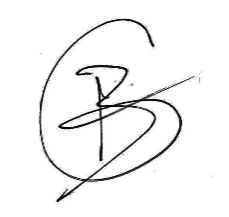 Mevrouw B. Gubbels